Муниципальное образованиеОмутнинское городское поселениеОмутнинского района Кировской области СБОРНИК основных муниципальных правовых актов органов местного самоуправления муниципального образования Омутнинское городское поселениеОмутнинского районаКировской области№ 1717 ноября 2020 года Официальное изданиеСБОРНИКосновных муниципальных правовых актоворганов местного самоуправления муниципального образования Омутнинское городское поселение Омутнинского района  Кировской области     № 17		 	17 ноября 2020 года                   	      Официальное				                                                           	            изданиеСОДЕРЖАНИЕРаздел 1. Решения Омутнинской городской Думы Раздел 2. Постановления администрации Омутнинского городского поселенияОМУТНИНСКАЯ ГОРОДСКАЯ ДУМАОМУТНИНСКОГО РАЙОНА КИРОВСКОЙ ОБЛАСТИЧЕТВЕРТОГО СОЗЫВАР Е Ш Е Н И Е  13.11.2020			    	        						       № 59      г. Омутнинск 	О внесении изменений и дополнений в решение Омутнинской городской Думы от 24.12.2019 № 88 «О  бюджете  муниципального образования Омутнинское городское поселение Омутнинского района Кировской области на 2020 год и на плановый период  2021-2022 годов»В соответствии с Бюджетным кодексом Российской Федерации, Положением «О бюджетном процессе в муниципальном образовании Омутнинское городское поселение Омутнинского района Кировской области», утверждённым решением Омутнинской городской Думы от 25.12.2013 № 74 (с изменениями от от 24.03.2015 № 15, от 29.05.2015 № 32 от 16.02.2016 № 9, от 14.11.2016 № 59, от 24.10.2017 № 57), статьёй 42 Устава муниципального образования Омутнинское городское поселение Омутнинского района Кировской области, Омутнинская городская Дума РЕШИЛА:1. Внести в решение Омутнинской городской Думы от 24.12.2019 № 88 «О бюджете муниципального образования Омутнинское городское поселение Омутнинского района Кировской области на 2020 год и на плановый период 2021-2022 годов» (с изменениями и дополнениями, внесенными в решение от 11.02.2020  № 1, от 03.02.2020 № 14, от  28.04.2020 № 17, от 26.05.2020 № 24, от 18.08.2020 № 38, от 27.08.2020 № 48, от 29.09.2020 № 49, от 16.10.2020 № 50) следующие изменения:1.1. Пункт 1 статьи 1 изложить в новой редакции: «Утвердить основные характеристики бюджета муниципального образования Омутнинское городское поселение Омутнинского района Кировской области на 2020 год:1) общий объем доходов бюджета муниципального образования Омутнинское городское поселение Омутнинского района Кировской области в сумме 193973,734 тыс. рублей;2) общий объем расходов бюджета муниципального образования  Омутнинское городское поселение Омутнинского района Кировской области в сумме 202754,212 тыс. рублей; 3) дефицит бюджета муниципального образования Омутнинское городское поселение Омутнинского района Кировской области в сумме 8780,478 тыс. рублей».1.2. Приложение 5 утвердить в новой редакции. Прилагается.1.3. Приложение 6 утвердить в новой редакции. Прилагается.1.4. Приложение 7 утвердить в новой редакции. Прилагается.1.5. Приложение 8 утвердить в новой редакции. Прилагается.1.6. Приложение 9 утвердить в новой редакции. Прилагается.1.7. В подпункте 1.1 пункта 1 статьи 11 цифру «4490,000» заменить цифрой  «4880,000».2. Настоящее решение с приложениями опубликовать в сборнике основных муниципальных правовых актов органов местного самоуправления муниципального образования Омутнинское городское поселение Омутнинского района Кировской области и разместить на официальном Интернет-сайте администрации Омутнинского городского поселения.3. Решение вступает в силу в соответствии с действующим законодательством.Глава муниципального образованияОмутнинское городское поселениеОмутнинского района Кировской области                             И.В.ШаталовПриложение 5к   решению Омутнинскойгородской Думы от 13.11.2020 № 59Объемы поступления налоговых и неналоговых доходов по статьям, объемы безвозмездных поступлений по статьям и подстатьям классификации доходов бюджета муниципального образования Омутнинское городское поселение Омутнинского района Кировской области  на 2020 годПриложение 6к   решению Омутнинскойгородской Думы от 13.11.2020 № 59Распределение бюджетных ассигнований по разделам и подразделам классификации расходов  бюджета муниципального образования  Омутнинское городское поселение Омутнинского района Кировской области на 2020 годПриложение 7к   решению Омутнинскойгородской Думы от 13.11.2020 № 59Распределение бюджетных ассигнований по целевым статьям (муниципальным программам Омутнинского городского поселения и непрограммным направлениям деятельности), группам видов расходов классификации расходов бюджетов на 2020 годПриложение 8к   решению Омутнинскойгородской Думы от 13.11.2020 № 59Ведомственная структура расходов бюджета муниципального образованияОмутнинское городское поселение Омутнинского района Кировской области на 2020 годПриложение 9к   решению Омутнинскойгородской Думы от 13.11.2020 № 59Источники финансирования дефицита бюджетамуниципального образования Омутнинское городское поселение Омутнинского района Кировской области на 2020  годОМУТНИНСКАЯ ГОРОДСКАЯ ДУМАОМУТНИНСКОГО РАЙОНА КИРОВСКОЙ ОБЛАСТИЧЕТВЕРТОГО СОЗЫВАР Е Ш Е Н И Е  13.11.2020										 №  60г. ОмутнинскО награждении Почетной грамотой Омутнинской городской Думы Сусловой Ларисы ВладимировныВ связи с поступившим ходатайством Межрайонной ИФНС России № 3 по Кировской области, в целях поощрения граждан за значительный вклад в развитие Омутнинского городского поселения, в соответствии с Положением о Почетной грамоте Омутнинской городской Думы, утверждённым решением Омутнинской городской Думы от 04.04.2018 № 18 (с изменениями от 28.06.2018 № 35, от 29.10.2019 № 78), выпиской из протокола Совета Думы от 11.11.2020, Омутнинская городская Дума РЕШИЛА:1. Наградить Почётной грамотой Омутнинской городской Думы СУСЛОВУ ЛАРИСУ ВЛАДИМИРОВНУ, начальника Межрайонной инспекции федеральной налоговой службы № 3 по Кировской области, за личный вклад в выполнение задач, стоящих перед налоговыми органами, и в связи с 30-летием образования налоговых органов.2. Опубликовать настоящее решение в Сборнике основных муниципальных правовых актов органов местного самоуправления муниципального образования Омутнинское городское поселение Омутнинского района Кировской области и разместить на официальном Интернет-сайте администрации Омутнинского городского поселения.3. Настоящее решение вступает в силу со дня его официального опубликования.Председатель Омутнинской городской Думы                                В.С. РубашкинОМУТНИНСКАЯ ГОРОДСКАЯ ДУМАОМУТНИНСКОГО РАЙОНА КИРОВСКОЙ ОБЛАСТИЧЕТВЕРТОГО СОЗЫВАР Е Ш Е Н И Е13.11.2020                                                                                                       № 61г. ОмутнинскО назначении даты публичных слушаний по проекту бюджетамуниципального образования Омутнинское городское поселениеОмутнинского района Кировской области на 2021 годи на плановый период 2022 и 2023 годовВ соответствии со статьей  28 Федерального закона от 06.10.2003 № 131-ФЗ «Об общих принципах организации местного самоуправления в Российской Федерации», Бюджетным кодексом Российской Федерации, статьей 42 Устава Омутнинского городского поселения, Положением  «О публичных слушаниях в Омутнинском городском поселении», утвержденным решением Омутнинской городской Думы от 08.11.2005 № 1, Омутнинская городская Дума РЕШИЛА: 1. Назначить на 08 декабря 2020 года в 16-00 проведение публичных слушаний по проекту решения о бюджете муниципального образования Омутнинское городское поселение Омутнинского района Кировской области на 2021 год и на плановый период 2022 и 2023 годов. Проект бюджета прилагается.2. Определить место проведения публичных слушаний: г. Омутнинск, ул. Комсомольская д.9, актовый зал, 2 этаж.3. Учет предложений по проекту бюджета муниципального образования Омутнинское городское поселение Омутнинского района Кировской области и участия граждан в его обсуждении производится в соответствии с Положением «О публичных слушаниях в Омутнинском городском поселении».4. Настоящее решение  опубликовать в Сборнике основных муниципальных правовых актов органов местного самоуправления муниципального образования Омутнинское городское поселение Омутнинского района Кировской области и разместить на официальном Интернет-сайте администрации Омутнинского городского поселения.5. Решение вступает в силу в соответствии с действующим законодательством.Глава муниципального образованияОмутнинское городское поселениеОмутнинского района Кировской области           И.В. ШаталовОМУТНИНСКАЯ ГОРОДСКАЯ ДУМАОМУТНИНСКОГО РАЙОНА КИРОВСКОЙ ОБЛАСТИЧЕТВЕРТОГО СОЗЫВАР Е Ш Е Н И Е (ПРОЕКТ)___.__.2020									                     	№ ___г. ОмутнинскО бюджете муниципального образования Омутнинское городское поселение Омутнинского района Кировской областина 2021 год и на плановый период 2022-2023 годовВ соответствии с Бюджетным кодексом Российской Федерации, Положением «О бюджетном процессе в муниципальном образовании Омутнинское городское поселение Омутнинского района Кировской области», утверждённым решением Омутнинской городской Думы от 25.12.2013 № 74 (с изменениями), статьей 42 Устава муниципального образования Омутнинское городское поселение Омутнинского района Кировской области Омутнинская городская Дума РЕШИЛА:Статья 11. Утвердить основные характеристики бюджета муниципального образования Омутнинское городское поселение Омутнинского района Кировской области на 2021 год:общий объем доходов бюджета муниципального образования Омутнинское городское поселение Омутнинского района Кировской области в сумме 172660,000 тыс. рублей;общий объем расходов бюджета муниципального образования  Омутнинское городское поселение Омутнинского района Кировской области в сумме 172660,000 тыс. рублей. 3) дефицит бюджета муниципального образования Омутнинское городское поселение Омутнинского района Кировской области в сумме 0,0 тыс. рублей. 2. Утвердить основные характеристики бюджета муниципального образования Омутнинское городское поселение Омутнинского района Кировской области на 2022 год и на 2023 год:общий объем доходов бюджета муниципального образования Омутнинское городское поселение Омутнинского района Кировской области на 2022 год в сумме 99200,000 тыс. рублей и на 2023 год в сумме 82500,000 тыс. рублей;общий объем расходов бюджета муниципального образования Омутнинское городское поселение Омутнинского района Кировской области на 2022 год в сумме 99200,000 тыс. рублей и на 2023 год в сумме 82500,000 тыс. рублей. 3) дефицит бюджета муниципального образования Омутнинское городское поселение Омутнинского района Кировской области на 2022 год в сумме 0,0 тыс. рублей и на 2023 год в сумме 0,0 тыс. рублей. Статья  21.Утвердить:1) перечень главных распорядителей средств бюджета муниципального образования Омутнинское городское поселение Омутнинского района Кировской области согласно приложению 1 к настоящему решению; 2) перечень главных  администраторов доходов бюджета  муниципального образования Омутнинское городское поселение Омутнинского района Кировской области и закрепляемых за ними видов и подвидов доходов бюджета муниципального образования Омутнинское городское  поселение Омутнинского  района Кировской области согласно приложению 2 к настоящему решению; 3) перечень главных администраторов источников финансирования дефицита бюджета муниципального образования Омутнинское городское поселение Омутнинского района Кировской области  и закрепляемые за ними  статьи источников финансирования дефицита бюджета муниципального образования Омутнинское городское поселение Омутнинского района Кировской области согласно приложению 3 к настоящему решению;4) перечень и коды статей источников финансирования дефицита бюджета муниципального образования Омутнинское городское поселение Омутнинского района Кировской области согласно приложению 4 к настоящему решению. Статья  3                                                                                                                                                                                    Утвердить в пределах общего объема доходов бюджета муниципального образования Омутнинское городское поселение Омутнинского района Кировской области, установленного статьей 1 настоящего решения, прогнозируемые объемы поступления  доходов по статьям и подстатьям классификации доходов бюджета  муниципального образования Омутнинское городское  поселение Омутнинского района Кировской области:1) на 2021 год  согласно приложению 5  к настоящему решению;2) на 2022 год и на 2023 год согласно приложению 10  к настоящему решению.Статья 4Утвердить в пределах общего объема расходов бюджета муниципального образования Омутнинское городское поселение Омутнинского района Кировской области, установленного статьей 1 настоящего решения: 1) распределение бюджетных ассигнований по разделам и подразделам классификации расходов бюджетов:на 2021 год согласно приложению 6 к настоящему решению;на 2022 год и на 2023 год согласно приложению 11 к настоящему решению;2) распределение бюджетных ассигнований по целевым статьям (муниципальным программам Омутнинского городского поселения и непрограммным направлениям деятельности), группам видов расходов классификации расходов бюджетов:на 2021 год согласно приложению 7 к настоящему решению;на 2022 год и на 2023 год согласно приложению 12 к настоящему решению;3) ведомственную структуру расходов бюджета муниципального образования Омутнинское городское поселение Омутнинского района Кировской области:на 2021 год согласно приложению 8 к настоящему решению;на 2022 год и на 2023 год согласно приложению 13 к настоящему решению.Статья  5Утвердить источники финансирования дефицита бюджета муниципального образования Омутнинское городское поселение Омутнинского района Кировской области:1) на 2021 год согласно приложению 9  к  настоящему решению;2) на 2022 год и на 2023 год согласно приложению  14  к  настоящему решению.Статья  6Утвердить в пределах общего объема расходов бюджета муниципального образования Омутнинское городское поселение Омутнинского района Кировской области, установленными статьей 1 настоящего решения, общий объем бюджетных ассигнований, направляемых на исполнение публичных нормативных обязательств:1) на 2021 год в сумме 0,0 тыс. рублей;2) на 2022 год в сумме 0,0 тыс. рублей;3) на 2023 год в сумме 0,0 тыс. рублей.Статья  7Утвердить в пределах общего объема расходов бюджета муниципального образования  Омутнинское городское поселение Омутнинского района Кировской области, установленного статьей 1 настоящего решения:1) размер резервного фонда администрации муниципального образования Омутнинское городское поселение Омутнинского района  Кировской области:на 2021год в сумме 250,0 тыс. рублей;на 2022 год в сумме 250,0 тыс. рублей и на 2023 год в сумме 250,0 тыс. рублей.2) общий объем условно утверждаемых расходов на 2022 год в сумме 3491,800 тыс. рублей и на 2023 год в сумме 4873,200 тыс. рублей.Статья 8 1.Утвердить в пределах общего объема расходов бюджета муниципального образования  Омутнинское городское поселение Омутнинского района Кировской области, установленного статьей 1 настоящего решения объем бюджетных ассигнований дорожного фонда муниципального образования  Омутнинское городское поселение Омутнинского района Кировской области:1) на 2021 год в сумме 35500,000 тыс. рублей;2) на 2022 год в сумме 14198,000 тыс. рублей и на 2023 год в сумме  14778,000 тыс. рублейСтатья 9В соответствии с решением Омутнинской городской Думы от 24.03.2009 № 26 «Об утверждении  Положения «О порядке перечисления муниципальными унитарными предприятиями в бюджет Омутнинского городского поселения части прибыли, остающейся после уплаты налогов и иных обязательных платежей» установить размер части прибыли муниципальных  унитарных предприятий, подлежащей перечислению в бюджет муниципального образования Омутнинское городское поселение Омутнинского района Кировской области, равного 20 процентов. Представительный орган Омутнинского городского поселения может принять решение о снижении коэффициента для расчета суммы, подлежащей перечислению в бюджет части прибыли, до 1 процента. Основаниями для снижения норматива отчислений части прибыли в бюджет городского поселения являются необходимость направления средств муниципальных  унитарных предприятий на приобретение имущества, модернизацию, развитие производства и иные, требующие значительных денежных затрат, хозяйственные цели предприятия.Статья 101. Установить, что получатели средств бюджета муниципального образования Омутнинское городское поселение Омутнинского района Кировской области при заключении договоров (муниципальных контрактов) о поставке товаров, выполнении работ  и оказании услуг в пределах лимитов бюджетных обязательств,  вправе предусматривать авансовые платежи:- до 100 процентов суммы договора (муниципального контракта) – по договорам (муниципальным контрактам) об оказании коммунальных услуг, об оказании услуг связи, о подписке на печатные издания и об их приобретении, обучении на курсах повышения квалификации, о проведении государственной экспертизы проектной документации и результатов инженерных изысканий, о проведении проверки достоверности определения сметной стоимости объектов капитального строительства, стоимости объектов капитального строительства, о приобретение авиа- и железнодорожных билетов, билетов для проезда городским и пригородным транспортом и путевок на санаторно-курортное лечение, приобретение конвертов, марок, приобретение ГСМ, по договорам обязательного страхования гражданской ответственности владельцев транспортных средств, на изготовление квалифицированного сертификата ключа электронной подписи.- от 20 до 80 % суммы договора (муниципального контракта) при осуществлении закупки у единственного поставщика.2. Установить, что получатели средств бюджета муниципального образования Омутнинское городское поселение Омутнинского района Кировской области при заключении договоров (муниципальных контрактов) на выполнение работ по текущему и капитальному ремонту, реконструкции и строительству не вправе предусматривать авансирование.Статья 111. Утвердить в пределах общего объема расходов бюджета муниципального образования Омутнинское городское поселение Омутнинского района Кировской области, установленного статьей 1 настоящего решения общий объем иных межбюджетных трансфертов: на 2021 год в сумме 3 029,200 тыс. рублей;на 2022 год в сумме 3 026,800 тыс. рублей и на 2023 год в сумме 3 026,800 тыс. рублей.2. Предоставить из бюджета муниципального образования Омутнинское городское поселение Омутнинского района Кировской области иные межбюджетные трансферты в следующих объемах:1) межбюджетные трансферты на выполнение полномочий по созданию условий для организации досуга и обеспечения жителей поселения услугами организаций культуры:                                  1.1) на 2021 год в сумме  2263,000 тыс. рублей согласно приложению № 24 к настоящему решению;1.2) на 2022 год в сумме 2263,000 тыс. рублей и на 2023 год в сумме 2263,000 тыс. рублей согласно приложению № 25 к настоящему решению.2) межбюджетные трансферты на выполнение полномочий по утверждению генеральных планов поселения, правил землепользования и застройки, утверждению подготовленной на основе генеральных планов поселения документации по планировке территории, выдаче  градостроительного плана земельного участка, расположенного в границах поселения, выдаче разрешений на строительство (за исключением случаев, предусмотренных Градостроительным кодексом Российской Федерации, иными федеральными законами), разрешений на ввод объектов в эксплуатацию при осуществлении строительства, реконструкции объектов капитального  строительства, расположенных на территории поселения, утверждению местных нормативов градостроительного  проектирования поселений, резервированию земель и изъятию земельных участков в границах поселения для муниципальных нужд, осуществлению муниципального земельного контроля в границах поселения, осуществление в случаях, предусмотренных Градостроительным кодексом Российской Федерации, осмотров зданий, сооружений и выдача рекомендаций об устранении выявленных в ходе таких осмотров нарушений: направление уведомления о соответствии указанных в уведомлении о планируемых строительстве или реконструкции объекта индивидуального жилищного строительства или садового дома (далее - уведомление о планируемом строительстве) параметров объекта индивидуального жилищного строительства или садового дома установленным параметрам и допустимости размещения объекта индивидуального жилищного строительства или садового дома на земельном участке, уведомления о несоответствии указанных в уведомлении о планируемом строительстве параметров объекта индивидуального жилищного строительства или садового дома установленным параметрам и (или) недопустимости размещения объекта индивидуального жилищного строительства или садового дома на земельном участке, уведомления о соответствии или несоответствии построенных или реконструированных объекта индивидуального жилищного строительства или садового дома требованиям законодательства о градостроительной деятельности при строительстве или реконструкции объектов индивидуального жилищного строительства или садовых домов на земельных участках, расположенных на территориях поселений, принятие в соответствии с гражданским законодательством Российской Федерации решения о сносе самовольной постройки, решения о сносе самовольной постройки или ее приведении в соответствие с предельными параметрами разрешенного строительства, реконструкции объектов капитального строительства, установленными правилами землепользования и застройки, документацией по планировке территории, или обязательными требованиями к параметрам объектов капитального строительства, установленными федеральными законами (далее также - приведение в соответствие с установленными требованиями), решения об изъятии земельного участка, не используемого по целевому назначению или используемого с нарушением законодательства Российской Федерации, осуществление сноса самовольной постройки или ее приведения в соответствие с установленными требованиями в случаях, предусмотренных Градостроительным кодексом Российской Федерации;2.1) на 2021 год в сумме  128,300 тыс. рублей согласно приложению № 26 к настоящему решению;2.2) на 2022 год в сумме  128,300 тыс. рублей и на 2023 год в сумме  128,300 тыс. рублей  согласно приложению № 27 к настоящему решению.      3) межбюджетные трансферты   на выполнение полномочий по обеспечению условий для развития  на территории поселения физической культуры, школьного спорта и массового спорта, организация проведения официальных физкультурно-оздоровительных и спортивных мероприятий поселения:     3.1) на 2021 год в сумме  300,000 тыс. рублей согласно приложению № 28 к настоящему решению;3.2) на 2022 год в сумме  300,000 тыс. рублей и на 2023 год в сумме 300,000 тыс. рублей согласно приложению № 29 к настоящему решению .        4) межбюджетные трансферты на выполнение полномочий по содействию в развитии сельскохозяйственного производства, создание условий для развития  малого и среднего предпринимательства:                                                                                                                                                   4.1) на 2021 год в сумме  60,500 тыс. рублей согласно приложению № 30 к настоящему решению;4.2) на 2022 год в сумме  60,500 тыс. рублей и на 2023 год в сумме 60,500 тыс. рублей согласно приложению № 31 к настоящему решению.        5) межбюджетные трансферты на выполнение полномочий по организации библиотечного обслуживания населения, комплектование и обеспечение сохранности библиотечных фондов библиотек поселения: 5.1) на 2021 год в сумме  155,000 тыс. рублей согласно приложению № 32 к настоящему решению;5.2) на 2022 год в сумме  155,000 тыс. рублей и на 2023 год в сумме 155,000 тыс.рублей согласно приложению № 33 к настоящему решению.    6) межбюджетные трансферты на выполнение полномочий по оказанию поддержки гражданам и их объединениям, участвующим в охране общественного порядка, создание условий для деятельности народных дружин:6.1) на 2021 год в сумме  20,000 тыс. рублей согласно приложению № 34 к настоящему решению;6.2) на 2022 год в сумме 20,000 тыс.рублей и на 2023 год в сумме  20,000 тыс.рублей согласно приложению № 35 к настоящему решению. 7) межбюджетные трансферты на выполнение полномочий по организации и осуществлению мероприятий по работе с детьми и молодежью в поселении:7.1) на 2021 год в сумме 70,000 тыс. рублей согласно приложению № 36 к настоящему решению;7.2) на 2022 год в сумме 70,000 тыс. рублей и на 2023 год в сумме 70,000 тыс. рублей согласно приложению № 37 к настоящему решению.8) межбюджетные трансферты на выполнение полномочий по осуществлению  контроля за исполнением бюджета муниципального образования Омутнинское городское поселение Омутнинского района Кировской области, в том числе осуществление внутреннего муниципального финансового контроля на 2021 год в сумме 2,400 тыс. рублей согласно приложению № 38 к настоящему решению.9) межбюджетные трансферты на выполнение полномочий по организации и осуществлению мероприятий по территориальной обороне и гражданской обороне, защите населения и территории поселения от чрезвычайных ситуаций природного и техногенного характера:9.1) на 2021 год в сумме 30,000 тыс. рублей согласно приложению № 39 к настоящему решению;9.2) на 2022 год в сумме 30,000 тыс. рублей  и на 2023 год в сумме  30,000 тыс. рублей согласно приложению № 40 к настоящему решению . 2. Предоставление иных межбюджетных трансфертов осуществляется администрацией муниципального образования Омутнинское городское поселение Омутнинского района Кировской области в соответствии с Порядками предоставления иных межбюджетных трансфертов бюджету Омутнинского района, утвержденным настоящим решением, согласно приложениям 15,16,17,18,19,20,21,22,23.Статья 121. Установить, что из бюджета муниципального образования Омутнинское городское поселение Омутнинского района Кировской области предоставляются субсидии юридическим лицам (за исключением субсидий государственным (муниципальным) учреждениям), индивидуальным предпринимателям, а также физическим лицам – производителям  товаров, работ, услуг в целях возмещения недополученных доходов и (или) финансового обеспечения (возмещения) затрат (части затрат) в связи с производством (реализацией) товаров (за исключением подакцизных товаров), выполнением работ, оказанием услуг:1) в целях создания условий для обеспечения жителей услугами бани на территории Омутнинского городского поселения Омутнинского района Кировской области в следующих случаях;- оказания услуг бани на территории Омутнинского городского поселения;- превышения затрат, связанных с оказанием услуг бани над их доходами, в связи с утвержденными регулируемыми тарифами банных услуг;2. Установить, что из бюджета муниципального образования Омутнинское городское поселение Омутнинского района Кировской области предоставляются субсидии следующим некоммерческим организациям, не являющимися муниципальными учреждениями:- Омутнинской районной организации Кировской областной организации общероссийской общественной организации «Всероссийское общество инвалидов»;- Омутнинской городской организации Кировской областной организации Всероссийской общественной организации Ветеранов (пенсионеров) войны, труда, Вооруженных сил и правоохранительных органов.3. Предоставление субсидий осуществляется администрацией муниципального образования Омутнинское городское поселение Омутнинского  района Кировской области в соответствии с Порядком, установленном нормативным правовым актом администрации Омутнинского городское поселение Омутнинского  района Кировской области.Статья 13 1. Установить верхний предел муниципального внутреннего долга муниципального образования Омутнинское городское поселение Омутнинского района Кировской области:1) на 1 января 2022 года в сумме 1697,504 тыс. рублей, в том числе верхний предел долга по муниципальным гарантиям муниципального образования Омутнинское городское поселение Омутнинского района Кировской области в валюте Российской Федерации в сумме 1697,504 тыс. рублей;2) на 1 января 2023 года в сумме 0,0 тыс. рублей, в том числе верхний предел долга по муниципальным гарантиям муниципального образования Омутнинское городское поселение Омутнинского района Кировской области в валюте Российской Федерации в сумме 0,0 тыс. рублей;3) на 1 января 2024 года в сумме 0,0  тыс. рублей, в том числе верхний предел долга по муниципальным гарантиям муниципального образования Омутнинское городское поселение Омутнинского района Кировской области в валюте Российской Федерации в сумме 0,0 тыс. рублей.2. Установить общую сумму предоставляемых муниципальных гарантий муниципального образования Омутнинское городское поселение Омутнинского района Кировской области:1) на 2021 год в сумме 1697,504 тыс. рублей;2) на 2022 год в сумме 0,0 тыс. рублей;3) на 2023 год в сумме 0,0 тыс. рублей.Статья 14Утвердить в пределах общего объема расходов бюджета муниципального образования Омутнинское городское поселение Омутнинского района Кировской области, установленного статьей 1 настоящего Решения, объем расходов на обслуживание муниципального долга муниципального образования Омутнинское городское поселение Омутнинского района Кировской области:1) на 2021год в сумме 1697,504 тыс. рублей;2) на 2022 год в сумме 0,0 тыс. рублей;3) на 2023 год в сумме 0,0 тыс. рублей.Статья 15Ввести мораторий на установление в 2021 году налоговых льгот по налогу на имущество физических лиц, земельному налогу.Статья 16Привести в соответствие с настоящим решением нормативные правовые акты администрации муниципального образования Омутнинское городское поселение Омутнинского района Кировской области в двухмесячный срок со дня вступления в силу настоящего  решения.Статья 17Настоящее решение с приложениями опубликовать в Сборнике основных муниципальных правовых актов органов местного самоуправления муниципального образования Омутнинское городское поселение Омутнинского района Кировской области и разместить на официальном сайте администрации Омутнинского городского поселения.Статья 18Настоящее решение вступает в силу с 1 января 2021 года.Глава  муниципального образования  Омутнинское городское поселениеОмутнинского района Кировской области              И.В. ШаталовПриложение  1к  решению Омутнинскойгородской Думыот ___.___. 2020  №Перечень  главных распорядителей                                                                          средств бюджета муниципального образованияОмутнинское городское поселение Омутнинского района Кировской области  Приложение  2к  решению Омутнинскойгородской Думыот ___.___. 2020  №Перечень  главных администраторов доходов бюджета муниципального образования Омутнинское городское поселение Омутнинского  района Кировской области и закрепляемых за ними видов и подвидов доходов бюджета муниципального образования Омутнинское городское поселение Омутнинского  района Кировской областиПриложение  3к  решению Омутнинскойгородской Думыот ___.___. 2020  № ____Перечень главных администраторов источников финансирования дефицита бюджета муниципального образования Омутнинское городское поселение Омутнинского района Кировской области и закрепляемые за ними статьи источников финансирования дефицита бюджета муниципального образования Омутнинское городское поселение  Омутнинского района Кировской областиПриложение  4к  решению Омутнинскойгородской Думыот ___.___. 2020  № ____Перечень и коды статей  источников финансирования дефицита бюджета муниципального образования  Омутнинское городское поселение Омутнинского района Кировской областиПриложение  5к  решению Омутнинскойгородской Думыот ___.___. 2020  №____Объемы поступления налоговых и неналоговых доходов,объем безвозмездных поступлений по статьям и подстатьям классификации доходов бюджета муниципального образования Омутнинское городское поселение Омутнинского района Кировской области на 2021 годПриложение  6к  решению Омутнинскойгородской Думыот ___.___. 2020  № ____Распределение бюджетных ассигнований по разделам и подразделам классификации расходов  бюджета муниципального образования  Омутнинское городское поселение Омутнинского района Кировской области на 2021 годПриложение  7к  решению Омутнинскойгородской Думыот ___.___. 2020  № ___Распределение бюджетных ассигнований по целевым статьям (муниципальным программам Омутнинского городского поселения и непрограммным направлениям деятельности), группам видов расходов классификации расходов бюджетов на 2021 годПриложение  8к  решению Омутнинскойгородской Думыот ___.___. 2020  №____Ведомственная структура расходов бюджета муниципального образованияОмутнинское городское поселение Омутнинского района Кировской области на 2021 годПриложение  9к  решению Омутнинскойгородской Думыот ___.___. 2020  № ____Источники финансирования дефицита бюджетамуниципального образования Омутнинское городское поселение Омутнинского района Кировской области на 2021 годПриложение  10к  решению Омутнинскойгородской ДумыОбъемы поступления налоговых и неналоговых доходов,объем безвозмездных поступлений по статьям и подстатьям классификации доходов бюджета муниципального образования Омутнинское городское поселение Омутнинского района Кировской области на 2022 год  и на 2023 годПриложение  11к  решению Омутнинскойгородской Думыот ___.___. 2020  №Распределение бюджетных ассигнований по разделам и подразделам классификации расходов  бюджета муниципального образования  Омутнинское городское поселение Омутнинского района Кировской областиПриложение  12к  решению Омутнинскойгородской Думыот ___.___. 2020  № ____Распределение бюджетных ассигнований по целевым статьям (муниципальным программам Омутнинского городского поселения и непрограммным направлениям деятельности), группам видов расходов классификации расходов бюджетовПриложение  13к  решению Омутнинскойгородской Думыот ___.___. 2020  № ____Ведомственная структура расходов бюджета муниципального образования  Омутнинское городское поселение Омутнинского района Кировской областиПриложение  14к  решению Омутнинскойгородской Думыот ___.___. 2020  № ____Источники финансирования дефицита бюджетамуниципального образования Омутнинское городское поселение  Омутнинского района Кировской области на 2022 год и на 2023 год									       Приложение № 15								                     к решению  Омутнинской 									        городской Думыот ___.___. 2020  № ____ПОРЯДОКпредоставления иных межбюджетных трансфертов бюджету Омутнинского района на выполнение полномочий по созданию условий для организации досуга и обеспечения жителей поселения услугами организаций культуры	1. Порядок предоставления иных межбюджетных трансфертов бюджету Омутнинского района на выполнение полномочий по созданию условий для организации досуга и обеспечения жителей поселения услугами организаций культуры определяет правила предоставления иных межбюджетных трансфертов на осуществление части полномочий по решению вопросов местного значения (далее – межбюджетные трансферты) бюджету Омутнинского района из бюджета Омутнинского городского поселения.	2. Предоставление межбюджетных трансфертов осуществляется в пределах объема бюджетных ассигнований и лимитов бюджетных обязательств, утвержденных сводной бюджетной росписью бюджета Омутнинского городского поселения и заключенными Соглашениями о передаче части полномочий.	3. В процессе исполнения бюджета может быть принято решение об увеличении планового объема межбюджетных трансфертов для финансового обеспечения исполнения расходных обязательств на осуществление части полномочий по решению вопросов местного значения в соответствии с решением Омутнинской городской Думы.          4. Межбюджетные трансферты предоставляются из бюджета Омутнинского городского поселения бюджету Омутнинского района через лицевые счета, открытые в финансовом управлении Омутнинского района.	5. Получатель иных межбюджетных трансфертов несет ответственность за соблюдение условий предоставления и целевое использование иных межбюджетных трансфертов, полученных из бюджета Омутнинского городского поселения, и достоверность представляемых отчетов.           6. Остаток иных межбюджетных трансфертов, не использованный на 01 января года, следующего за отчетным, подлежит возврату в бюджет Омутнинского городского поселения.                                                                                                                 Приложение № 16								                     к решению  Омутнинской 									        городской Думыот ___.___. 2020  № ____ПОРЯДОКпредоставления иных межбюджетных трансфертов бюджету Омутнинского района на выполнение полномочий в сфере архитектуры и градостроительства	1. Порядок предоставления иных межбюджетных трансфертов бюджету Омутнинского района на выполнение полномочий в сфере архитектуры и градостроительства по утверждению генеральных планов поселения, правил землепользования и застройки, утверждению подготовленной на основе генеральных планов поселения документации по планировке территории, выдаче  градостроительного плана земельного участка, расположенного в границах поселения, выдаче разрешений на строительство (за исключением случаев, предусмотренных Градостроительным кодексом Российской Федерации, иными федеральными законами), разрешений на ввод объектов в эксплуатацию при осуществлении строительства, реконструкции объектов капитального  строительства, расположенных на территории поселения, утверждению местных нормативов градостроительного  проектирования поселений, резервированию земель и изъятию земельных участков в границах поселения для муниципальных нужд, осуществлению муниципального земельного контроля в границах поселения, осуществление в случаях, предусмотренных Градостроительным кодексом Российской Федерации, осмотров зданий, сооружений и выдача рекомендаций об устранении выявленных в ходе таких осмотров нарушений:,направление уведомления о соответствии указанных в уведомлении о планируемых строительстве или реконструкции объекта индивидуального жилищного строительства или садового дома (далее - уведомление о планируемом строительстве) параметров объекта индивидуального жилищного строительства или садового дома установленным параметрам и допустимости размещения объекта индивидуального жилищного строительства или садового дома на земельном участке, уведомления о несоответствии указанных в уведомлении о планируемом строительстве параметров объекта индивидуального жилищного строительства или садового дома установленным параметрам и (или) недопустимости размещения объекта индивидуального жилищного строительства или садового дома на земельном участке, уведомления о соответствии или несоответствии построенных или реконструированных объекта индивидуального жилищного строительства или садового дома требованиям законодательства о градостроительной деятельности при строительстве или реконструкции объектов индивидуального жилищного строительства или садовых домов на земельных участках, расположенных на территориях поселений, принятие в соответствии с гражданским законодательством Российской Федерации решения о сносе самовольной постройки, решения о сносе самовольной постройки или ее приведении в соответствие с предельными параметрами разрешенного строительства, реконструкции объектов капитального строительства, установленными правилами землепользования и застройки, документацией по планировке территории, или обязательными требованиями к параметрам объектов капитального строительства, установленными федеральными законами (далее также - приведение в соответствие с установленными требованиями), решения об изъятии земельного участка, не используемого по целевому назначению или используемого с нарушением законодательства Российской Федерации, осуществление сноса самовольной постройки или ее приведения в соответствие с установленными требованиями в случаях, предусмотренных Градостроительным кодексом Российской Федерации определяет правила предоставления иных межбюджетных трансфертов на осуществление части полномочий по решению вопросов местного значения (далее – межбюджетные трансферты) бюджету Омутнинского района из бюджета Омутнинского городского поселения.	2. Предоставление межбюджетных трансфертов осуществляется в пределах объема бюджетных ассигнований и лимитов бюджетных обязательств, утвержденных сводной бюджетной росписью бюджета Омутнинского городского поселения и заключенными Соглашениями о передаче части полномочий.	3. В процессе исполнения бюджета может быть принято решение об увеличении планового объема межбюджетных трансфертов для финансового обеспечения исполнения расходных обязательств на осуществление части полномочий по решению вопросов местного значения в соответствии с решением Омутнинской городской Думы.          4. Межбюджетные трансферты предоставляются из бюджета Омутнинского городского поселения бюджету Омутнинского района через лицевые счета, открытые в финансовом управлении Омутнинского района.	5. Получатель иных межбюджетных трансфертов несет ответственность за соблюдение условий предоставления и целевое использование иных межбюджетных трансфертов, полученных из бюджета Омутнинского городского поселения, и достоверность представляемых отчетов.           6. Остаток иных межбюджетных трансфертов, не использованный на 01 января года, следующего за отчетным, подлежит возврату в бюджет Омутнинского городского поселения.		                                                                                          Приложение № 17								                     к решению  Омутнинской 									        городской Думы                                                                                                                            от ___.___. 2020  № ____ПОРЯДОКпредоставления иных межбюджетных трансфертов бюджету Омутнинского района на выполнение полномочий по обеспечению условий для развития  на территории поселения физической культуры, школьного спорта и массового спорта, организация проведения официальных физкультурно-оздоровительных и спортивных мероприятий поселения	1. Порядок предоставления иных межбюджетных трансфертов бюджету Омутнинского района на выполнение полномочий по обеспечению условий для развития  на территории поселения физической культуры, школьного спорта и массового спорта, организация проведения официальных физкультурно-оздоровительных и спортивных мероприятий поселения определяет правила предоставления иных межбюджетных трансфертов на осуществление части полномочий по решению вопросов местного значения (далее – межбюджетные трансферты) бюджету Омутнинского района из бюджета Омутнинского городского поселения.	2. Предоставление межбюджетных трансфертов осуществляется в пределах объема бюджетных ассигнований и лимитов бюджетных обязательств, утвержденных сводной бюджетной росписью бюджета Омутнинского городского поселения и заключенными Соглашениями о передаче части полномочий.	3. В процессе исполнения бюджета может быть принято решение об увеличении планового объема межбюджетных трансфертов для финансового обеспечения исполнения расходных обязательств на осуществление части полномочий по решению вопросов местного значения в соответствии с решением Омутнинской городской Думы.          4. Межбюджетные трансферты предоставляются из бюджета Омутнинского городского поселения бюджету Омутнинского района через лицевые счета, открытые в финансовом управлении Омутнинского района.	5. Получатель иных межбюджетных трансфертов несет ответственность за соблюдение условий предоставления и целевое использование иных межбюджетных трансфертов, полученных из бюджета Омутнинского городского поселения, и достоверность представляемых отчетов.           6. Остаток иных межбюджетных трансфертов, не использованный на 01 января года, следующего за отчетным, подлежит возврату в бюджет Омутнинского городского поселения.                                                                                                                 Приложение № 18								                     к решению  Омутнинской 									        городской Думыот ___.___. 2020  № ____ПОРЯДОКпредоставления иных межбюджетных трансфертов бюджету Омутнинского района на выполнение полномочий по содействию в развитии сельскохозяйственного производства, создание условий для развития  малого и среднего предпринимательства1. Порядок предоставления иных межбюджетных трансфертов бюджету Омутнинского района на выполнение полномочий по содействию в развитии сельскохозяйственного производства, создание условий для развития  малого и среднего предпринимательства определяет правила предоставления иных межбюджетных трансфертов на осуществление части полномочий по решению вопросов местного значения (далее – межбюджетные трансферты) бюджету Омутнинского района из бюджета Омутнинского городского поселения.2. Предоставление межбюджетных трансфертов осуществляется в пределах объема бюджетных ассигнований и лимитов бюджетных обязательств, утвержденных сводной бюджетной росписью бюджета Омутнинского городского поселения и заключенными Соглашениями о передаче части полномочий.3. В процессе исполнения бюджета может быть принято решение об увеличении планового объема межбюджетных трансфертов для финансового обеспечения исполнения расходных обязательств на осуществление части полномочий по решению вопросов местного значения в соответствии с решением Омутнинской городской Думы.4. Межбюджетные трансферты предоставляются из бюджета Омутнинского городского поселения бюджету Омутнинского района через лицевые счета, открытые в финансовом управлении Омутнинского района.5. Получатель иных межбюджетных трансфертов несет ответственность за соблюдение условий предоставления и целевое использование иных межбюджетных трансфертов, полученных из бюджета Омутнинского городского поселения, и достоверность представляемых отчетов.6. Остаток иных межбюджетных трансфертов, не использованный на 01 января года, следующего за отчетным, подлежит возврату в бюджет Омутнинского городского поселения.                                                                                                                           Приложение № 19								                     к решению  Омутнинской 									        городской Думыот ___.___. 2020  № ____ПОРЯДОКпредоставления иных межбюджетных трансфертов бюджету Омутнинского района на выполнение полномочий по  организации библиотечного обслуживания населения, комплектование и обеспечение сохранности библиотечных фондов библиотек поселения	1. Порядок предоставления иных межбюджетных трансфертов бюджету Омутнинского района на выполнение полномочий по организации библиотечного обслуживания населения, комплектование и обеспечение сохранности библиотечных фондов библиотек поселения определяет правила предоставления иных межбюджетных трансфертов на осуществление части полномочий по решению вопросов местного значения (далее – межбюджетные трансферты) бюджету Омутнинского района из бюджета Омутнинского городского поселения.	2. Предоставление межбюджетных трансфертов осуществляется в пределах объема бюджетных ассигнований и лимитов бюджетных обязательств, утвержденных сводной бюджетной росписью бюджета Омутнинского городского поселения и заключенными Соглашениями о передаче части полномочий.	3. В процессе исполнения бюджета может быть принято решение об увеличении планового объема межбюджетных трансфертов для финансового обеспечения исполнения расходных обязательств на осуществление части полномочий по решению вопросов местного значения в соответствии с решением Омутнинской городской Думы.          4. Межбюджетные трансферты предоставляются из бюджета Омутнинского городского поселения бюджету Омутнинского района через лицевые счета, открытые в финансовом управлении Омутнинского района.	5. Получатель иных межбюджетных трансфертов несет ответственность за соблюдение условий предоставления и целевое использование иных межбюджетных трансфертов, полученных из бюджета Омутнинского городского поселения, и достоверность представляемых отчетов.           6. Остаток иных межбюджетных трансфертов, не использованный на 01 января года, следующего за отчетным, подлежит возврату в бюджет Омутнинского городского поселения.                                                                                                                           Приложение № 20								                     к решению  Омутнинской 									        городской Думы                                                                                                                            от    .    .2020 № ____ ПОРЯДОКпредоставления иных межбюджетных трансфертов бюджету Омутнинского района на выполнение полномочий по  оказанию поддержки гражданам и их объединениям, участвующим в охране общественного порядка, создание условий для деятельности народных дружин 	1. Порядок предоставления иных межбюджетных трансфертов бюджету Омутнинского района на выполнение полномочий по оказанию поддержки гражданам и их объединениям, участвующим в охране общественного порядка, создание условий для деятельности народных дружин определяет правила предоставления иных межбюджетных трансфертов на осуществление части полномочий по решению вопросов местного значения (далее – межбюджетные трансферты) бюджету Омутнинского района из бюджета Омутнинского городского поселения.	2. Предоставление межбюджетных трансфертов осуществляется в пределах объема бюджетных ассигнований и лимитов бюджетных обязательств, утвержденных сводной бюджетной росписью бюджета Омутнинского городского поселения и заключенными Соглашениями о передаче части полномочий.	3. В процессе исполнения бюджета может быть принято решение об увеличении планового объема межбюджетных трансфертов для финансового обеспечения исполнения расходных обязательств на осуществление части полномочий по решению вопросов местного значения в соответствии с решением Омутнинской городской Думы.          4. Межбюджетные трансферты предоставляются из бюджета Омутнинского городского поселения бюджету Омутнинского района через лицевые счета, открытые в финансовом управлении Омутнинского района.	5. Получатель иных межбюджетных трансфертов несет ответственность за соблюдение условий предоставления и целевое использование иных межбюджетных трансфертов, полученных из бюджета Омутнинского городского поселения, и достоверность представляемых отчетов.           6. Остаток иных межбюджетных трансфертов, не использованный на 01 января года, следующего за отчетным, подлежит возврату в бюджет Омутнинского городского поселения.       Приложение № 21								                     к решению  Омутнинской 									        городской Думыот ___.___. 2020  № ____ПОРЯДОКпредоставления иных межбюджетных трансфертов бюджету Омутнинского района на выполнение полномочий по организации и осуществлению мероприятий по работе с детьми и молодежью в поселении 	1. Порядок предоставления иных межбюджетных трансфертов бюджету Омутнинского района на выполнение полномочий по организации и осуществлению мероприятий по работе с детьми и молодежью в поселении определяет правила предоставления иных межбюджетных трансфертов на осуществление части полномочий по решению вопросов местного значения (далее – межбюджетные трансферты) бюджету Омутнинского района из бюджета Омутнинского городского поселения.	2. Предоставление межбюджетных трансфертов осуществляется в пределах объема бюджетных ассигнований и лимитов бюджетных обязательств, утвержденных сводной бюджетной росписью бюджета Омутнинского городского поселения и заключенными Соглашениями о передаче части полномочий.	3. В процессе исполнения бюджета может быть принято решение об увеличении планового объема межбюджетных трансфертов для финансового обеспечения исполнения расходных обязательств на осуществление части полномочий по решению вопросов местного значения в соответствии с решением Омутнинской городской Думы.          4. Межбюджетные трансферты предоставляются из бюджета Омутнинского городского поселения бюджету Омутнинского района через лицевые счета, открытые в финансовом управлении Омутнинского района.	5. Получатель иных межбюджетных трансфертов несет ответственность за соблюдение условий предоставления и целевое использование иных межбюджетных трансфертов, полученных из бюджета Омутнинского городского поселения, и достоверность представляемых отчетов.           6. Остаток иных межбюджетных трансфертов, не использованный на 01 января года, следующего за отчетным, подлежит возврату в бюджет Омутнинского городского поселения.       Приложение № 22								                     к решению  Омутнинской 									        городской Думы                                                                                                                            от ___.___. 2020  № ____ПОРЯДОКпредоставления иных межбюджетных трансфертов бюджету Омутнинского района на выполнение полномочий по осуществлению  контроля за исполнением бюджета муниципального образования Омутнинское городское поселение Омутнинского района Кировской области, в том числе осуществление внутреннего муниципального финансового контроля	1. Порядок предоставления иных межбюджетных трансфертов бюджету Омутнинского района на выполнение полномочий по осуществлению  контроля за исполнением бюджета муниципального образования Омутнинское городское поселение Омутнинского района Кировской области, в том числе осуществление внутреннего муниципального финансового контроля определяет правила предоставления иных межбюджетных трансфертов на осуществление части полномочий по решению вопросов местного значения (далее – межбюджетные трансферты) бюджету Омутнинского района из бюджета Омутнинского городского поселения.	2. Предоставление межбюджетных трансфертов осуществляется в пределах объема бюджетных ассигнований и лимитов бюджетных обязательств, утвержденных сводной бюджетной росписью бюджета Омутнинского городского поселения и заключенными Соглашениями о передаче части полномочий.	3. В процессе исполнения бюджета может быть принято решение об увеличении планового объема межбюджетных трансфертов для финансового обеспечения исполнения расходных обязательств на осуществление части полномочий по решению вопросов местного значения в соответствии с решением Омутнинской городской Думы.          4. Межбюджетные трансферты предоставляются из бюджета Омутнинского городского поселения бюджету Омутнинского района через лицевые счета, открытые в финансовом управлении Омутнинского района.	5. Получатель иных межбюджетных трансфертов несет ответственность за соблюдение условий предоставления и целевое использование иных межбюджетных трансфертов, полученных из бюджета Омутнинского городского поселения, и достоверность представляемых отчетов.           6. Остаток иных межбюджетных трансфертов, не использованный на 01 января года, следующего за отчетным, подлежит возврату в бюджет Омутнинского городского поселения.       Приложение № 23								                     к решению  Омутнинской 									        городской Думыот ___.___. 2020  № ____ПОРЯДОКпредоставления иных межбюджетных трансфертов бюджету Омутнинского района на выполнение полномочий по организации и осуществлению мероприятий по территориальной обороне и гражданской обороне, защите населения и территории поселения от чрезвычайных ситуаций природного и техногенного характера 	1. Порядок предоставления иных межбюджетных трансфертов бюджету Омутнинского района на выполнение полномочий по организации и осуществлению мероприятий по территориальной обороне и гражданской обороне, защите населения и территории поселения от чрезвычайных ситуаций природного и техногенного характера определяет правила предоставления иных межбюджетных трансфертов на осуществление части полномочий по решению вопросов местного значения (далее – межбюджетные трансферты) бюджету Омутнинского района из бюджета Омутнинского городского поселения.	2. Предоставление межбюджетных трансфертов осуществляется в пределах объема бюджетных ассигнований и лимитов бюджетных обязательств, утвержденных сводной бюджетной росписью бюджета Омутнинского городского поселения и заключенными Соглашениями о передаче части полномочий.	3. В процессе исполнения бюджета может быть принято решение об увеличении планового объема межбюджетных трансфертов для финансового обеспечения исполнения расходных обязательств на осуществление части полномочий по решению вопросов местного значения в соответствии с решением Омутнинской городской Думы.          4. Межбюджетные трансферты предоставляются из бюджета Омутнинского городского поселения бюджету Омутнинского района через лицевые счета, открытые в финансовом управлении Омутнинского района.	5. Получатель иных межбюджетных трансфертов несет ответственность за соблюдение условий предоставления и целевое использование иных межбюджетных трансфертов, полученных из бюджета Омутнинского городского поселения, и достоверность представляемых отчетов.           6. Остаток иных межбюджетных трансфертов, не использованный на 01 января года, следующего за отчетным, подлежит возврату в бюджет Омутнинского городского поселения.Приложение № 24								                     к решению  Омутнинской 									        городской Думы                                                                                                                            от ___.___. 2020  № ____Распределение иных межбюджетных трансфертов на выполнение полномочий по созданию условий для организации досуга и обеспечения жителей поселения услугами организаций культуры на 2021 годПриложение № 25								                     к решению  Омутнинской 									        городской Думы                                                                                                                            от ___.___. 2020  № ____Распределение иных межбюджетных трансфертов на выполнение полномочий по созданию условий для организации досуга и обеспечения жителей поселения услугами организаций культуры на 2022 год и на 2023 годПриложение № 26								                     к решению  Омутнинской 									        городской Думы                                                                                                                            от ___.___. 2020  № ____Распределениеиных межбюджетных трансфертов на выполнение полномочий в сфере архитектуры и градостроительства на 2021 годПриложение № 27								                     к решению  Омутнинской 									        городской Думы                                                                                                                            от ___.___. 2020  № ____Распределениеиных межбюджетных трансфертов на выполнение полномочий в сфере архитектуры и градостроительства на 2022 год и на 2023 годПриложение № 28								                     к решению  Омутнинской 									        городской Думы                                                                                                                            от ___.___. 2020  № ____Распределениеиных межбюджетных трансфертов на выполнение полномочий по обеспечению условий для развития  на территории поселения физической культуры, школьного спорта и массового спорта, организация проведения официальных физкультурно-оздоровительных и спортивных мероприятий поселения на 2021 годПриложение № 29								                     к решению  Омутнинской 									        городской Думы                                                                                                                            от ___.___. 2020  № ____Распределениеиных межбюджетных трансфертов на выполнение полномочий по обеспечению условий для развития  на территории поселения физической культуры, школьного спорта и массового спорта, организация проведения официальных физкультурно-оздоровительных и спортивных мероприятий поселенияна 2022 год и на 2023 годПриложение № 30								                     к решению  Омутнинской 									        городской Думы                                                                                                                            от ___.___. 2020  № ____Распределениеиных межбюджетных трансфертов на выполнение полномочий по содействию в развитии сельскохозяйственного производства, создание условий для развития  малого и среднего предпринимательства на 2021 годПриложение № 31								                     к решению  Омутнинской 									        городской Думы                                                                                                                            от ___.___. 2020  № ____Распределениеиных межбюджетных трансфертов на выполнение полномочий по содействию в развитии сельскохозяйственного производства, создание условий для развития  малого и среднего предпринимательства на 2022 год и на 2023 годПриложение № 32								                     к решению  Омутнинской 									        городской Думы                                                                                                                            от ___.___. 2020  № ____Распределениеиных межбюджетных трансфертов на выполнение полномочий по организации библиотечного обслуживания населения, комплектование и обеспечение сохранности библиотечных фондов библиотек поселения на 2021 годПриложение № 33								                     к решению  Омутнинской 									        городской Думы                                                                                                                            от ___.___. 2020  № ____Распределениеиных межбюджетных трансфертов на выполнение полномочий по организации библиотечного обслуживания населения, комплектование и обеспечение сохранности библиотечных фондов библиотек поселения на 2022 год и на 2023 годПриложение № 34								                     к решению  Омутнинской 									        городской Думы                                                                                                                            от ___.___. 2020  № ____Распределениеиных межбюджетных трансфертов на выполнение полномочийпо оказанию поддержки гражданам и их объединениям, участвующим в охране общественного порядка, создание условий для деятельности народных дружинна 2021 годПриложение № 35								                     к решению  Омутнинской 									        городской Думы                                                                                                                            от ___.___. 2020  № ____Распределениеиных межбюджетных трансфертов на выполнение полномочий по оказанию поддержки гражданам и их объединениям, участвующим в охране общественного порядка, создание условий для деятельности народных дружин на 2022 год и на 2023 годПриложение № 36								                     к решению  Омутнинской 									        городской Думы                                                                                                                            от ___.___. 2020  № ____Распределениеиных межбюджетных трансфертов на выполнение полномочий по организации и осуществлению мероприятий по работе с детьми и молодежью в поселении на 2021 годПриложение № 37								                     к решению  Омутнинской 									        городской Думы                                                                                                                            от ___.___. 2020  № ____Распределениеиных межбюджетных трансфертов на выполнение полномочий по организации и осуществлению мероприятий по работе с детьми и молодежью в поселениина 2022 год и на 2023 годПриложение № 38								                     к решению  Омутнинской 									        городской Думы                                                                                                                            от ___.___. 2020  № ____Распределениеиных межбюджетных трансфертов на выполнение полномочий по осуществлению  контроля за исполнением бюджета муниципального образования Омутнинское городское поселение Омутнинского района Кировской области, в том числе осуществление внутреннего муниципального финансового контроля на 2021 годПриложение № 39								                     к решению  Омутнинской 									        городской Думы                                                                                                                            от ___.___. 2020  № ____Распределениеиных межбюджетных трансфертов на выполнение полномочий  по организации и осуществлению мероприятий по территориальной обороне и гражданской обороне, защите населения и территории поселения от чрезвычайных ситуаций природного и техногенного характера на 2021 годПриложение № 40								                     к решению  Омутнинской 									        городской Думы                                                                                                                           от ___.___. 2020  № ____Распределениеиных межбюджетных трансфертов на выполнение полномочий по организации и осуществлению мероприятий по территориальной обороне и гражданской обороне, защите населения и территории поселения от чрезвычайных ситуаций природного и техногенного характерана 2022 год и на 2023 годОМУТНИНСКАЯ ГОРОДСКАЯ ДУМАОМУТНИНСКОГО РАЙОНА КИРОВСКОЙ ОБЛАСТИЧЕТВЕРТОГО СОЗЫВАР Е Ш Е Н И Е  13.11.2020							                      	 № 62 г. ОмутнинскО внесении изменений в решение Омутнинской городской Думы от 25.12.2013 № 74 В соответствии с Бюджетным кодексом Российской Федерации, Федеральным законом от 06.10.2003 № 131-ФЗ «Об общих принципах организации местного самоуправления в Российской Федерации», Уставом муниципального образования Омутнинское городское поселение Омутнинского района Кировской области, Омутнинская городская Дума РЕШИЛА:1. Внести в Положение о бюджетном процессе в муниципальном образовании Омутнинское городское поселение Омутнинского района Кировской области, утверждённое решением Омутнинской городской Думы от 25.12.2013 № 74 (с изменениями от 24.03.2015 № 15, от 29.05.2015 № 32, от 16.12.2016 № 9, от 14.11.2016 № 59, от 24.10.2017 № 57), следующие изменения:1.1. Пункты 3, 5 статьи 21 признать утратившими силу.1.2. Пункт 6 статьи 21 изложить в следующей редакции:«6) муниципальных программах (проектах муниципальных программ, проектах изменений указанных программ).».1.3. Пункт 1 статьи 24 изложить в следующей редакции:«1. Муниципальные программы утверждаются постановлением администрации Омутнинского городского поселения.Порядок разработки, утверждения, реализации и оценки эффективности реализации муниципальных программ Омутнинского городского поселения устанавливается муниципальным правовым актом администрации Омутнинского городского поселения.».1.4. Подпункт 6 пункта 1 статьи 25 признать утратившим силу.1.5. Подпункт 4 пункта 3 статьи 25 изложить в следующей редакции:«4) перечень и коды статей источников финансирования дефицита  бюджета городского поселения;».1.6. Подпункт 5 пункта 3 статьи 25 изложить в следующей редакции:«5) объем поступления налоговых и неналоговых доходов, объем безвозмездных поступлений по статьям и подстатьям классификации доходов бюджета городского поселения;».1.7. Подпункты 2, 6 пункта 2 статьи 41 признать утратившими силу.2. Настоящее решение опубликовать в Сборнике основных муниципальных правовых актов органов местного самоуправления муниципального образования Омутнинское городское поселение Омутнинского района Кировской области.3. Решение вступает в силу со дня его опубликования.Глава муниципального образованияОмутнинское городское поселениеОмутнинского района Кировской области      	И.В.ШаталовОМУТНИНСКАЯ  ГОРОДСКАЯ  ДУМАОМУТНИНСКОГО РАЙОНА  КИРОВСКОЙ ОБЛАСТИЧЕТВЕРТОГО СОЗЫВАРЕШЕНИЕ 13.11.2020                                                                                             № 63г. ОмутнинскО внесении изменений в решение Омутнинской городской Думы от  25.04.2012  № 36 В соответствии с Конституцией Российской Федерации, Федеральными законами: от 06.10.2003 № 131-ФЗ «Об общих принципах организации местного самоуправления в Российской Федерации», от 02.03.2007 № 25-ФЗ «О муниципальной службе в Российской Федерации», Законом Кировской области от 08.10.2007 № 171-ЗО «О муниципальной службе в Кировской области», Законом Кировской области от 01.10.2020 № 397-ЗО «О внесении изменений в отдельные законы Кировской области в сфере местного самоуправления и муниципальной службы», статьёй 35 Устава Омутнинского городского поселения, Омутнинская городская Дума  РЕШИЛА:1. Внести в решение Омутнинской городской Думы от 25.04.2012 № 36 «Об утверждении Положения «О муниципальной службе в муниципальном образовании Омутнинское городское поселение» (с изменениями от 26.06.2012 № 52, от 13.02.2013 № 13, от 25.06.2013 № 39, от 11.02.2014 № 6, от 25.08.2015 № 49, от 28.12.2016 № 72, от 20.06.2017 № 35, от 31.08.2017 № 51, от 14.11.2018 № 56, от 31.05.2019 № 35, от 18.08.2020 № 47) следующие изменения:1.1. Подпункт 11 пункта 3.5 раздела 3 Положения изложить в следующей редакции:«11) уведомлять в письменной форме представителя нанимателя (работодателя) о личной заинтересованности при исполнении должностных обязанностей, которая может привести к конфликту интересов, и принимать меры по предотвращению подобного конфликта;».1.2. Подпункт 4 пункта 4.3 раздела 4 Положения изложить в следующей редакции:«4) трудовую книжку и (или) сведения о трудовой деятельности, оформленные в установленном законодательством порядке, за исключением случаев, когда трудовой договор (контракт) заключается впервые;».1.3. Подпункт 6 пункта 4.3 раздела 4 Положения изложить в следующей редакции:«6) документ, подтверждающий регистрацию в системе индивидуального (персонифицированного) учета, за исключением случаев, когда трудовой договор (контракт) заключается впервые;1.4. Подпункт 4 пункта 8.1 раздела 8 Положения изложить в следующей редакции:«4) ведение трудовых книжек муниципальных служащих (при наличии), формирование сведений о трудовой деятельности за период прохождения муниципальной службы муниципальными служащими и представление указанных сведений в порядке, установленном законодательством Российской Федерации об индивидуальном (персонифицированном) учете в системе обязательного пенсионного страхования, для хранения в информационных ресурсах Пенсионного фонда Российской Федерации;». 2. 	Настоящее решение опубликовать в Сборнике основных муниципальных правовых актов органов местного самоуправления муниципального образования Омутнинское городское поселение Омутнинского района Кировской области. 3. Настоящее решение вступает в силу в соответствии с действующим законодательством.Глава муниципального образованияОмутнинское городское поселениеОмутнинского района Кировской области         И.В. ШаталовОМУТНИНСКАЯ ГОРОДСКАЯ ДУМАОМУТНИНСКОГО РАЙОНА КИРОВСКОЙ ОБЛАСТИЧЕТВЕРТОГО СОЗЫВАР Е Ш Е Н И Е   13.11.2020								                         № 64г. ОмутнинскО внесении изменений в решение Омутнинской городской Думы от 25.10.2011 № 62 На основании Федеральных законов от 06.10.2003 № 131-ФЗ «Об общих принципах организации местного самоуправления в Российской Федерации», от 12.01.1996 № 7-ФЗ «О некоммерческих организациях», от 03.11.2006 № 174-ФЗ «Об автономных учреждениях», Закона Кировской области от 29.12.2004 № 292-ЗО «О местном самоуправлении в Кировской области», Устава Омутнинского городского поселения, Омутнинская городская Дума РЕШИЛА:1. Внести в решение Омутнинской городской Думы от 25.10.2011 № 62 «Об утверждении Положения «Об администрации муниципального образования Омутнинское городское поселение Омутнинского района Кировской области» (с изменениями от 14.12.2011 № 82, 13.11.2015 № 61, от 14.11.2018 № 58, от 11.02.2020 № 11, 18.08.2020 № 45), следующие изменения:1.1. В пункте 24 раздела 3 Положения слова «утверждение местных нормативов градостроительного  проектирования» исключить.1.2. Раздел 4 Положения дополнить пунктом 16 в следующей редакции: «16) предоставление сотруднику, замещающему должность участкового уполномоченного полиции, и членам его семьи жилого помещения на период замещения сотрудником указанной должности.». 1.3. В пункте 6.2 раздела 6 Положения слова «распоряжением главы» заменить словами «распоряжением администрации».1.4. В пункте 6.3 раздела 6 Положения слова «постановлениями главы» заменить  словами «распоряжениями администрации».1.5. В пункте 6.7 раздела 6 Положения слова «постановлением главы» заменить словами «распоряжением администрации».2. Настоящее решение опубликовать в Сборнике основных муниципальных правовых актов органов местного самоуправления муниципального образования Омутнинское городское поселение Омутнинского района Кировской области и разместить на официальном Интернет-сайте администрации Омутнинского городского поселения.3. Решение вступает в силу в соответствии с действующим законодательством.Глава муниципального образованияОмутнинское городское поселение Омутнинского района Кировской области          И.В. ШаталовОМУТНИНСКАЯ ГОРОДСКАЯ ДУМАОМУТНИНСКОГО РАЙОНА КИРОВСКОЙ ОБЛАСТИЧЕТВЕРТОГО СОЗЫВАР Е Ш Е Н И Е        13.11.2020  						  			   	 	    № 65г. ОмутнинскО внесении изменений в Правила землепользования и застройки в Омутнинском городском поселенииРассмотрев заявление Медведева Александра Борисовича, руководствуясь Градостроительным кодексом Российской Федерации, Правилами землепользования и застройки в муниципальном образовании Омутнинское городское поселение Омутнинского района  Кировской области, утверждёнными решением  Омутнинской городской Думы от 26.03.2019 № 12 (с изменениями от 31.07.2019 № 54, от 24.12.2019 № 94, от 26.05.2020 № 30, от 28.10.2020 № 57), статьёй 22 Устава Омутнинского городского поселения, Омутнинская городская Дума РЕШИЛА:Утвердить в новой редакции карту градостроительного зонирования территории Омутнинского городского поселения Правил землепользования и застройки в муниципальном образовании Омутнинское городское поселение Омутнинского района  Кировской области в части изменения границ зоны Р-3 «зона объектов отдыха, туризма и спорта» и земель общего пользования путем исключения земельного участка, расположенного по адресу: г. Омутнинск (район гаражного кооператива Бисера-4 км), кадастровый квартал 43:22:310128, и включения его в границы территориальной зоны П-2 «зона предприятий IV класса опасности» для проведения кадастровых работ путем перераспределения и оформления земельного участка. Карта в новой редакции и выкопировка из земель города Омутнинска прилагаются.2. Настоящее решение опубликовать в Сборнике основных муниципальных правовых актов органов местного самоуправления муниципального образования Омутнинское городское поселение Омутнинского района Кировской области.3. Решение вступает в силу со дня его опубликования.Глава муниципального образованияОмутнинское городское поселениеОмутнинского района Кировской области            	И.В. ШаталовПриложение к решению Омутнинской городской Думы от 13.11.2020 № 65Выкопировка из земель города Омутнинска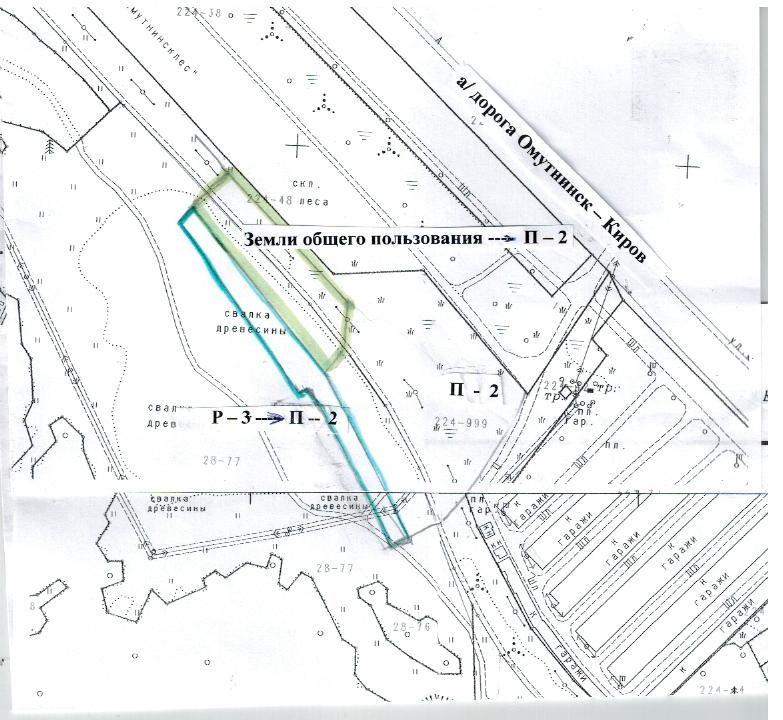 АДМИНИСТРАЦИЯМУНИЦИПАЛЬНОГО  ОБРАЗОВАНИЯОМУТНИНСКОЕ  ГОРОДСКОЕ  ПОСЕЛЕНИЕОМУТНИНСКОГО РАЙОНА КИРОВСКОЙ  ОБЛАСТИПОСТАНОВЛЕНИЕ10.11.2020								                     № 849г. ОмутнинскОб утверждении размера платы за содержание жилого (нежилого) помещения, общего имущества в многоквартирных домах, расположенных на территории Омутнинского городского поселенияВ соответствии с Жилищным кодексом Российской Федерации, Федеральным законом от 06.10.2003 N 131-ФЗ «Об общих принципах организации местного самоуправления в Российской Федерации», постановлением Правительства Российской Федерации от 13.08.2006 № 491 «Об утверждении Правил содержания общего имущества в многоквартирном доме и Правил изменения размера платы за содержание жилого помещения в случае оказания услуг и выполнения работ по управлению, содержанию и ремонту общего имущества в многоквартирном доме ненадлежащего качества и (или) с перерывами, превышающими установленную продолжительность», приказом Министерства строительства и жилищно-коммунального хозяйства Российской Федерации от 06.07.2018 213/пр «Об утверждении методических рекомендаций по установлению размера платы за содержание жилого помещения для собственников жилых помещений, которые не приняли решение о выборе способа управления многоквартирным домом, решение об установлении размера платы за содержание жилого помещения, а также по установлению порядка определения предельных индексов изменения размера такой платы», Уставом Омутнинского городского поселения, в целях реализации статей 154, 156, 158 Жилищного кодекса РФ, администрация Омутнинского городского поселения ПОСТАНОВЛЯЕТ:1. Утвердить размер платы за содержание жилого (нежилого) помещения, общего имущества в многоквартирных домах из расчета за 1 квадратный метр общей площади для нанимателей жилых помещений по договорам социального найма, договорам найма жилых помещений муниципального жилищного фонда для собственников жилых помещений, не принявших решение о способе управления многоквартирным домом и не принявших решение об установлении размера платы за содержание жилого (нежилого) помещения на территории Омутнинского городского поселения в зависимости от типа многоквартирного дома по многоквартирным домам, значащихся в договорах управления. Приложения №№ 1, 2, 3.2. Отделу жизнеобеспечения администрации Омутнинского городского поселения (Никулин П.В.) в соответствии с пунктом 11 раздела 6 Приказа Министерства связи и массовых коммуникаций РФ и Министерства строительства и жилищно-коммунального хозяйства РФ от 29.02.2016 № 74/114/пр «Об утверждении состава, сроков и периодичности размещения информации поставщиками в государственной информационной системе жилищно-коммунального хозяйства» (далее – Приказ) разместить в ГИС ЖКХ данный муниципальный правовой акт об утверждении размера платы за содержание жилого (нежилого) помещения не позднее 15 дней со дня его официального опубликования.  3. Рекомендовать управляющей организации ООО «Жилищные услуги» разместить информацию в соответствии с вышеуказанным Приказом в отношении размера платы за содержание жилого (нежилого) помещения.4. Постановление администрации Омутнинского городского поселения от 26.11.2019 № 1058 «Об утверждении размера платы за содержание  жилого помещения, общего имущества в многоквартирных домах, расположенных на территории Омутнинского городского поселения» признать утратившим силу.5. Опубликовать настоящее постановление в сборнике основных муниципальных правовых актов органов местного самоуправления муниципального образования Омутнинское городское поселение Кировской области и разместить на официальном Интернет-сайте администрации Омутнинского городского поселения.6. Постановление вступает в силу с 01 января 2021 годаГлава администрации муниципального образованияОмутнинское городское поселениеОмутнинского района Кировской области                  И.В. ШаталовПриложение № 1                                                                                          к постановлению администрации Омутнинского городского поселения                                                                                                   от 10.11.2020 № 849 Размер платы за содержание жилого (нежилого) помещения, общего имущества в многоквартирных домах из расчета за 1 квадратный метр общей площади для нанимателей жилых помещений по договорам социального найма, договорам найма жилых помещений муниципального жилищного фонда для собственников жилых помещений, не принявших решение о способе управления многоквартирным домом и не принявших решение об установлении размера платы за содержание жилого помещения на территории Омутнинского городского поселения  (без учета стоимости твердых коммунальных отходов, без НДС)________________Приложение № 2                                                                                          к постановлению администрации Омутнинского городского поселенияот 10.11.2020 № 849Размер платы за содержание жилого (нежилого) помещения, общего имущества в многоквартирных домах из расчета за 1 квадратный метр общей площади для нанимателей жилых помещений по договорам социального найма, договорам найма жилых помещений муниципального жилищного фонда для собственников жилых помещений, не принявших решение о способе управления многоквартирным домом и не принявших решение об установлении размера платы за содержание жилого помещения на территории Омутнинского городского поселения (без учета стоимости твердых коммунальных отходов, без НДС)_____________________Приложение № 3                                                                                          к постановлению администрации Омутнинского городского поселения                                                                                                   от 10.11.2020 № 849Размер платы за содержание жилого (нежилого) помещения, общего имущества в многоквартирных домах из расчета за 1 квадратный метр общей площади для нанимателей жилых помещений по договорам социального найма, договорам найма жилых помещений муниципального жилищного фонда для собственников жилых помещений, не принявших решение о способе управления многоквартирным домом и не принявших решение об установлении размера платы за содержание жилого помещения на территории Омутнинского городского поселения(без учета стоимости твердых коммунальных отходов, без НДС)________________________ Об утверждении административного регламента предоставления муниципальной услуги «Предоставление в собственность, аренду, постоянное (бессрочное) пользование, безвозмездное пользование земельных участков, расположенных на территории муниципального образования без проведения торгов»На основании Земельного кодекса Российской Федерации, Федерального закона от 06.10.2003 № 131-ФЗ «Об общих принципах организации местного самоуправления в Российской Федерации», Федерального закона от 27.07.2010 № 210-ФЗ «Об организации предоставления государственных и муниципальных услуг», Устава Омутнинского городского поселения администрация Омутнинского городского поселения ПОСТАНОВЛЯЕТ: 1. Утвердить административный регламент предоставления муниципальной услуги «Предоставление в собственность, аренду, постоянное (бессрочное) пользование, безвозмездное пользование земельных участков, расположенных на территории муниципального образования без проведения торгов». Прилагается.2. Постановление администрации Омутнинского городского поселения от 22.05.2019 № 432 «Об утверждении административного регламента предоставления муниципальной услуги «Предоставление в собственность, аренду, постоянное (бессрочное) пользование, безвозмездное пользование земельных участков, расположенных на территории муниципального образования без проведения торгов» признать утратившим силу.3. Опубликовать настоящее постановление в сборнике основных муниципальных правовых актов органов местного самоуправления муниципального образования Омутнинское городское поселение Омутнинского района Кировской области и разместить на официальном сайте администрации Омутнинского городского поселения.4. Настоящее постановление вступает в силу с момента опубликования.5. Контроль за исполнением настоящего постановления  оставляю за собой.Глава администрацииОмутнинского городского поселения           И.В. ШаталовУТВЕРЖДЕНпостановлением администрации Омутнинского городского поселения от   10.11.2020 №  850АДМИНИСТРАТИВНЫЙ РЕГЛАМЕНТпредоставления муниципальной услуги «Предоставление в собственность, аренду, постоянное (бессрочное) пользование, безвозмездное пользование земельных участков, расположенных на территории муниципального образования без проведения торгов» 1. Общие положения1.1. Предмет регулирования регламентаАдминистративный регламент предоставления муниципальной услуги «Предоставление в собственность, аренду, постоянное (бессрочное) пользование, безвозмездное пользование земельных участков, расположенных на территории муниципального образования без проведения торгов» (далее – Административный регламент) определяет круг заявителей, стандарт предоставления муниципальной услуги, состав, последовательность и сроки выполнения административных процедур, требования к порядку их выполнения, в том числе особенности выполнения административных процедур в электронной форме и особенности выполнения административных процедур в многофункциональном центре, формы контроля за исполнением Административного регламента, досудебный (внесудебный) порядок обжалования решений и действий (бездействия) органа, предоставляющего муниципальную услугу, должностного лица органа, предоставляющего муниципальную услугу, либо муниципального служащего при осуществлении полномочий по предоставлению муниципальной услуги. Основные понятия в настоящем Административном регламенте используются в том же значении, в котором они приведены в Федеральном законе от 27.07.2010 № 210-ФЗ «Об организации предоставления государственных и муниципальных услуг» (далее – Федеральный закон 
№ 210-ФЗ) и иных нормативных правовых актах Российской Федерации и Кировской области.1.2. Круг заявителейЗаявителями при предоставлении муниципальной услуги являются физические или юридические лица (за исключением государственных органов и их территориальных органов, органов государственных внебюджетных фондов и их территориальных органов, органов местного самоуправления) либо их уполномоченные представители, обратившиеся в орган, предоставляющий муниципальную услугу, либо в организации, указанные в частях 2 и 3 статьи 1 Федерального закона № 210-ФЗ, или в многофункциональный центр предоставления государственных и муниципальных услуг, с запросом о предоставлении муниципальной услуги, выраженным в письменной или электронной форме.1.3.	Требования к порядку информирования о предоставлении муниципальной услуги1.3.1. Порядок получения информации по вопросам предоставления муниципальной услуги. Справочная информация о месте нахождения и графике работы, справочных и контактных телефонах, адресах электронной почты, официальных сайтах, адаптированных для пользователей с нарушениями зрения, способах получения информации о месте нахождения и графиках работы, о многофункциональных центрах предоставления государственных и муниципальных услуг, а также о порядке предоставления муниципальной услуги можно получить:  на официальном сайте муниципального образования Омутнинское городское поселение Омутнинского района Кировской области в сети «Интернет» (далее – официальный сайт Омутнинского городского поселения);в федеральной государственной информационной системе «Федеральный реестр государственных услуг (функций)» (далее – Федеральный реестр);в региональной государственной информационной системе «Портал государственных и муниципальных услуг (функций) Кировской области» (далее - Региональный портал);в федеральной государственной информационной системе «Единый портал государственных и муниципальных услуг (функций)» (далее – Единый портал);в многофункциональном центре, в соответствии с соглашением о взаимодействии между территориальным отделом Кировского областного государственного автономного учреждения «Многофункциональный центр предоставления государственных и муниципальных услуг» в Омутнинском районе (далее – многофункциональный центр) и администрацией муниципального образования Омутнинское городское поселение Омутнинского района Кировской области;на информационных стендах в местах предоставления муниципальной услуги, информация адаптирована для инвалидов по зрению;при личном обращении заявителя;при обращении в письменной форме; в форме электронного документа;по телефону.Заявитель либо его уполномоченный представитель, может обратиться  за муниципальной услугой в орган, предоставляющий муниципальную услугу, либо в организации, в устной, письменной или электронной форме.1.3.2. Заявитель имеет право на получение сведений о ходе исполнения муниципальной услуги при помощи телефона, посредством личного посещения в дни и часы работы органа, предоставляющего муниципальную услугу, либо в «Личном кабинете пользователя» Единого портала и/или Регионального портала1.3.3. Для получения сведений о ходе исполнения муниципальной услуги заявителем указываются (называются) дата и (или) регистрационный номер запроса. Заявителю предоставляются сведения о том, на каком этапе (в процессе выполнения какой административной процедуры) исполнения муниципальной услуги находится представленный им запрос.В случае подачи запроса в форме электронного документа с использованием Единого портала и/или Регионального портала, информирование о ходе предоставления муниципальной услуги осуществляется путем отображения актуальной информации о текущем состоянии (статусе) оказания муниципальной услуги в «Личном кабинете пользователя».1.3.4. Информация о порядке предоставления муниципальной услуги предоставляется бесплатно.2. Стандарт предоставления муниципальной услуги2.1. Наименование муниципальной услугиНаименование муниципальной услуги: «Предоставление в собственность, аренду, постоянное (бессрочное) пользование, безвозмездное пользование земельных участков, расположенных на территории муниципального образования без проведения торгов».2.2.	Наименование органа, предоставляющего муниципальную услугуМуниципальная услуга предоставляется администрацией муниципального образования Омутнинское городское поселение Омутнинского района Кировской области (далее – администрация).2.3. Результат предоставления муниципальной услуги Результатом предоставления муниципальной услуги является:подготовка проектов договора купли-продажи, договора аренды земельного участка или договора безвозмездного пользования, их подписание уполномоченным лицом и направление либо выдача для подписания заявителю;          принятие решения о предоставлении земельного участка в собственность бесплатно или в постоянное (бессрочное) пользование и направление либо выдача принятого решения заявителю;принятие решения об отказе в предоставлении земельного участка и направление принятого решения заявителю.2.4. Срок предоставления муниципальной услугиМаксимальный срок предоставления муниципальной услуги – не более 30 дней со дня получения запроса.2.5.	Исчерпывающий перечень нормативных правовых актов, регулирующих предоставление муниципальной услугиПеречень нормативных правовых актов, регулирующих предоставление муниципальной услуги, с указанием их реквизитов и источников официального опубликования размещен:на официальном сайте Омутнинского городского поселения;на Региональном портале.2.6. Исчерпывающий перечень документов, необходимых для предоставления муниципальной услуги2.6.1. Документы, которые заявитель должен предоставить самостоятельно:2.6.1.1. Заявление о предоставлении муниципальной услуги (приложение № 1 к настоящему Административному регламенту).2.6.1.2. Копия документа, удостоверяющего личность заявителя (заявителей), либо личность представителя физического лица, либо личность представителя юридического лица.2.6.1.3. Документы, подтверждающие право заявителя на приобретение земельного участка без проведения торгов и предусмотренные приказом Минэкономразвития Российской Федерации от 12.01.2015 № 1 «Об утверждении перечня документов, подтверждающих право заявителя на приобретение земельного участка без проведения торгов», за исключением документов, которые должны быть представлены в порядке межведомственного информационного взаимодействия.2.6.1.4. Заверенный перевод на русский язык документов о государственной регистрации юридического лица в соответствии с законодательством иностранного государства в случае, если заявителем является иностранное юридическое лицо.2.6.1.5. Подготовленные некоммерческой организацией, созданной гражданами, списки ее членов в случае, если подано заявление о предоставлении земельного участка в безвозмездное пользование указанной организации для ведения огородничества или садоводства.         	2.6.2. Заявитель должен представить самостоятельно документы, предусмотренные пунктом 2.6.1 раздела 2.6 настоящего Административного регламента.         	2.6.3. Документы (их копии или сведения, содержащиеся в них), указанные в подпунктах 2.6.1.1 - 2.6.1.5 пункта 2.6.1 настоящего Административного регламента, должны быть представлены заявителем самостоятельно.Документы (их копии или сведения, содержащиеся в них), указанные в 2.6.1 настоящего Административного регламента, заявитель вправе представить самостоятельно по собственной инициативе.В случае если заявитель не представил указанные документы самостоятельно по собственной инициативе, они запрашиваются Администрацией в рамках межведомственного информационного взаимодействия в государственных органах, органах местного самоуправления и подведомственных государственным органам или органам местного самоуправления организациях, в распоряжении которых находятся указанные документы.2.6.4. Представление документов, указанных в подпунктах 2.6.1.2 - 2.6.1.5 пункта 2.6.1 настоящего Административного регламента, не требуется в случае, если указанные документы направлялись в уполномоченный орган с заявлением о предварительном согласовании предоставления земельного участка, по итогам рассмотрения которого принято решение о предварительном согласовании предоставления земельного участка.2.6.5. Документы, необходимые для предоставления муниципальной услуги, могут быть направлены в форме электронного документа с использованием Единого портала государственных и муниципальных услуг (функций) или Портала Кировской области. В этом случае документы подписываются электронной подписью в соответствии с законодательством Российской Федерации.2.6.6. При личном обращении за получением муниципальной услуги заявитель представляет:документ, удостоверяющий личность заявителя (его представителя);документ, подтверждающий полномочия представителя заявителя.2.6.7. При предоставлении муниципальной услуги администрация не вправе требовать от заявителя:представления документов и информации или осуществления действий, которые не предусмотрены нормативными правовыми актами, регулирующими отношения, возникающие в связи с предоставлением муниципальной услуги;представления документов и информации, которые в соответствии с нормативными правовыми актами Российской Федерации, нормативными правовыми актами Кировской области и муниципальными правовыми актами находятся в распоряжении государственных органов, органов местного самоуправления и (или) подведомственных государственным органам и (или) органам местного самоуправления организаций, участвующих в предоставлении государственных или муниципальных услуг, за исключением документов, указанных в части 6 статьи 7 Федерального закона № 210-ФЗ;представления документов и информации, отсутствие и (или) недостоверность которых не указывались при первоначальном отказе в приеме документов, необходимых для предоставления муниципальной услуги, либо в предоставлении муниципальной услуги, за исключением следующих случаев:а) изменение требований нормативных правовых актов, касающихся предоставления муниципальной услуги, после первоначальной подачи запроса о предоставлении муниципальной услуги;б) наличие ошибок в запросе о предоставлении муниципальной услуги и документах, поданных заявителем после первоначального отказа в приеме документов, необходимых для предоставления муниципальной услуги, либо в предоставлении муниципальной услуги и не включенных в представленный ранее комплект документов;в) истечение срока действия документов или изменение информации после первоначального отказа в приеме документов, необходимых для предоставления муниципальной услуги, либо в предоставлении муниципальной услуги;г) выявление документально подтвержденного факта (признаков) ошибочного или противоправного действия (бездействия) должностного лица органа, предоставляющего муниципальную услугу, муниципального служащего, работника многофункционального центра, работника организации, предусмотренной частью 1.1 статьи 16 Федерального закона 
№ 210-ФЗ, при первоначальном отказе в приеме документов, необходимых для предоставления муниципальной услуги, либо в предоставлении муниципальной услуги, о чем в письменном виде за подписью руководителя органа, предоставляющего муниципальную услугу, руководителя многофункционального центра при первоначальном отказе в приеме документов, необходимых для предоставления государственной или муниципальной услуги, либо руководителя организации, предусмотренной частью 1.1 статьи 16 Федерального закона № 210-ФЗ, уведомляется заявитель, а также приносятся извинения за доставленные неудобства.2.7. Перечень оснований для отказа в приёме документовОснования для отказа в приёме документов отсутствуют.  2.8. Перечень оснований для приостановления или отказа в предоставлении муниципальной услуги2.8.1. Основания для приостановления предоставления муниципальной услуги отсутствуют.2.8.2. Основаниями для отказа в предоставлении муниципальной услуги являются: схема расположения земельного участка, приложенная к заявлению о предварительном согласовании предоставления земельного участка, не может быть утверждена по основаниям, указанным в пункте 16 статьи 11.10 Земельного кодекса Российской Федерации;земельный участок, который предстоит образовать, не может быть предоставлен заявителю по основаниям, указанным в подпунктах 1 - 13, 15 - 19, 22 и 23 статьи 39.16 Земельного кодекса Российской Федерации;земельный участок, границы которого подлежат уточнению в соответствии с Федеральным законом от 24.07.2007 № 221 «О государственном кадастре недвижимости», не может быть предоставлен заявителю по основаниям, указанным в подпунктах 1 - 23 статьи 39.16 Земельного кодекса Российской Федерации;с заявлением о предоставлении земельного участка обратилось лицо, которое в соответствии с земельным законодательством не имеет права на приобретение земельного участка без проведения торгов; указанный в заявлении о предоставлении земельного участка земельный участок предоставлен на праве постоянного (бессрочного) пользования, безвозмездного пользования, пожизненного наследуемого владения или аренды, за исключением случаев, если с заявлением о предоставлении земельного участка обратился обладатель данных прав или подано заявление о предоставлении земельного участка в соответствии с подпунктом 10 пункта 2 статьи 39.10 Земельного кодекса Российской  Федерации;указанный в заявлении о предоставлении земельного участка земельный участок образован в результате раздела земельного участка, предоставленного садоводческому или огородническому некоммерческому товариществу, за исключением случаев обращения с таким заявлением члена этого товарищества  (если такой земельный участок является садовым или огородным) либо собственников земельных участков, расположенных в границах территории ведения гражданами садоводства или огородничества для собственных нужд (если земельный участок является земельным участком общего назначения);указанный в заявлении о предоставлении земельного участка земельный участок предоставлен некоммерческой организации, созданной гражданами, для ведения огородничества, садоводства, дачного хозяйства или комплексного освоения территории в целях индивидуального жилищного строительства, за исключением случаев обращения с заявлением члена этой некоммерческой организации либо этой организации, если земельный участок является земельным участком общего пользования этой организации;на указанном в заявлении о предоставлении земельного участка земельном участке расположены здание, сооружение, объект незавершенного строительства, принадлежащие гражданам или юридическим лицам, за исключением случаев, если на земельном участке расположены сооружения (в том числе сооружения, строительство которого не завершено) размещение которых допускается на основании сервитута, публичного сервитута, или объекты, размещенные в соответствии со статьей 39.36 Земельного кодекса Российской Федерации, либо с заявлением о предоставлении земельного участка обратился собственник этих зданий, сооружения, помещений в них, этого объекта незавершенного строительства, а также случаев, если подано заявление о предоставлении земельного участка и  в отношении расположенных на нем здания, сооружения, объекта незавершенного строительства принято решение о сносе самовольной постройки либо решение о сносе самовольной постройки или ее приведение в соответствие с установленными требованиями и в сроки, установленные указанными решениями, не выполнены обязанности, предусмотренные частью 11 статьи 55.32 Градостроительного кодекса Российской Федерации;    на указанном в заявлении о предоставлении земельного участка земельном участке расположены здание, сооружение, объект незавершенного строительства, находящиеся в государственной или муниципальной собственности, за исключением случаев, если на земельном участке расположены сооружения  (в том числе сооружения, строительство которого не завершено), размещение которых допускается на основании  сервитута, публичного сервитута,  или объекты, размещенные в соответствии со статьей 39.36 Земельного кодекса Российской Федерации, либо с заявлением о предоставлении земельного участка обратился правообладатель этих здания, сооружения, помещений в них, этого объекта  незавершенного строительства;указанный в заявлении о предоставлении земельного участка земельный участок является изъятым из оборота или ограниченным в обороте и его предоставление не допускается на праве, указанном в заявлении о предоставлении земельного участка;указанный в заявлении о предоставлении земельного участка земельный участок является зарезервированным для государственных или муниципальных нужд в случае, если заявитель обратился с заявлением о предоставлении земельного участка в собственность, постоянное (бессрочное) пользование или с заявлением о предоставлении земельного участка в аренду, безвозмездное пользование на срок, превышающий срок действия решения о резервировании земельного участка, за исключением случая предоставления земельного участка для целей резервирования;указанный в заявлении о предоставлении земельного участка земельный участок расположен в границах территории, в отношении которой с другим лицом заключен договор о развитии застроенной территории, за исключением случаев, если с заявлением о предоставлении земельного участка обратился собственник здания, сооружения, помещений в них, объекта незавершенного строительства, расположенных на таком земельном участке, или правообладатель такого земельного участка;указанный в заявлении о предоставлении земельного участка земельный участок расположен в границах территории, в отношении которой с другим лицом заключен договор о развитии застроенной территории, или земельный участок образован из земельного участка, в отношении которого с другим лицом заключен договор о комплексном освоении территории, за исключением случаев, если такой земельный участок предназначен для размещения объектов федерального значения, объектов регионального значения или объектов местного значения и с заявлением о предоставлении такого земельного участка обратилось лицо, уполномоченное на строительство указанных объектов;указанный в заявлении о предоставлении земельного участка земельный участок образован из земельного участка, в отношении которого заключен договор о комплексном освоении территории или договор о развитии застроенной территории, и в соответствии с утвержденной документацией по планировке территории предназначен для размещения объектов федерального значения, объектов регионального значения или объектов местного значения, за исключением случаев, если с заявлением о предоставлении в аренду земельного участка обратилось лицо, с которым заключен договор о комплексном освоении территории или договор о развитии застроенной территории, предусматривающие обязательство данного лица по строительству указанных объектов;указанный в заявлении о предоставлении земельного участка земельный участок является предметом аукциона, извещение, о проведении которого размещено в соответствии с пунктом 19 статьи 39.11 Земельного кодекса Российской Федерации;указанный в отношении земельного участка, указанного в заявлении о его предоставлении, поступило предусмотренное подпунктом 6 пункта 4 статьи 39.11 Земельного  кодекса Российской  Федерации заявление о проведении аукциона по его продаже или аукциона на право заключения договора его аренды при условии, что такой земельный участок образован в соответствии с подпунктом 4 пункта 4 статьи 39.11 Земельного кодекса Российской Федерации и уполномоченным органом не принято решение об отказе в проведении этого аукциона по основаниям, предусмотренным пунктом 8 статьи 39.11 Земельного кодекса Российской Федерации;в отношении земельного участка, указанного в заявлении о его предоставлении, опубликовано и размещено в соответствии с подпунктом 1 пункта 1 статьи 39.18 Земельного кодекса Российской Федерации  извещение о предоставлении земельного участка для индивидуального жилищного строительства, ведения личного подсобного хозяйства, садоводства, дачного хозяйства или осуществления крестьянским (фермерским) хозяйством его деятельности;разрешенное использование земельного участка не соответствует целям использования такого земельного участка, указанным в заявлении о предоставлении земельного участка, за исключением случаев размещения линейного объекта в соответствии с утвержденным проектом планировки территории;испрашиваемый земельный участок полностью расположен в границах зоны с особыми условиями использования территории, установленные ограничения использования земельных участков в которой не допускают использования земельного участка в соответствии с целями использования такого земельного участка, указанными в заявлении о предоставлении земельного участка;испрашиваемый земельный участок не включен в утвержденный в установленном Правительством Российской Федерации порядке перечень земельных участков, предоставленных для нужд обороны и безопасности и временно не используемых для указанных нужд, в случае, если подано заявление о предоставлении земельного участка в соответствии с подпунктом 10 пункта 2 статьи 39.10 Земельного кодекса Российской Федерации;площадь земельного участка, указанного в заявлении о предоставлении земельного участка садоводческому или огородническому некоммерческому  товариществу, превышает предельный размер, установленный пунктом 6 статьи 39.10 Земельного кодекса Российской Федерации;указанный в заявлении о предоставлении земельного участка земельный участок в соответствии с утвержденными документами территориального планирования и (или) документацией по планировке территории предназначен для размещения объектов федерального значения, объектов регионального значения или объектов местного значения и с заявлением о предоставлении земельного участка обратилось лицо, не уполномоченное на строительство этих объектов;указанный в заявлении о предоставлении земельного участка земельный участок предназначен для размещения здания, сооружения в соответствии с государственной программой Российской Федерации, государственной программой субъекта Российской Федерации и с заявлением о предоставлении земельного участка обратилось лицо, не уполномоченное на строительство этих здания, сооружения;предоставление земельного участка на заявленном виде прав не допускается;в отношении земельного участка, указанного в заявлении о его предоставлении, не установлен вид разрешенного использования;указанный в заявлении о предоставлении земельного участка земельный участок не отнесен к определенной категории земель;в отношении земельного участка, указанного в заявлении о его предоставлении, принято решение о предварительном согласовании его предоставления, срок действия которого не истек, и с заявлением о предоставлении земельного участка обратилось иное не указанное в этом решении лицо;указанный в заявлении о предоставлении земельного участка земельный участок изъят для государственных или муниципальных нужд, и указанная в заявлении цель предоставления такого земельного участка не соответствует целям, для которых такой земельный участок был изъят, за исключением земельных участков, изъятых для государственных или муниципальных нужд в связи с признанием многоквартирного дома, который расположен на таком земельном участке, аварийным и подлежащим сносу или реконструкции;границы земельного участка, указанного в заявлении о его предоставлении, подлежат уточнению в соответствии с Федеральным законом от 24.07.2007 № 221 «О государственном кадастре недвижимости»;площадь земельного участка, указанного в заявлении о его предоставлении, превышает его площадь, указанную в схеме расположения земельного участка, проекте межевания территории или в проектной документации о местоположении, границах, площади и об иных количественных и качественных характеристиках лесных участков, в соответствии с которыми такой земельный участок образован, более чем на десять процентов;с заявлением о предоставлении земельного участка, включенного в перечень государственного имущества или перечень муниципального имущества, предусмотренные частью 4 статьи 18 Федерального закона от 24.07.2007 № 209-ФЗ «О развитии малого и среднего предпринимательства в Российской Федерации», обратилось лицо, которое не является субъектом малого и среднего предпринимательства, или лицо, в отношении которого не может оказываться поддержка в соответствии с частью 3 статьи 14 Федерального закона от 24.07.2007 № 209-ФЗ «О развитии малого и среднего предпринимательства в Российской Федерации»;несоответствие представленных заявителем документов перечню и требованиям, установленным пунктом 2.6.1 настоящего Административного регламента.2.9. Перечень услуг, которые являются необходимыми и обязательными для предоставления муниципальной услуги, в том числе сведения о документе (документах), выдаваемом (выдаваемых) организациями, участвующими в предоставлении муниципальной услугиУслуги, которые являются необходимыми и обязательными для предоставления муниципальной услуги: подготовка схемы расположения земельного участка в случае, если земельный участок предстоит образовать и не утвержден проект межевания территории, в границах которой предстоит образовать такой земельный участок; 	принятие решения о предварительном согласовании предоставления земельного участка в порядке, установленном статьей 39.15 Земельного Кодекса Российской Федерации, в случае, если земельный участок предстоит образовать или границы земельного участка подлежат уточнению в соответствии с Федеральным законом от 13.07.2015 № 218 «О государственной регистрации недвижимости».2.10.	Порядок, размер и основания взимания платы за предоставление услуг, которые являются необходимыми и обязательными для предоставления муниципальной услуги Порядок, размер и основания взимания платы за предоставление услуг, которые являются необходимыми и обязательными для предоставления муниципальных услуг определены решением Омутнинской городской Думы  от 25.06.2013 № 38 «Об утверждении Перечня услуг, которые являются необходимыми и обязательными для предоставления муниципальных услуг администрацией муниципального образования Омутнинское городское поселение Омутнинского района Кировской области, и порядка определения размера платы за их оказание» (с изменениями от 11.02.2014 № 5, от 29.05.2015 № 29).2.11. Размер платы, взимаемой за предоставление муниципальной услуги Предоставление муниципальной услуги осуществляется на бесплатной основе.2.12. Максимальный срок ожидания в очереди при подаче запроса о предоставлении муниципальной услуги, услуги, предоставляемой организацией, участвующей в предоставлении муниципальной услуги, и при получении результата предоставления таких услугВремя ожидания на приём к специалисту при подаче документов для предоставления муниципальной услуги и при получении результата предоставления муниципальной услуги не должно превышать 15 минут. 2.13. Срок и порядок регистрации запроса заявителя о предоставлении муниципальной услуги и услуги, предоставляемой организацией, участвующей в предоставлении муниципальной услуги, в том числе в электронной формеЗапрос, представленный в письменной форме, при личном обращении регистрируется в установленном порядке, в день обращения заявителя в течение 1 дня.Запрос, поступивший посредством почтовой или электронной связи, в том числе через официальный сайт Омутнинского городского поселения, Единый портал или Региональный портал, подлежит обязательной регистрации в течение 1 дня с момента поступления запроса. 2.14. Требования к помещениям предоставления муниципальной услуги2.14.1. Помещения для предоставления муниципальной услуги оснащаются местами для ожидания, информирования, заполнения запросов и иных документов, приема заявителей.2.14.2. Зал ожидания, места для заполнения запросов и иных документов оборудуются стульями, столами (стойками), бланками запросов, письменными принадлежностями.2.14.3. Места для информирования должны быть оборудованы информационными стендами, содержащими следующую информацию: график работы (часы приёма), контактные телефоны (телефон для справок), электронный адрес официального сайта Омутнинского городского поселения, адрес электронной почты;административный регламент предоставления муниципальной услуги (в текстовом виде);перечень, формы документов для заполнения, образцы заполнения документов;основания для отказа в предоставлении муниципальной услуги;порядок обжалования решений, действий или бездействия органов, предоставляющих муниципальную услугу, их должностных лиц и специалистов;перечень нормативных правовых актов, регулирующих предоставление муниципальной услуги.2.14.4. Кабинеты (кабинки) приёма граждан должны быть оборудованы информационными табличками с указанием:номера кабинета (кабинки);фамилии, имени и отчества специалиста, осуществляющего приём заявителей;дней и часов приёма, времени перерыва на обед.2.14.5. Каждое рабочее место специалиста должно быть оборудовано персональным компьютером с возможностью доступа к необходимым информационным базам данных и печатающим устройством (принтером).2.14.6.  Орган, предоставляющий муниципальную услугу, обеспечивает условия доступности для инвалидов услуг и объектов (помещения, здания и иные сооружения), на которых они предоставляются, в преодолении барьеров, препятствующих получению муниципальной услуги (использованию объектов) наравне с другими лицами, в соответствии с требованиями, установленными Федеральным законом от 24.11.1995 № 181-ФЗ «О социальной защите инвалидов в Российской Федерации» (ред. от 24.04.2020):- условия беспрепятственного доступа к объекту (зданию, помещению), в котором она предоставляется, а также для беспрепятственного пользования транспортом, средствами связи и информации;- возможность самостоятельного передвижения по территории, на которой расположены объекты (здания, помещения), в которых предоставляются услуги, а также входа в такие объекты и выхода из них, посадки в транспортное средство и высадки из него, в том числе с использование кресла-коляски;- сопровождение инвалидов, имеющих стойкие расстройства функции зрения и самостоятельного передвижения;- надлежащее размещение оборудования и носителей информации, необходимых для обеспечения беспрепятственного доступа инвалидов к объектам (зданиям, помещениям), в которых предоставляются услуги, и к услугам с учетом ограничений их жизнедеятельности;- дублирование необходимой для инвалидов звуковой и зрительной информации, а также надписей, знаков и иной текстовой и графической информации знаками, выполненными рельефно-точечным шрифтом Брайля; допуск сурдопереводчика и тифлосурдопереводчика; допуск собаки-проводника на объекты (здания, помещения), в которых предоставляются услуги;- оказание инвалидам помощи в преодолении барьеров, мешающих получению ими услуг наравне с другими лицами.2.15. Показатели доступности и качества муниципальной услуги2.15.1. Показателями доступности муниципальной услуги является:транспортная доступность к местам предоставления муниципальной услуги;наличие различных каналов получения информации о порядке получения муниципальной услуги и ходе ее предоставления, в том числе с использованием информационно-коммуникационных технологий;обеспечение для заявителя возможности подать запрос о предоставлении муниципальной услуги в форме электронного документа, в том числе с использованием Единого портала, Регионального портала.2.15.2. Показателями качества муниципальной услуги являются:соблюдение срока предоставления муниципальной услуги;отсутствие поданных в установленном порядке или признанных обоснованными жалоб на решения или действия (бездействие) администрации, ее должностных лиц, либо муниципальных служащих, принятые или осуществленные при предоставлении муниципальной услуги.2.15.3. Показатели доступности и качества муниципальной услуги определяются также количеством взаимодействия заявителя с должностными лицами администрации при предоставлении муниципальной услуги. Взаимодействие заявителя с указанными лицами осуществляется два раза – при представлении запроса и документов, необходимых для предоставления муниципальной услуги (в случае непосредственного обращения в администрацию), а также при получении результата предоставления муниципальной услуги. Время ожидания на приём к специалисту при подаче документов для предоставления муниципальной услуги и при получении результата предоставления муниципальной услуги не должно превышать 15 минут. 2.15.4. За получением муниципальной услуги заявитель вправе обратиться в многофункциональный центр предоставления государственных и муниципальных услуг.2.15.5. Получение муниципальной услуги по экстерриториальному принципу, либо посредством комплексного запроса невозможно.2.16. Требования, учитывающие особенности предоставления муниципальной услуги в электронной форме и многофункциональном центре2.16.1. Особенности предоставления муниципальной услуги в электронной форме:получение информации о предоставляемой муниципальной услуге в сети Интернет, в том числе на официальном сайте Омутнинского городского поселения, на Едином портале, Региональном портале;получение и копирование формы запроса, необходимой для получения муниципальной услуги в электронной форме в сети Интернет, в том числе на официальном сайте Омутнинского городского поселения, на Едином портале, Региональном портале;представление запроса в электронной форме с использованием сети Интернет, в том числе Единого портала, Регионального портала через «Личный кабинет пользователя»;осуществление с использованием Единого портала, Регионального портала мониторинга хода предоставления муниципальной услуги через «Личный кабинет пользователя»;получение результатов предоставления муниципальной услуги в электронном виде на Едином портале, Региональном портале через «Личный кабинет пользователя», если это не запрещено федеральным законом;виды электронной подписи, которые допускаются к использованию при обращении за получением муниципальной услуги, приведены в статье 5 Федерального закона от 06.04.2011 № 63-ФЗ «Об электронной подписи». В случае если при обращении в электронной форме за получением муниципальной услуги идентификация и аутентификация заявителя - физического лица осуществляются с использованием единой системы идентификации и аутентификации, заявитель - физическое лицо может использовать простую электронную подпись при обращении в электронной форме за получением такой муниципальной услуги при условии, что при выдаче ключа простой электронной подписи личность физического лица установлена при личном приеме.2.16.2. В случае обращения заявителя в многофункциональный центр, документы на предоставление муниципальной услуги направляются в администрацию в порядке, предусмотренном соглашением, заключенным между многофункциональным центром и администрацией.3. Состав, последовательность и сроки выполнения административных процедур (действий), требования к порядку их выполнения, в том числе особенности выполнения административных процедур в электронной форме, а также особенности выполнения административных процедур в многофункциональных центрах3.1. Описание последовательности административных действий при предоставлении муниципальной услуги 3.1.1. Предоставление муниципальной услуги включает в себя следующие административные процедуры:прием и регистрация запроса;формирование и направление межведомственных запросов; рассмотрение запроса и представленных документов и принятие решения о подготовке проектов договора купли-продажи, договора аренды земельного участка, договора безвозмездного пользования земельным участком, их подписание либо выдача для подписания заявителю либо принятие решения о предоставлении земельного участка в собственность бесплатно или в постоянное (бессрочное) пользование или об отказе в предоставлении муниципальной услуги;направление (выдача) документов заявителю.3.1.2. Перечень административных процедур (действий) при предоставлении муниципальной услуги в электронной форме:прием и регистрация запроса;формирование и направление межведомственных запросов; рассмотрение заявления и представленных документов и принятие решения о подготовке проектов договора купли-продажи, договора аренды земельного участка, договора безвозмездного пользования земельным участком, их подписание либо выдача для подписания заявителю либо принятие решения о предоставлении земельного участка в собственность бесплатно или в постоянное (бессрочное) пользование или об отказе в предоставлении муниципальной услуги;направление (выдача) документов заявителю.3.1.3. Перечень процедур (действий), выполняемых многофункциональным центром:прием и регистрация запроса и представленных документов;уведомление заявителя о готовности результата предоставления муниципальной услуги.3.2. Описание последовательности административных действий при приеме и регистрации запросаОснованием для начала административной процедуры является поступление в администрацию запроса.Специалист, ответственный за прием и регистрацию документов:регистрирует в установленном порядке поступившие документы;устанавливает наличие оснований указанных в подразделе 2.8 раздела 2 настоящего Административного регламента и, при наличии указанных оснований, оформляет уведомление об отказе в приеме документов для предоставления муниципальной услуги;при отсутствии вышеуказанных оснований направляет заявление на рассмотрение специалисту, ответственному за предоставление муниципальной услуги.Результатом выполнения административной процедуры будет являться регистрация поступившего заявления и направление его на рассмотрение, либо выдача (направление) заявителю уведомления об отказе в приеме документов, необходимых для предоставления муниципальной услуги.Максимальный срок выполнения действий не может превышать 1 рабочего дня.3.3. Описание последовательности административных действий при формировании и направлении межведомственных запросовОснованием для начала административной процедуры является поступление зарегистрированного в установленном порядке заявления специалисту, ответственному за предоставление муниципальной услуги.Специалист, ответственный за предоставление муниципальной услуги, в соответствии с установленным порядком межведомственного взаимодействия осуществляет подготовку и направление межведомственных запросов о предоставлении документов и сведений, необходимых для предоставления муниципальной услуги, если указанные документы и сведения не были представлены заявителем по собственной инициативе.Результатами выполнения административной процедуры будет являться поступление запрошенных документов (сведений, содержащихся в них) в распоряжение администрации, либо информации об отсутствии запрошенных документов в распоряжении государственных органов, органов местного самоуправления, а также в подведомственных таким органам организациях.Максимальный срок подготовки и направления ответа на межведомственный запрос о представлении документов и информации, указанных в пункте 2 части 1 статьи 7 Федерального закона № 210-ФЗ, для предоставления муниципальной услуги с использованием межведомственного информационного взаимодействия не может превышать пять рабочих дней (два рабочих дня – при осуществлении государственного кадастрового учета и (или) государственной регистрации прав на объекты недвижимости) со дня поступления межведомственного запроса в орган или организацию, предоставляющие документ и информацию, если иные сроки подготовки и направления ответа на межведомственный запрос не установлены федеральными законами, правовыми актами Правительства Российской Федерации и принятыми в соответствии с федеральными законами нормативными правовыми актами субъектов Российской Федерации.3.4. Описание последовательности административных действий при рассмотрении запроса и представленных документов и принятии решения о подготовке проектов договора купли-продажи, договора аренды земельного участка, договора безвозмездного пользования земельным участком, их подписание либо выдача для подписания заявителю либо принятие решения о предоставлении земельного участка в собственность бесплатно или в постоянное (бессрочное) пользование или об отказе в предоставлении муниципальной услуги3.4.1. Поступивший и зарегистрированный в установленном порядке запрос рассматривает специалист, ответственный за предоставление муниципальной услуги.Специалист, ответственный за предоставление муниципальной услуги, при рассмотрении заявления и, исходя из состава запрашиваемых сведений, устанавливает наличие оснований, указанных в подразделе 2.8 раздела 2 настоящего Административного регламента. При наличии таких оснований принимает решение об отказе в предоставлении земельного участка, которое выдается (направляется) заявителю (приложение № 2 к настоящему Административному регламенту).Результатом выполнения административной процедуры является направление заявителю решения об отказе в предоставлении земельного участка.Максимальный срок выполнения действий не может превышать 3 дней.3.4.2. При отсутствии оснований в отказе в предоставлении земельного участка специалист, ответственный за предоставление муниципальной услуги, устанавливает соответствие заявления с прилагаемым пакетом документов требованиям земельного законодательства и настоящего Административного регламента. Специалист обеспечивает подготовку, подписание уполномоченным лицом и регистрацию решения о предоставлении земельного участка (в случае предоставления земельного участка в собственность бесплатно либо в постоянное (бессрочное) пользование) или проекта договора аренды (в случае предоставления земельного участка в аренду), проекта договора купли-продажи (в случае предоставления земельного участка в собственность за плату), проекта договора безвозмездного пользования (в случае предоставления земельного участка в безвозмездное пользование).Результатом выполнения административной процедуры является информирование заявителя (в случае, если в заявлении о предоставлении муниципальной услуги указан способ получения ее результата "лично") о готовности результата предоставления муниципальной услуги по телефону, указанному в заявлении (в случае указания его заявителем), или направление заявителю по адресу, содержащемуся в его заявлении о предоставлении земельного участка, проектов договора купли-продажи, договора аренды земельного участка, договора безвозмездного пользования земельным участком, решения о предоставлении земельного участка в собственность бесплатно или в постоянное (бессрочное) пользование.Максимальный срок исполнения данной административной процедуры составляет 30 дней со дня получения запроса.3.5. Описание последовательности административных действий при направлении (выдаче) документов заявителюОснованием для начала административной процедуры является поступление специалисту, ответственному за предоставление муниципальной услуги, результата предоставления муниципальной услуги.Максимальный срок выполнения действий не может превышать двух рабочих дней.3.6. Особенности выполнения административных процедур в многофункциональном центре3.6.1. В случае подачи запроса на предоставление муниципальной услуги через многофункциональный центр:запрос на предоставление муниципальной услуги и комплект необходимых документов передаются из многофункционального центра в администрацию не позднее одного рабочего дня с момента регистрации документов заявителя в многофункциональном центре;Началом срока предоставления муниципальной услуги является день получения многофункциональным центром запроса о предоставлении муниципальной услуги.Выдача результата предоставления муниципальной услуги в многофункциональном центре осуществляется экспертами многофункционального центра после предварительного информирования заявителя о готовности результата предоставления муниципальной услуги посредством телефонной связи в течение одного рабочего дня с момента его поступления в многофункциональный центр.Результат предоставления муниципальной услуги в многофункциональном центре выдается заявителю (представителю заявителя), предъявившему следующие документы:документ, удостоверяющий личность заявителя либо его представителя;документ, подтверждающий полномочия представителя заявителя.3.6.2. Порядок выполнения многофункциональными центрами предоставления государственных и муниципальных услуг следующих административных процедур (действий) (в случае, если муниципальная услуга предоставляется посредством обращения заявителя в многофункциональный центр предоставления государственных и муниципальных услуг):информирование заявителей о порядке предоставления муниципальной услуги в многофункциональном центре предоставления государственных и муниципальных услуг, о ходе выполнения запроса о предоставлении муниципальной услуги, по иным вопросам, связанным с предоставлением муниципальной услуги, а также консультирование заявителей о порядке предоставления муниципальной услуги в многофункциональном центре предоставления государственных и муниципальных услуг;прием запросов заявителей о предоставлении муниципальной услуги и иных документов, необходимых для предоставления муниципальной услуги;формирование и направление многофункциональным центром предоставления государственных и муниципальных услуг межведомственного запроса в органы, предоставляющие муниципальные услуги, в иные органы государственной власти, органы местного самоуправления и организации, участвующие в предоставлении муниципальных услуг;выдача заявителю результата предоставления муниципальной услуги, в том числе выдача документов на бумажном носителе, подтверждающих содержание электронных документов, направленных в многофункциональный центр предоставления государственных и муниципальных услуг по результатам предоставления муниципальных услуг органами, предоставляющими муниципальные услуги, а также выдача документов, включая составление на бумажном носителе и заверение выписок из информационных систем органов, предоставляющих муниципальные услуги;иные действия, необходимые для предоставления муниципальной услуги, в том числе связанные с проверкой действительности усиленной квалифицированной электронной подписи заявителя, использованной при обращении за получением муниципальной услуги, а также с установлением перечня средств удостоверяющих центров, которые допускаются для использования в целях обеспечения указанной проверки и определяются на основании утверждаемой органом, предоставляющим государственную услугу, по согласованию с Федеральной службой безопасности Российской Федерации модели угроз безопасности информации в информационной системе, используемой в целях приема обращений за получением государственной услуги и (или) предоставления такой услуги.3.7. Порядок исправления допущенных опечаток и ошибок в выданных в результате предоставления муниципальной услуги документахОснованием для начала административной процедуры является представление (направление) заявителем в орган, предоставляющий муниципальную услугу, в произвольной форме заявления об исправлении опечаток и (или) ошибок, допущенных в выданных в результате предоставления муниципальной услуги документах (приложение № 3 к настоящему Административному регламенту).Специалист, ответственный за предоставление муниципальной услуги, рассматривает заявление, представленное заявителем, и проводит проверку указанных в заявлении сведений в срок, не превышающий 2 рабочих дней с даты регистрации соответствующего заявления.  В случае выявления допущенных опечаток и (или) ошибок в выданных в результате предоставления муниципальной услуги документах специалист, ответственный за предоставление муниципальной услуги, осуществляет исправление и замену указанных документов в срок, не превышающий 5 рабочих дней с момента регистрации соответствующего заявления.   В случае отсутствия опечаток и (или) ошибок в документах, выданных в результате предоставления муниципальной услуги, специалист, ответственный за предоставление муниципальной услуги, письменно сообщает заявителю об отсутствии таких опечаток и (или) ошибок в срок, не превышающий 5 рабочих дней с момента регистрации соответствующего заявления.  Результатом административной процедуры является выдача (направление) заявителю исправленного взамен ранее выданного документа, являющегося результатом предоставления муниципальной услуги, или сообщение об отсутствии таких опечаток и (или) ошибок.4. Формы контроля за исполнением административного регламента4.1. Контроль за исполнением положений настоящего Административного регламента осуществляется главой Омутнинского городского поселения  или уполномоченными им должностными лицами.Перечень уполномоченных должностных лиц, осуществляющих контроль, и периодичность осуществления контроля устанавливается распоряжением администрации.Глава Омутнинского городского поселения, а также уполномоченное им должностное лицо, осуществляя контроль, вправе:контролировать соблюдение порядка и условий предоставления муниципальной услуги;в случае выявления нарушений требований настоящего Административного регламента требовать устранения таких нарушений, давать письменные предписания, обязательные для исполнения;назначать ответственных специалистов администрации для постоянного наблюдения за предоставлением муниципальной услуги;запрашивать и получать необходимые документы и другую информацию, связанные с осуществлением муниципальной услуги, на основании письменных и устных заявлений физических и юридических лиц, вышестоящих органов власти и контролирующих организаций в сроки, установленные в заявлении или законодательством Российской Федерации.Плановые и внеплановые проверки полноты и качества предоставления муниципальной услуги осуществляются главой Омутнинского городского поселения, а также уполномоченными им должностными лицами в соответствии с распоряжением администрации Омутнинского городского поселения, но не реже  1 раза в год.4.2. Ответственность специалистов закрепляется в их должностных регламентах (инструкциях). 4.3. Физические и юридические лица могут принимать участие в электронных опросах, форумах и анкетировании по вопросам удовлетворенности полнотой и качеством предоставления муниципальной услуги, соблюдения положений настоящего Административного регламента.5. Досудебный (внесудебный) порядок обжалования решений и действий (бездействия) органа, предоставляющего муниципальную услугу, должностного лица органа, предоставляющего муниципальную услугу, либо муниципального служащего, многофункционального центра, его руководителя и (или) работника, а также организаций, предусмотренных частью 1.1 статьи 16 Федерального закона от 27.07.2010 № 210-ФЗ «Об организации предоставления государственных и муниципальных услуг», их руководителя и (или) работника5.1. Решения и действия (бездействие) органа, предоставляющего муниципальную услугу, должностного лица органа, предоставляющего муниципальную услугу, либо муниципального служащего, многофункционального центра, его руководителя и (или) работника, а также организаций, предусмотренных частью 1.1 статьи 16 Федерального закона 
№ 210-ФЗ, их руководителя и (или) работника могут быть обжалованы в досудебном порядке.5.2. Досудебный порядок обжалования. 5.2.1. Заявитель может обратиться с жалобой, в том числе в следующих случаях:нарушение срока регистрации запроса о предоставлении муниципальной услуги, запроса, указанного в статье 15.1 Федерального закона № 210-ФЗ;нарушение срока предоставления муниципальной услуги. В указанном случае досудебное (внесудебное) обжалование заявителем решений и действий (бездействия) многофункционального центра, его руководителя и (или) работника,  возможно в случае, если на многофункциональный центр, решения и действия (бездействие) которого обжалуются, возложена функция по предоставлению соответствующих государственных или муниципальных услуг в полном объеме в порядке, определенном частью 1.3 статьи 16 Федерального закона № 210-ФЗ;требование у заявителя документов или информации либо осуществления действий, представление или осуществление которых не предусмотрено нормативными правовыми актами Российской Федерации, нормативными правовыми актами Кировской области, муниципальными правовыми актами для предоставления муниципальной услуги;отказ в приёме документов у заявителя, предоставление которых предусмотрено нормативными правовыми актами Российской Федерации, нормативными правовыми актами Кировской области, муниципальными правовыми актами для предоставления муниципальной услуги;отказ в предоставлении муниципальной услуги, если основания для отказа не предусмотрены федеральными законами и принятыми в соответствии с ними иными нормативными правовыми актами Российской Федерации, законами и иными нормативными правовыми актами Кировской области, муниципальными правовыми актами. В указанном случае досудебное (внесудебное) обжалование заявителем решений и действий (бездействия) многофункционального центра, работника многофункционального центра возможно в случае, если на многофункциональный центр, решения и действия (бездействие) которого обжалуются, возложена функция по предоставлению соответствующих государственных или муниципальных услуг в полном объеме в порядке, определенном частью 1.3 статьи 16 Федерального закона № 210-ФЗ;требование внесения заявителем при предоставлении муниципальной услуги платы, не предусмотренной нормативными правовыми актами Российской Федерации, нормативными правовыми актами Кировской области, муниципальными правовыми актами;отказ органа, предоставляющего муниципальную услугу, должностного лица органа, предоставляющего муниципальную услугу, муниципального служащего, многофункционального центра, его руководителя и (или) работника, организаций, предусмотренных частью 1.1 статьи 16 Федерального закона № 210-ФЗ, их руководителя и (или) работника в исправлении допущенных ими опечаток и ошибок в выданных в результате предоставления муниципальной услуги документах либо нарушение установленного срока таких исправлений. В указанном случае досудебное (внесудебное) обжалование заявителем решений и действий (бездействия) многофункционального центра, его руководителя и (или) работника возможно в случае, если на многофункциональный центр, решения и действия (бездействие) которого обжалуются, возложена функция по предоставлению соответствующих государственных или муниципальных услуг в полном объеме в порядке, определенном частью 1.3 статьи 16 Федерального закона № 210-ФЗ;нарушение срока или порядка выдачи документов по результатам предоставления муниципальной услуги;приостановление предоставления муниципальной услуги, если основания приостановления не предусмотрены федеральными законами и принятыми в соответствии с ними иными нормативными правовыми актами Российской Федерации, законами и иными нормативными правовыми актами Кировской области, муниципальными правовыми актами. В указанном случае досудебное (внесудебное) обжалование заявителем решений и действий (бездействия) многофункционального центра, его руководителя и (или) работника возможно в случае, если на многофункциональный центр, решения и действия (бездействие) которого обжалуются, возложена функция по предоставлению соответствующих государственных или муниципальных услуг в полном объеме в порядке, определенном частью 1.3 статьи 16 Федерального закона № 210-ФЗ;требование у заявителя при предоставлении муниципальной услуги документов или информации, отсутствие и (или) недостоверность которых не указывались при первоначальном отказе в приеме документов, необходимых для предоставления муниципальной услуги, либо в предоставлении муниципальной услуги, за исключением случаев, предусмотренных пунктом 4 части 1 статьи 7 Федерального закона № 210-ФЗ. В указанном случае досудебное (внесудебное) обжалование заявителем решений и действий (бездействия) многофункционального центра, работника многофункционального центра возможно в случае, если на многофункциональный центр, решения и действия (бездействие) которого обжалуются, возложена функция по предоставлению соответствующих государственных или муниципальных услуг в полном объеме в порядке, определенном частью 1.3 статьи 16 Федерального закона № 210-ФЗ.5.2.2. Жалоба подается в письменной форме на бумажном носителе, в электронной форме в орган, предоставляющий муниципальную услугу, многофункциональный центр либо в соответствующий орган государственной власти (орган местного самоуправления) публично-правового образования, являющийся учредителем многофункционального центра (далее - учредитель многофункционального центра), а также в организации, предусмотренные частью 1.1 статьи 16 Федерального закона № 210-ФЗ. Жалобы на решения и действия (бездействие) руководителя органа, предоставляющего муниципальную услугу, подаются в вышестоящий орган (при его наличии) либо в случае его отсутствия рассматриваются непосредственно руководителем органа, предоставляющего муниципальную услугу. Жалобы на решения и действия (бездействие) работника многофункционального центра подаются руководителю этого многофункционального центра. Жалобы на решения и действия (бездействие) руководителя многофункционального центра подаются учредителю многофункционального центра или должностному лицу, уполномоченному нормативным правовым актом субъекта Российской Федерации. Жалобы на решения и действия (бездействие) работников организаций, предусмотренных частью 1.1 статьи 16 Федерального закона 
№ 210-ФЗ, подаются руководителям этих организаций.   5.2.3. Жалоба на решения и действия (бездействие) органа, предоставляющего муниципальную услугу, должностного лица органа, предоставляющего муниципальную услугу, муниципального служащего, руководителя органа, предоставляющего муниципальную услугу, может быть направлена по почте, через многофункциональный центр, с использованием информационно-телекоммуникационной сети "Интернет", официального сайта органа, предоставляющего муниципальную услугу, единого портала государственных и муниципальных услуг либо регионального портала государственных и муниципальных услуг, а также может быть принята при личном приеме заявителя. Жалоба на решения и действия (бездействие) многофункционального центра, его руководителя и (или) работника может быть направлена по почте, с использованием информационно-телекоммуникационной сети "Интернет", официального сайта многофункционального центра, единого портала государственных и муниципальных услуг либо регионального портала государственных и муниципальных услуг, а также может быть принята при личном приеме заявителя. Жалоба на решения и действия (бездействие) организаций, предусмотренных частью 1.1 статьи 16 Федерального закона № 210-ФЗ, а также их работников может быть направлена по почте, с использованием информационно-телекоммуникационной сети "Интернет", официальных сайтов этих организаций, единого портала государственных и муниципальных услуг либо регионального портала государственных и муниципальных услуг, а также может быть принята при личном приеме заявителя.5.2.4. Жалоба должна содержать:наименование органа, предоставляющего муниципальную услугу, должностного лица органа, предоставляющего муниципальную услугу, либо муниципального служащего, многофункционального центра, его руководителя и (или) работника, а также организаций, предусмотренных частью 1.1 статьи 16 Федерального закона № 210-ФЗ, их руководителя и (или) работника, решения и действия (бездействие) которых обжалуются;фамилию, имя, отчество (при наличии), сведения о месте жительства заявителя - физического лица либо наименование, сведения о месте нахождения заявителя - юридического лица, индивидуального предпринимателя, а также номер (номера) контактного телефона, адрес (адреса) электронной почты (при наличии) и почтовый адрес, по которым должен быть направлен ответ заявителю, за исключением случая, когда жалоба направляется с помощью портала федеральной государственной информационной системы, обеспечивающей процесс досудебного (внесудебного) обжалования решений и действий (бездействия), совершенных при предоставлении муниципальных услуг органами, предоставляющими муниципальные услуги, их должностными лицами, муниципальными служащими с использованием информационно-телекоммуникационной сети "Интернет" (за исключением жалоб на решения и действия (бездействие) привлекаемых организаций, многофункциональных центров и их должностных лиц и работников);сведения об обжалуемых решениях и действиях (бездействии) органа, предоставляющего муниципальную услугу, должностного лица органа, предоставляющего муниципальную услугу, муниципального служащего, многофункционального центра, его руководителя и (или) работника, а также организаций, предусмотренных частью 1.1 статьи 16 Федерального закона 
№ 210-ФЗ, или их работников, их руководителя и (или) работника;доводы, на основании которых заявитель не согласен с решением, действием (бездействием) органа, предоставляющего муниципальную услугу, должностного лица органа, предоставляющего муниципальную услугу, муниципального служащего, многофункционального центра, его руководителя и (или) работника, а также организаций, предусмотренных частью 1.1 статьи 16 Федерального закона № 210-ФЗ, их руководителя и (или) работника. Заявителем могут быть представлены документы (при наличии), подтверждающие доводы заявителя, либо их копии.5.2.5. Приём жалоб в письменной форме осуществляется органом, предоставляющим муниципальную услугу, в месте предоставления муниципальной услуги (в месте, где заявитель подавал запрос на получение муниципальной услуги, нарушение порядка которой обжалуется, либо в месте, где заявителем получен результат муниципальной услуги). Время приёма жалоб должно совпадать со временем предоставления муниципальных услуг. В случае подачи жалобы при личном приёме заявитель представляет документ, удостоверяющий его личность в соответствии с законодательством Российской Федерации. 5.2.6. В случае если жалоба подается через представителя заявителя, также представляется документ, подтверждающий его полномочия на осуществление действий от имени заявителя. В качестве документов, подтверждающих полномочия на осуществление действий от имени заявителя, могут быть представлены:оформленная в соответствии с законодательством Российской Федерации доверенность (для физических лиц);оформленная в соответствии с законодательством Российской  Федерации доверенность, заверенная печатью заявителя и подписанная руководителем заявителя или уполномоченным этим руководителем лицом (для юридических лиц);копия решения о назначении или об избрании либо приказа о назначении физического лица на должность, в соответствии с которым такое физическое лицо обладает правом действовать от имени заявителя без доверенности.5.2.7. При подаче жалобы в электронном виде документы, указанные в пункте 5.2.6 настоящего Административного регламента могут быть представлены в форме электронных документов, подписанных электронной подписью, вид которой предусмотрен законодательством Российской Федерации, при этом документ, удостоверяющий личность заявителя, не требуется. В электронном виде жалоба может быть подана заявителем посредством: сети Интернет, включая официальный сайт органа, предоставляющего муниципальную услугу;Единого портала, Регионального портала.5.2.8. В органе, предоставляющем муниципальную услугу, определяются уполномоченные на рассмотрение жалоб должностные лица, которые обеспечивают приём и рассмотрение жалоб в соответствии с требованиями действующего законодательства, настоящего Административного регламента. 5.2.9. В случае установления в ходе или по результатам рассмотрения жалобы признаков состава административного правонарушения или преступления должностное лицо, работник, наделенные полномочиями по рассмотрению жалоб. 5.2.10. Заявитель вправе ознакомится с документами и материалами, необходимыми для обоснования и рассмотрения жалобы, если это не затрагивает права, свободы и законные интересы других лиц и если в указанных документах и материалах не содержится сведения, составляющие государственную или иную охраняемую федеральным законом тайну. Копии указанных документов и материалов могут быть направлены заявителю по его письменному обращению. 5.2.11. Жалоба, поступившая в орган, предоставляющий муниципальную услугу, многофункциональный центр, учредителю многофункционального центра, в организации, предусмотренные частью 1.1 статьи 16 Федерального закона № 210-ФЗ, либо вышестоящий орган (при его наличии), подлежит рассмотрению в течение пятнадцати рабочих дней со дня ее регистрации, а в случае обжалования отказа органа, предоставляющего муниципальную услугу, многофункционального центра, организаций, предусмотренных частью 1.1 статьи 16 Федерального закона № 210-ФЗ, в приеме документов у заявителя либо в исправлении допущенных опечаток и ошибок или в случае обжалования нарушения установленного срока таких исправлений - в течение пяти рабочих дней со дня ее регистрации.В случае обжалования отказа органа, предоставляющего муниципальную услугу, должностного лица органа, предоставляющего муниципальную услугу, в приёме документов у заявителя либо в исправлении допущенных опечаток и ошибок или в случае обжалования заявителем нарушения установленного срока таких исправлений жалоба рассматривается в течение 5 рабочих дней со дня ее регистрации.5.2.12. По результатам рассмотрения жалобы принимается одно из следующих решений:жалоба удовлетворяется, в том числе в форме отмены принятого решения, исправления допущенных опечаток и ошибок в выданных в результате предоставления муниципальной услуги документах, возврата заявителю денежных средств, взимание которых не предусмотрено нормативными правовыми актами Российской Федерации, нормативными правовыми актами Кировской области, муниципальными правовыми актами;в удовлетворении жалобы отказывается.При удовлетворении жалобы орган, предоставляющий муниципальную услугу, принимает исчерпывающие меры по устранению выявленных нарушений, в том числе по выдаче заявителю результата предоставления муниципальной услуги, не позднее 5 рабочих дней со дня принятия решения, если иное не установлено законодательством Российской Федерации.5.2.13. По результатам рассмотрения жалобы заявителю не позднее дня, следующего за днем принятия решения, в письменной форме и по желанию заявителя в электронной форме направляется мотивированный ответ о результатах рассмотрения жалобы.В случае признания жалобы подлежащей удовлетворению в ответе заявителю дается информация о действиях, осуществляемых органом, предоставляющим муниципальную услугу, многофункциональным центром либо организацией, предусмотренной частью 1.1 статьи 16 Федерального закона № 210-ФЗ, в целях незамедлительного устранения выявленных нарушений при оказании муниципальной услуги, а также приносятся извинения за доставленные неудобства и указывается информация о дальнейших действиях, которые необходимо совершить заявителю в целях получения муниципальной услуги.В случае признания жалобы не подлежащей удовлетворению в ответе заявителю даются аргументированные разъяснения о причинах принятого решения, а также информация о порядке обжалования принятого решения.5.2.14. В ответе по результатам рассмотрения жалобы указываются:наименование органа, предоставляющего муниципальную  услугу, многофункционального центра, привлекаемой организации учредителя многофункционального, рассмотревшего жалобу, должность, фамилия, имя, отчество (при наличии) его должностного лица, принявшего решение по жалобе;номер, дата, место принятия решения, включая сведения о должностном лице, работнике, решение или действие (бездействие) которого обжалуется;фамилия, имя, отчество (последнее – при наличии) или наименование заявителя;основания для принятия решения по жалобе;принятое по жалобе решение;в случае если жалоба признана обоснованной, - сроки устранения выявленных нарушений, в том числе срок предоставления результата муниципальной услуги;сведения о порядке обжалования принятого по жалобе решения.5.2.15. Ответ по результатам рассмотрения жалобы подписывается уполномоченным на рассмотрение жалоб должностным лицом органа, предоставляющего муниципальную услугу, многофункционального центра, учредителя многофункционального центра, работником привлекаемой организации.По желанию заявителя ответ по результатам рассмотрения жалобы может быть представлен не позднее дня, следующего за днем принятия решения, в форме электронного документа, подписанного электронной подписью уполномоченного на рассмотрение жалобы должностного лица и (или) уполномоченного на рассмотрение жалобы органа, предоставляющего муниципальную услугу, многофункционального центра, учредителя многофункционального центра и (или) уполномоченной на рассмотрение жалобы привлекаемой организации, уполномоченного на рассмотрение жалобы работника привлекаемой организации, вид которой установлен законодательством Российской Федерации.5.2.16. Уполномоченный на рассмотрение жалобы орган, предоставляющий муниципальную услугу, многофункциональный центр, привлекаемая организация, учредитель многофункционального центра отказывают в удовлетворении жалобы в следующих случаях: наличие вступившего в законную силу решения суда, арбитражного суда по жалобе о том же предмете и по тем же основаниям;подача жалобы лицом, полномочия которого не подтверждены в порядке, установленном законодательством Российской Федерации;наличие решения по жалобе, принятого ранее в соответствии с действующим законодательством в отношении того же заявителя и по тому же предмету жалобы.5.2.17. Уполномоченный на рассмотрение жалобы орган, предоставляющий муниципальную услугу, многофункциональный центр, привлекаемая организация, учредитель многофункционального центра вправе оставить жалобу без ответа в следующих случаях:а) наличие в жалобе нецензурных либо оскорбительных выражений, угроз жизни, здоровью и имуществу должностного лица, работника, а также членов его семьи;б) отсутствие возможности прочитать какую-либо часть текста жалобы, фамилию, имя, отчество (при наличии) и (или) почтовый адрес заявителя, указанные в жалобе.5.2.18. В случае если текст письменной жалобы не поддается прочтению, ответ на жалобу не дается, о чем в течение 3 дней со дня регистрации жалобы сообщается гражданину, направившему жалобу, если его фамилия и почтовый адрес поддается прочтению. 5.2.19. В случае если в отношении поступившей жалобы федеральным законом установлен иной порядок (процедура) подачи и рассмотрения жалоб, положения настоящее Регламента не применяются, а заявитель уведомляется о том, что его жалоба будет рассмотрена в порядке и сроки, предусмотренные федеральным законом.5.3. Порядок обжалования решения по жалобе.Заявитель вправе обжаловать принятое по жалобе решение вышестоящему органу (при его наличии) или в судебном порядке в соответствии с законодательством Российской Федерации.6. Особенности выполнения административных процедур (действий) в многофункциональных центрах предоставления государственных и муниципальных услуг6.1. Прием заявителей в МФЦ осуществляется по предварительной записи либо в порядке живой очереди при непосредственном личном посещении МФЦ в случае, если загруженность МФЦ позволяет обеспечить обслуживание заявителя.  Заявителю предоставляется возможность записи на любые свободные для приема дату и время в пределах установленного графика приема.В случае несоответствия сведений, которые сообщил заявитель при предварительной записи, документам, представленным заявителем при личном приеме, предварительная запись аннулируется. Предварительная запись аннулируется в случае неявки заявителя по истечении 15 минут с назначенного времени приема.6.2.  В случае обращения заявителя в МФЦ с запросом о предоставлении нескольких муниципальных услуг предоставление муниципальной услуги возможно на основании комплексного запроса.Предоставление муниципальной услуги по комплексному запросу организуется МФЦ по принципу «одного окна», учитывая потребность заявителя в предоставлении нескольких муниципальных услуг, в соответствии со статьей 15.1 Федерального закона № 210-ФЗ.___________                        Приложение № 1к Административному регламентуГлаве ______________________________от  _________________________________ (ф.и.о. (при наличии), наименование юридического лица)Место регистрации (жительства):     _________________________________          (для физического и юридического лица)Документ, удостоверяющий личность            ________________________________ (для физического лица)________________________________ (наименование и реквизиты документа)Государственный регистрационный номер____________________________________ (для юридического лица)  ИНН _______________________________ЗАЯВЛЕНИЕПрошу внести изменения в решение о предоставлении в собственность, аренду, постоянное (бессрочное) пользование, безвозмездное пользование, земельных участков, расположенных на территории муниципального образования без проведения торгов, утвержденное _______________________________________________________________,(реквизиты решения о предоставлении  земельного участка)в связи с допущенными опечатками и (или) ошибками в тексте решения:__________________________________________________________________(указываются допущенные опечатки и (или) ошибки__________________________________________________________________ и предлагаемая новая редакция текста изменений)________________________________________________________________________________				                                     __________________               Дата                					                                             Подпись заявителяПриложение:1. _______________________________________________________________2. ________________________________________________________________3._______________________________________________________________                                (Документы, которые заявитель прикладывает к заявлению самостоятельно)____________№ п/пРешения№, датаСтр.192О внесении изменений и дополнений в решение Омутнинской городской Думы от 24.12.2019 № 88 «О  бюджете  муниципального образования Омутнинское городское поселение Омутнинского района Кировской области на 2020 год и на плановый период  2021-2022 годов»5913.11.20203193О награждении Почетной грамотой Омутнинской городской Думы Сусловой Ларисы Владимировны6013.11.202025194О назначении даты публичных слушаний по проекту бюджета муниципального образования Омутнинское городское поселение Омутнинского района Кировской области на 2021 год и на плановый период 2022 и 2023 годов6113.11.202026195О бюджете муниципального образования Омутнинское городское поселение Омутнинского района Кировской области на 2021 год и на плановый период 2022-2023 годовПРОЕКТ27196О внесении изменений в решение Омутнинской городской Думы от 25.12.2013 № 74 6213.11.202092197О внесении изменений в решение Омутнинской городской Думы от  25.04.2012  № 36 6313.11.202093198О внесении изменений в решение Омутнинской городской Думы от 25.10.2011 № 626413.11.202094199О внесении изменений в Правила землепользования и застройки в Омутнинском городском поселении6513.11.202095№ п/пПостановления№, датаСтр.200Об утверждении размера платы за содержание жилого (нежилого) помещения, общего имущества в многоквартирных домах, расположенных на территории Омутнинского городского поселения84910.11.202097201Об утверждении административного регламента предоставления муниципальной услуги «Предоставление в собственность, аренду, постоянное (бессрочное) пользование, безвозмездное пользование земельных участков, расположенных на территории муниципального образования без проведения торгов»85010.11.2020102Код бюджетной классификацииНаименование налога ( сбора) Сумма (тыс.руб)        000 1 00 00000 00 0000 000НАЛОГОВЫЕ И НЕНАЛОГОВЫЕ ДОХОДЫ69581,764000 1 01 00000 00 0000 000НАЛОГИ НА ПРИБЫЛЬ, ДОХОДЫ40800,000000 1 01 02000 01 0000 110Налог на доходы физических лиц40800,000182 1 01 02000 01 0000 110Налог на доходы физических лиц40800,000000 1 03 00000 00 0000 000НАЛОГИ НА ТОВАРЫ (РАБОТЫ, УСЛУГИ), РЕАЛИЗУЕМЫЕ НА ТЕРРИТОРИИ РОССИЙСКОЙ ФЕДЕРАЦИИ3126,843000 1 03 02000 01 0000 110Акцизы по подакцизным товарам (продукции), производимым на территории Российской Федерации3126,843100 1 03 02000 01 0000 110Акцизы по подакцизным товарам (продукции), производимым на территории Российской Федерации3126,843000 1 05 00000 00 0000 000НАЛОГИ НА СОВОКУПНЫЙ ДОХОД75,000000 1 05 03000 01 0000 110Единый сельскохозяйственный налог75,000182 1 05 03000 01 0000 110Единый сельскохозяйственный налог75,000000 1 06 00000 00 0000 000НАЛОГИ НА ИМУЩЕСТВО8850,000000 1 06 01000 00 0000 110Налог на имущество физических лиц4450,000182 1 06 01000 00 0000 110Налог на имущество физических лиц4450,000000 1 06 06000 00 0000 110Земельный налог 4400,000182 1 06 06000 00 0000 110Земельный налог 4400,000000 1 11 00000 00 0000 000ДОХОДЫ ОТ ИСПОЛЬЗОВАНИЯ ИМУЩЕСТВА, НАХОДЯЩЕГОСЯ В ГОСУДАРСТВЕННОЙ И МУНИЦИПАЛЬНОЙ СОБСТВЕННОСТИ9112,191000 1 11 05000 00 0000 120Доходы, получаемые в виде арендной либо иной платы за передачу в возмездное пользование государственного и муниципального имущества (за исключением имущества бюджетных и автономных учреждений, а также имущества государственных и муниципальных унитарных предприятий, в том числе казенных)8828,200919 1 11 05000 00 0000 120Доходы, получаемые в виде арендной либо иной платы за передачу в возмездное пользование государственного и муниципального имущества (за исключением имущества бюджетных и автономных учреждений, а также имущества государственных и муниципальных унитарных предприятий, в том числе казенных)4571,200995 1 11 05000 00 0000 120Доходы, получаемые в виде арендной либо иной платы за передачу в возмездное пользование государственного и муниципального имущества (за исключением имущества бюджетных и автономных учреждений, а также имущества государственных и муниципальных унитарных предприятий, в том числе казенных)4257,000000 1 11 07000  00 0000 120Платежи от государственных и муниципальных унитарных предприятий13,991995 1 11 07000  00 0000 120Платежи от государственных и муниципальных унитарных предприятий13,991000 1 11 09000 00 0000 120Прочие доходы от использования имущества и прав, находящихся в государственной и муниципальной собственности (за исключением имущества бюджетных и автономных учреждений, а также имущества государственных и муниципальных унитарных предприятий, в том числе казенных)270,000995 1 11 09000 00 0000 120Прочие доходы от использования имущества и прав, находящихся в государственной и муниципальной собственности (за исключением имущества бюджетных и автономных учреждений, а также имущества государственных и муниципальных унитарных предприятий, в том числе казенных)270,000000 1 13 00000 00 0000 000ДОХОДЫ ОТ ОКАЗАНИЯ ПЛАТНЫХ УСЛУГ И КОМПЕНСАЦИИ ЗАТРАТ ГОСУДАРСТВА91,258000 1 13 02000 00 0000 130Прочие доходы от компенсации затрат государства91,258983 1 13 02000 00 0000 130Прочие доходы от компенсации затрат государства6,258995 1 13 02000 00 0000 130Прочие доходы от компенсации затрат государства85,000000 1 14 00000 00 0000 000ДОХОДЫ ОТ ПРОДАЖИ МАТЕРИАЛЬНЫХ И НЕМАТЕРИАЛЬНЫХ АКТИВОВ2445,450000 1 14 02000 00 0000 000Доходы от реализации имущества, находящегося в государственной и муниципальной собственности (за исключением движимого имущества бюджетных и автономных учреждений, а также имущества государственных и муниципальных унитарных предприятий, в том числе казенных)2400,000995 1 14 02000 00 0000 000Доходы от реализации имущества, находящегося в государственной и муниципальной собственности (за исключением движимого имущества бюджетных и автономных учреждений, а также имущества государственных и муниципальных унитарных предприятий, в том числе казенных)2400,000000 1 14 03000 00 0000 000Средства от распоряжения и реализации выморочного и иного имущества, обращенного в доходы городских поселений (в части реализации материальных запасов по указанному имуществу)5,350995 1 14 03050 13 0000 440Средства от распоряжения и реализации выморочного и иного имущества, обращенного в доходы городских поселений (в части реализации материальных запасов по указанному имуществу)5,350000 1 14 06000 00 0000 430Доходы от продажи земельных участков, находящихся в государственной и муниципальной собственности40,100919 1 14 06000 00 0000 430Доходы от продажи земельных участков, находящихся в государственной и муниципальной собственности40,100000 1 16 00000 00 0000 000ШТРАФЫ, САНКЦИИ, ВОЗМЕЩЕНИЕ УЩЕРБА50,074000 1 16 02000 02 0000 140Административные штрафы, установленные законами субъектов Российской Федерации об административных правонарушениях36,633983 1 16 02000 02 0000 140Административные штрафы, установленные законами субъектов Российской Федерации об административных правонарушениях36,633000 1 16 07010 00 0000 140Штрафы, неустойки, пени, уплаченные в случае просрочки исполнения поставщиком (подрядчиком, исполнителем) обязательств, предусмотренных государственным (муниципальным) контрактом13,441983 1 16 07010 00 0000 140Штрафы, неустойки, пени, уплаченные в случае просрочки исполнения поставщиком (подрядчиком, исполнителем) обязательств, предусмотренных государственным (муниципальным) контрактом13,441000 1 17 00000 00 0000 000ПРОЧИЕ НЕНАЛОГОВЫЕ ДОХОДЫ5030,948000 1 17 05000 00 0000 180Прочие неналоговые доходы5030,948983 1 17 05000 00 0000 180Прочие неналоговые доходы5030,948000 2 00 00000 00 0000 000БЕЗВОЗМЕЗДНЫЕ ПОСТУПЛЕНИЯ124391,970000 2 02 00000 00 0000 000БЕЗВОЗМЕЗДНЫЕ ПОСТУПЛЕНИЯ ОТ ДРУГИХ БЮДЖЕТОВ БЮДЖЕТНОЙ СИСТЕМЫ РОССИЙСКОЙ ФЕДЕРАЦИИ114165,235000 2 02 20000 00 0000 150Субсидии бюджетам бюджетной системы Российской Федерации (межбюджетные субсидии)21377,335000 2 02 25243 00 0000 150Субсидии бюджетам на строительство и реконструкцию (модернизацию) объектов питьевого водоснабжения6137,800000 2 02 25243 13 0000 150Субсидии бюджетам городских поселений на строительство и реконструкцию (модернизацию) объектов питьевого водоснабжения6137,800983 2 02 25243 13 0000 150Субсидии бюджетам городских поселений на строительство и реконструкцию (модернизацию) объектов питьевого водоснабжения6137,800000 2 02 25527 00 0000 150Субсидии бюджетам на государственную поддержку малого и среднего предпринимательства в субъектах Российской Федерации891,000000 2 02 25527 13 0000 150Субсидии бюджетам городских поселений на государственную поддержку малого и среднего предпринимательства в субъектах Российской Федерации891,000983 2 02 25527 13 0000 150Субсидии бюджетам городских поселений на государственную поддержку малого и среднего предпринимательства в субъектах Российской Федерации891,000000 2 02 25555 00 0000 150Субсидии бюджетам на реализацию программ формирования современной городской среды9576,200000 2 02 25555 13 0000 150Субсидии бюджетам городских поселений на реализацию программ формирования современной городской среды9576,200983 2 02 25555 13 0000 150Субсидии бюджетам городских поселений на реализацию программ формирования современной городской среды9576,200000 2 02 25576 00 0000 150Субсидии бюджетам на обеспечение комплексного развития сельских территорий479,200000 2 02 25576 13 0000 150Субсидии бюджетам городских поселений на обеспечение комплексного развития сельских территорий479,200983 2 02 25576 13 0000 150Субсидии бюджетам городских поселений на обеспечение комплексного развития сельских территорий479,200000 2 02 29999 00 0000 150Прочие субсидии4293,135000 2 02 29999 13 0000 150Прочие субсидии бюджетам городских поселений4293,135983 2 02 29999 13 0000 150Прочие субсидии бюджетам городских поселений4293,135983 2 02 29999 13 0105 150Субсидии бюджетам городских поселений на софинансирование инвестиционных программ и проектов развития общественной инфраструктуры муниципальных образований городских и сельских поселений Кировской области1207,285983 2 02 29999 13 0313 150Прочие субсидии бюджетам городских поселений (Субсидии бюджетам городских поселений на создание мест (площадок) накопления твердых коммунальных отходов)61,100983 2 02 29999 13 0314 150Прочие субсидии бюджетам городских поселений (Субсидии бюджетам городских поселений на реализацию государственной программы «Охрана окружающей среды, воспроизводство и использование природных ресурсов»)2618,000983 2 02 29999 13 0318 150Прочие субсидии бюджетам городских поселений (Субсидии бюджетам городских поселений на подготовку сведений о границах территориальных зон)57,600983 2 02 29999 13 0319 150Прочие субсидии бюджетам городских поселений (Субсидии бюджетам городских поселений на обеспечение мер по поддержке перевозчиков, осуществляющих регулярные перевозки пассажиров и багажа автомобильным транспортом и (или) городским наземным электрическим транспортом)349,150000 2 02 30000 00 0000 150Субвенции бюджетам бюджетной системы Российской Федерации2,900000 2 02 30024 00 7000 150Субвенции местным  бюджетам на выполнение передаваемых полномочий субъектов Российской Федерации 2,900000 2 02 30024 13 7000 150Субвенции бюджетам поселений на выполнение передаваемых полномочий субъектов Российской Федерации по созданию и деятельности в муниципальных образованиях административной (ых) комиссии(ий)  по рассмотрению дел об административных правонарушениях2,900983 2 02 30024 13 7000 150Субвенции бюджетам поселений на выполнение передаваемых полномочий субъектов Российской Федерации по созданию и деятельности в муниципальных образованиях административной (ых) комиссии(ий)  по рассмотрению дел об административных правонарушениях2,900000 2 02 40000 00 0000 000Иные межбюджетные трансферты92785,000000 2 02 45390 00 0000 150Межбюджетные трансферты передаваемые бюджетам на  финансовое обеспечение дорожной деятельности600,000983 2 02 45390 13 0000 150Межбюджетные трансферты, передаваемые бюджетам городских поселений на финансовое обеспечение дорожной деятельности600,000000 2 02 45424 00 0000 150Межбюджетные трансферты, передаваемые бюджетам на создание комфортной городской среды в малых городах и исторических поселениях - победителях Всероссийского конкурса лучших проектов создания комфортной городской среды80000,000983 2 02 45424 13 0000 150Межбюджетные трансферты, передаваемые бюджетам городских поселений на создание комфортной городской среды в малых городах и исторических поселениях - победителях Всероссийского конкурса лучших проектов создания комфортной городской среды80000,000000 2 02 49999 00 0000 150Прочие межбюджетные трансферты, передаваемые бюджетам12185,000000 2 02 49999 13 0000 150Прочие межбюджетные трансферты, передаваемые бюджетам городских поселений12185,000983 2 02 49999 13 0000 150Прочие межбюджетные трансферты, передаваемые бюджетам городских поселений12185,000983 2 02 49999 13 0006 150Прочие межбюджетные трансферты, передаваемые бюджетам городских поселений (Прочие межбюджетные трансферты, передаваемые бюджетам городских поселений в виде грантов на реализацию проекта «Народный бюджет»)1500,000983 2 02 49999 13 0008 150Прочие межбюджетные трансферты, передаваемые бюджетам городских поселений  (Прочие межбюджетные трансферты, передаваемые бюджетам городских поселений на содержание автомобильных дорог общего пользования местного значения в части выполнения мероприятий по обеспечению безопасности дорожного движения)640,000983 2 02 49999 13 0010 150Прочие межбюджетные трансферты, передаваемые бюджетам городских поселений  (Прочие межбюджетные трансферты, передаваемые бюджетам городских поселений на ремонт автомобильных дорог общего пользования местного значения)10000,000983 2 02 49999 13 0106 150Прочие межбюджетные трансферты передаваемые бюджетам городских поселений (Прочие межбюджетные трансферты на стимулирование органов местного самоуправления по увеличению поступлений доходов в бюджет)45,000000 2 04 00000 00 0000 000БЕЗВОЗМЕЗДНЫЕ ПОСТУПЛЕНИЯ ОТ НЕГОСУДАРСТВЕННЫХ ОРГАНИЗАЦИЙ10005,600000 2 04 05000 13 0000 150Безвозмездные поступления от негосударственных организаций в бюджеты городских поселений10005,600000 2 04 05020 13 0000 150Поступления от денежных пожертвований, предоставляемых негосударственными организациями получателям средств бюджетов городских поселений10005,600983 2 04 05020 13 0000 150Поступления от денежных пожертвований, предоставляемых негосударственными организациями получателям средств бюджетов городских поселений10005,600000 2 07 00000 00 0000 000ПРОЧИЕ БЕЗВОЗМЕЗДНЫЕ ПОСТУПЛЕНИЯ220,213000 2 07 05000 13 0000 150Прочие безвозмездные поступления в бюджеты городских поселений220,213000 2 07 05020 13 0000 150Поступления от денежных пожертвований, предоставляемых физическими лицами получателям средств бюджетов городских поселений220,213983 2 07 05020 13 0000 150Поступления от денежных пожертвований, предоставляемых физическими лицами получателям средств бюджетов городских поселений220,213000 2 18 00000 00 0000 150ДОХОДЫ БЮДЖЕТОВ БЮДЖЕТНОЙ СИСТЕМЫ РОССИЙСКОЙ ФЕДЕРАЦИИ ОТ ВОЗВРАТА БЮДЖЕТАМИ БЮДЖЕТНОЙ СИСТЕМЫ РОССИЙСКОЙ ФЕДЕРАЦИИ И ОРГАНИЗАЦИЯМИ ОСТАТКОВ СУБСИДИЙ, СУБВЕНЦИЙ И ИНЫХ МЕЖБЮДЖЕТНЫХ ТРАНСФЕРТОВ, ИМЕЮЩИХ ЦЕЛЕВОЕ НАЗНАЧЕНИЕ, ПРОШЛЫХ ЛЕТ0,922000 2 18 00000 00 0000 150Доходы бюджетов бюджетной системы Российской Федерации от возврата бюджетами бюджетной системы Российской Федерации остатков субсидий, субвенций и иных межбюджетных трансфертов, имеющих целевое назначение, прошлых лет0,922000 2 18 60010 13 0000 150Доходы бюджетов городских поселений от возврата остатков субсидий, субвенций и иных межбюджетных трансфертов, имеющих целевое назначение, прошлых лет из бюджетов муниципальных районов0,922983 2 18 60010 13 0000 150Доходы бюджетов городских поселений от возврата остатков субсидий, субвенций и иных межбюджетных трансфертов, имеющих целевое назначение, прошлых лет из бюджетов муниципальных районов0,922ВСЕГО ДОХОДОВ:193973,734Наименование расходаРазделПодразделСумма                 (тыс.руб.)1234  ВСЕГО РАСХОДОВ0000202 754,212Общегосударственные вопросы010024 452,195Функционирование высшего должностного лица субъекта Российской Федерации и муниципального образования01021 006,779Функционирование Правительства Российской Федерации, высших  исполнительных органов государственной  власти субъектов Российской Федерации, местных администраций010411 782,889Резервные фонды0111200,243Другие общегосударственные вопросы011311 462,284Национальная безопасность и правоохранительная деятельность03001 550,843Защита населения и территории от чрезвычайных ситуаций природного и техногенного характера, гражданская оборона03091 520,843Другие вопросы в области национальной безопасности и правоохранительной деятельности031430,000Национальная экономика040050 612,950Транспорт0408434,127Дорожное хозяйство (дорожные фонды)040948 898,128Другие вопросы в области национальной экономики04121 280,695Жилищно-коммунальное хозяйство0500116 467,670Коммунальное хозяйство05024 064,174Благоустройство050319 442,599Другие вопросы в области жилищно-коммунального хозяйства050592 960,897Охрана окружающей среды06003 272,500Другие вопросы в области охраны окружающей среды06053 272,500Образование0700133,500Профессиональная подготовка, переподготовка и повышение квалификации070533,500Молодежная политика 0707100,000Культура, кинематография08005 035,000Культура 08015 035,000Социальная политика1000709,554Пенсионное обеспечение100122,454Социальное обеспечение населения100340,500Другие вопросы в области социальной политики1006646,600Физическая культура и спорт1100520,000Массовый спорт1102520,000Наименование расходаЦелевая статьяВид расходаСумма                 (тыс.руб)  ВСЕГО00000 00000000202754,212Муниципальная программа Омутнинского городского поселения "Развитие муниципального управления"30000 0000000014886,157Руководство и управление в сфере установленных функций органов  местного самоуправления30000 0100000014883,257Глава муниципального образования30000 010200001006,779Расходы на выплаты персоналу в целях обеспечения выполнения функций государственными (муниципальными) органами, казенными учреждениями, органами управления государственными внебюджетными фондами30000 010201001006,779Органы местного самоуправления30000 0104000011806,889Расходы на выплаты персоналу в целях обеспечения выполнения функций государственными (муниципальными) органами, казенными учреждениями, органами управления государственными внебюджетными фондами30000 0104010010551,090Закупка товаров, работ и услуг для обеспечения государственных (муниципальных) нужд30000 010402001210,849Иные бюджетные ассигнования30000 0104080044,950Обеспечение выполнения функций  органов местного самоуправления30000 010500001833,670Расходы на выплаты персоналу в целях обеспечения выполнения функций государственными (муниципальными) органами, казенными учреждениями, органами управления государственными внебюджетными фондами30000 01050100735,887Закупка товаров, работ и услуг для обеспечения государственных (муниципальных) нужд30000 010502001092,300Иные бюджетные ассигнования30000 010508005,483Обеспечение хозяйственного обслуживания органов местного самоуправления30000 01060000226,919Расходы на выплаты персоналу в целях обеспечения выполнения функций государственными (муниципальными) органами, казенными учреждениями, органами управления государственными внебюджетными фондами30000 01060100226,919Финансовое обеспечение других общегосударственных вопросов30000 010700009,000Иные бюджетные ассигнования30000 010708009,000Финансовое обеспечение расходных обязательств муниципальных образований, возникающих при выполнении государственных полномочий Кировской области30000 160000002,900Создание и деятельность в муниципальных образованиях административной(ых) комиссии(ий) 30000 160500002,900Закупка товаров, работ и услуг для обеспечения государственных (муниципальных) нужд30000 160502002,900Муниципальная программа Омутнинского городского поселения "Управление муниципальным имуществом"31000 000000007597,199Реализация государственной политики в области приватизации и управления муниципальной собственностью31000 020000007597,199Управление муниципальной собственностью городского поселения31000 020100007597,199Расходы на выплаты персоналу в целях обеспечения выполнения функций государственными (муниципальными)органами, казенными учреждениями, органами управления государственными внебюджетными фондами31000 020101002451,578Закупка товаров, работ и услуг для обеспечения государственных (муниципальных) нужд31000 020102004960,621Иные бюджетные ассигнования31000 02010800185,000Муниципальная программа Омутнинского городского поселения "Развитие коммунальной инфраструктуры"32000 000000004064,174Мероприятия в области коммунального хозяйства32000 030000004064,174Финансовое обеспечение мероприятий в области коммунального хозяйства 32000 030100003364,174Закупка товаров, работ и услуг для обеспечения государственных (муниципальных) нужд32000 0301020084,718Капитальные вложения в объекты государственной (муниципальной) собственности32000 030104003279,456Компенсация выпадающих доходов организациям, предоставляющим населению услуги бани по тарифам, не обеспечивающим возмещение издержек32000 03020000700,000Иные бюджетные ассигнования32000 03020800700,000Муниципальная программа Омутнинского городского поселения "Развитие дорожного хозяйства"33000 0000000040743,617Мероприятия в сфере дорожной деятельности 33000 0400000018056,860Капитальный ремонт, ремонт и содержание автомобильных дорог общего пользования местного значения и искусственных сооружений на них 33000 0401000018056,860Закупка товаров, работ и услуг для обеспечения государственных (муниципальных) нужд33000 0401020018056,860Межбюджетные трансферты бюджетам поселений на осществление дорожной деятельности в отношении автомобильных дорог общего пользования33000 14010000600,000Закупка товаров, работ и услуг для обеспечения государственных (муниципальных) нужд33000 14010200600,000Софинансирование расходов на осуществление дорожной деятельности33000 1401Д000974,007Закупка товаров, работ и услуг для обеспечения государственных (муниципальных) нужд33000 1401Д200974,007Иные межбюджетные трансферты из областного бюджета33000 1700000010000,000Ремонт автомобильных дорог общего пользования местного значения33000 1735000010000,000Закупка товаров, работ и услуг для обеспечения государственных (муниципальных) нужд33000 1735020010000,000Софинансирование расходов на ремонт автомобильных дорог общего пользования местного значения33000 S735000010472,750Закупка товаров, работ и услуг для обеспечения государственных (муниципальных) нужд33000 S735020010472,750Подпрограмма "Повышение безопасности дорожного движения"33100 00000000640,000Иные межбюджетные трансферты из областного бюджета33100 17000000640,000Содержание автомобильных дорог общего пользования местного значения в части выполнения мероприятий по обеспечению безопасности дорожного движения33100 17260000640,000Закупка товаров, работ и услуг для обеспечения государственных (муниципальных) нужд33100 17260200640,000Муниципальная программа Омутнинского городского поселения "Развитие благоустройства"35000 0000000016120,227Мероприятия по благоустройству35000 0700000012328,351Уличное освещение35000 070100006177,504Закупка товаров, работ и услуг для обеспечения государственных (муниципальных) нужд35000 070102006177,504 Озеленение35000 07020000393,072Закупка товаров, работ и услуг для обеспечения государственных (муниципальных) нужд35000 07020200393,072Организация и содержание мест захоронения35000 07030000902,607Закупка товаров, работ и услуг для обеспечения государственных (муниципальных) нужд35000 07030200902,607Прочие мероприятия по благоустройству городского поселения35000 070400004855,168Закупка товаров, работ и услуг для обеспечения государственных (муниципальных) нужд35000 070402004855,168  Инвестиционные программы и проекты развития общественной инфраструктуры муниципальных образований в Кировской области35000 151700001207,285Закупка товаров, работ и услуг для обеспечения государственных (муниципальных) нужд35000 15170 2001207,285  Создание мест (площадок) накопления твердых коммунальных отходов35000 1554000061,100Закупка товаров, работ и услуг для обеспечения государственных (муниципальных) нужд35000 1554020061,100Софинансирование расходов, направленных на создание мест (площадок) накопления твердых коммунальных отходов35000 S554000010,794Закупка товаров, работ и услуг для обеспечения государственных (муниципальных) нужд35000 S554020010,794Грант на реализацию проекта "Народный бюджет"35000 171700001500,000Закупка товаров, работ и услуг для обеспечения государственных (муниципальных) нужд35000 171702001500,000Софинансирование мероприятий на реализацию пилотного проекта "Народный бюджет"35000 S71700001012,697Закупка товаров, работ и услуг для обеспечения государственных (муниципальных) нужд35000 S71702001012,697Муниципальная программа Омутнинского городского поселения "Обеспечение безопасности и жизнедеятельности населения"36000 000000001751,586Мероприятия по обеспечению безопасности и жизнедеятельности населения муниципального образования36000 080000001751,586Резервный фонд городского поселения36000 08010000350,000Закупка товаров, работ и услуг для государственных (муниципальных) нужд36000 08010200109,257Социальное обеспечение и иные выплаты населению36000 0801030040,500Иные бюджетные ассигнования36000 08010800200,243Предупреждение и ликвидация последствий чрезвычайных ситуаций и стихийных бедствий природного и техногенного характера36000 08020000225,174Закупка товаров, работ и услуг для обеспечения государственных (муниципальных) нужд36000 08020200225,174Обеспечение первичных мер пожарной безопасности на территории муниципального образования 36000 080300001176,412Закупка товаров, работ и услуг для обеспечения государственных (муниципальных) нужд36000 080302001176,412Муниципальная программа Омутнинского городского поселения "Поддержка некоммерческих организаций и мероприятия в сфере молодежной политики"37000 00000000751,200Мероприятия по соответствующим направлениям расходов37000 09000000230,000Финансовая поддержка местной организации "Омутнинский городской совет ветеранов"37000 09040000110,000Предоставление субсидий бюджетным, автономным учреждениям и иным некоммерческим организациям37000 09040600110,000Финансовая поддержка местной организации "Всероссийское общество инвалидов"37000 09050000120,000Предоставление субсидий бюджетным, автономным учреждениям и иным некоммерческим организациям37000 09050600120,000Подпрограмма "Поддержки и развития территориального общественного самоуправления в Омутнинском городском поселении" 37100 00000000104,600Мероприятия по соответствующим направлениям расходов37100 09000000104,600Финансовая поддержка общественных инициатив37100 09010000104,600Закупка товаров, работ и услуг для обеспечения государственных (муниципальных) нужд37100 09010200104,600Подпрограмма "Профилактика безнадзорности и предупреждения правонарушений несовершеннолетних в Омутнинском городском поселении"37300 00000000416,600Мероприятия по соответствующим направлениям расходов37300 09000000416,600Финансовая поддержка мероприятий по профилактике безнадзорности и правонарушений несовершеннолетних            37300 09030000416,600Закупка товаров, работ и услуг для обеспечения государственных (муниципальных) нужд37300 09030200416,600Муниципальная программа Омутнинского городского поселения "Противодействие экстремизму и профилактика терроризма"38000 0000000010,000Мероприятия по обеспечению безопасности и жизнедеятельности населения муниципального образования38000 0800000010,000Профилактика экстремизма и терроризма38000 0804000010,000Закупка товаров, работ и услуг для государственных (муниципальных) нужд38000 0804020010,000Муниципальная программа Омутнинского городского поселения "Формирование современной городской среды"40000 0000000097092,353Прочие мероприятия по благоустройству 40000 07040000296,927Закупка товаров, работ и услуг для обеспечения государственных (муниципальных) нужд40000 07040200296,927Реализация мероприятий национального проекта "Жилье и городская среда"400F0 0000000096795,426Федеральный проект "Формирование комфортной городской среды"400F2 0000000096795,426Создание комфортной городской среды в малых городах и исторических поселениях - победителях Всероссийского конкурса лучших проектов создания комфортной городской среды400F2 5424000086500,000Закупка товаров, работ и услуг для обеспечения государственных (муниципальных) нужд400F2 542402007800,000Предоставление субсидий бюджетным, автономным учреждениям и иным некоммерческим организациям400F2 5424060078700,000Софинансирование государственных программ субъектов Российской Федерации и муниципальных программ формирования современной городской среды400F2 5555000010295,426Закупка товаров, работ и услуг для обеспечения государственных (муниципальных) нужд400F2 5555020010295,426Муниципальная программа Омутнинского городского поселения "Поддержка и развитие малого и среднего предпринимательства"41000 00000000937,895Реализация мероприятий национального проекта "Малое и среднее предпринимательство и поддержка индивидуальной предпринимательской инициативы"410I0 00000000937,895Федеральный проект "Акселерация субъектов малого и среднего предпринимательства"410I5 00000000937,895Государственная поддержка малого и среднего предпринимательства410I5 55270000937,895Иные бюджетные ассигнования410I5 55270800937,895Муниципальная программа Омутнинского городского поселения "Охрана окружающей среды, воспроизводство и использование природных ресурсов"42000 000000003272,500Реализация мероприятий национального проекта "Экология"420G0 000000003272,500Федеральный проект "Чистая страна"420G1 000000003272,500Реализация государственной программы Кировской области "Охрана окружающей среды, воспроизводство и использование природных ресурсов"420G1 N01600003272,500Закупка товаров, работ и услуг для обеспечения государственных (муниципальных) нужд420G1 N01602003066,598Иные бюджетные ассигнования420G1 N0160800205,902Муниципальная программа Омутнинского городского поселения "Повышение качества водоснабжения на территории Омутнинского городского поселения"43000 000000006460,897Реализация мероприятий национального проекта "Экология"430G0 000000006460,897Федеральный проект "Чистая вода"430G5 000000006460,897Строительство и реконструкция (модернизация) объектов питьевого водоснабжения 430G5 N24300006460,897Капитальные вложения в объекты недвижимого имущества государственной (муниципальной) собственности430G5 N24304006460,897Муниципальная программа Омутнинского городского поселения "Развитие сельских территорий муниципального образования Омутнинское городское поселение"44000 00000000669,125Прочие мероприятия по благоустройству44000 0704000015,925Закупка товаров, работ и услуг для обеспечения государственных (муниципальных) нужд44000 0704020015,925Обеспечение комплексного развития сельских территорий 44000 L5760000653,200Закупка товаров, работ и услуг для обеспечения государственных (муниципальных) нужд44000 L5760200653,200Муниципальная программа Омутнинского городского поселения "Осуществление мероприятий, связанных с подготовкой сведений о границах населенных пунктов и территориальных зон муниципального образования Омутнинское городское поселение Омутнинского района Кировской области"45000 00000000144,000Подготовка сведений о границах территориальных зон45000 1559000057,600Закупка товаров, работ и услуг для обеспечения государственных (муниципальных) нужд45000 1559020057,600Софинансирование мероприятий по подготовке сведений о границах территориальных зон45000 S559000086,400Закупка товаров, работ и услуг для обеспечения государственных (муниципальных) нужд45000 S559020086,400Муниципальная программа Омутнинского городского поселения "Организация перевозок автомобильным транспортом"46000 00000000434,127Организация перевозок автомобильным транспортом 46000 1201000066,600Закупка товаров, работ и услуг для обеспечения государственных (муниципальных) нужд46000 1201020066,600Обеспечение устойчивого развития  экономики Кировской области, а также меры по профилактике и устранению последствий распространения новой короновирусной инфекции и иные цели46000 13080000349,150Иные бюджетные ассигнования46000 13080800349,150Софинансирование расходов по обеспечение устойчивого развития  экономики Кировской области, а также меры по профилактике и устранению последствий распространения новой короновирусной инфекции и иные цели46000 S308000018,377Иные бюджетные ассигнования46000 S308080018,377Муниципальная программа Омутнинского городского поселения "Организация обустройства мест массового отдыха населения (общественных территорий)"47000 00000000215,405Финансовое обеспечение  деятельности муниципальных учреждений47000 13000000215,405Учреждения, осуществляющие деятельность по организации работ по повышению качества и комфорта городской среды47000 13010000215,405Предоставление субсидий бюджетным, автономным учреждениям и иным некоммерческим организациям47000 13010600215,405Мероприятия, не вошедшие в программы 30Я00 000000007603,750Доплаты к пенсиям муниципальных служащих30Я00 0103000022,454Социальное обеспечение и иные выплаты населению30Я00 0103030022,454Финансовое обеспечение расходных обязательств муниципального образования, возникающих при выполнении переданных полномочий30Я00 100000005883,800Содействие в развитии сельскохозяйственного производства, создание условий для развития малого и среднего предпринимательства30Я00 1002000060,500Межбюджетные трансферты30Я00 1002050060,500утверждение генеральных планов поселения, правил землепользования и застройки, утверждение подготовленной на основе генеральных планов поселения документации по планировке территории, выдача разрешений на строительство (за исключением случаев, предусмотренных Градостроительным кодексом Российской Федерации, иными федеральными законами), разрешений на ввод объектов в эксплуатацию при осуществлении строительства, реконструкции объектов капитального строительства, расположенных на территории поселения, утверждение местных нормативов градостроительного проектирования поселений, резервирование земель и изъятие земельных участков в границах поселения для муниципальных нужд, осуществление муниципального земельного контроля в границах поселения, осуществление в случаях, предусмотренных Градостроительным кодексом Российской Федерации, осмотров зданий, сооружений и выдача рекомендаций об устранении выявленных в ходе таких осмотров нарушений, направление уведомления о соответствии указанных в уведомлении о планируемых строительстве или реконструкции объекта индивидуального жилищного строительства или садового дома (далее - уведомление о планируемом строительстве) параметров объекта индивидуального жилищного строительства или садового дома установленным параметрам и допустимости размещения объекта индивидуального жилищного строительства или садового дома на земельном участке, уведомления о несоответствии указанных в уведомлении о планируемом строительстве параметров объекта индивидуального жилищного строительства или садового дома установленным параметрам и (или) недопустимости размещения объекта индивидуального жилищного строительства или садового дома на земельном участке, уведомления о соответствии или несоответствии построенных или реконструированных объекта индивидуального жилищного строительства или садового дома требованиям законодательства о градостроительной деятельности при строительстве или реконструкции объектов индивидуального жилищного строительства или садовых домов на земельных участках, расположенных на территориях поселений, принятие в соответствии с гражданским законодательством Российской Федерации решения о сносе самовольной постройки, решения о сносе самовольной постройки или ее приведении в соответствие с предельными параметрами разрешенного строительства, реконструкции объектов капитального строительства, установленными правилами землепользования и застройки, документацией по планировке территории, или обязательными требованиями к параметрам объектов капитального строительства, установленными федеральными законами (далее также - приведение в соответствие с установленными требованиями), решения об изъятии земельного участка, не используемого по целевому назначению или используемого с нарушением законодательства Российской Федерации, осуществление сноса самовольной постройки или ее приведения в соответствие с установленными требованиями в случаях, предусмотренных Градостроительным кодексом Российской Федерации30Я00 10030000138,300Межбюджетные трансферты30Я00 10030500138,300Организация библиотечного обслуживания населения, комплектование и обеспечение сохранности библиотечных фондов библиотек поселения30Я00 10040000155,000Межбюджетные трансферты30Я00 10040500155,000Обеспечение условий для развития на территории поселения физической культуры, школьного спорта и массового спорта, организация проведения официальных физкультурно-оздоровительных и спортивных мероприятий поселения30Я00 10050000520,000Межбюджетные трансферты30Я00 10050500520,000Создание условий для организации досуга и обеспечения жителей поселения услугами организаций культуры30Я00 100600004880,000Межбюджетные трансферты30Я00 100605004880,000Оказание поддержки гражданам и их объединениям, участвующим в охране общественного порядка, создание условий для деятельности народных дружин30Я00 1009000030,000Межбюджетные трансферты30Я00 1009050030,000Организация и осуществление мероприятий по работе с детьми и молодежью в поселении30Я00 10100000100,000Межбюджетные трансферты30Я00 10100500100,000Исполнение государственных (муниципальных) гарантий без права регрессного требования гаранта к принципалу или уступки гаранту прав требования бенефициара к принципалу30Я00 120000001697,496Иные бюджетные ассигнования30Я00 120008001697,496Наименование расходакод главного распорядителяРаздел, подразделЦелевая статьяВид расходаСумма                 (тыс.руб)  ВСЕГО000000000000 00000000202754,212Администрация муниципального образования Омутнинское городское поселение Омутнинского района Кировской области983000000000 00000000195157,013Общегосударственные вопросы983010000000 0000000016864,496Функционирование высшего должностного лица субъекта Российской Федерации и муниципального образования983010200000 000000001006,779Муниципальная программа Омутнинского городского поселения "Развитие муниципального управления"983010230000 000000001006,779Руководство и управление в сфере установленных функций  органов местного самоуправления983010230000 010000001006,779Глава муниципального образования983010230000 010200001006,779Расходы на выплаты персоналу в целях обеспечения выполнения функций государственными (муниципальными) органами, казенными учреждениями, органами управления государственными внебюджетными фондами983010230000 010201001006,779Функционирование Правительства Российской Федерации, высших  исполнительных органов государственной  власти субъектов Российской Федерации, местных администраций983010400000 0000000011782,889Муниципальная программа Омутнинского городского поселения "Развитие муниципального управления"983010430000 0000000011782,889Руководство и управление в сфере установленных функций органов  местного самоуправления983010430000 0100000011782,889Органы местного самоуправления983010430000 0104000011782,889Расходы на выплаты персоналу в целях обеспечения выполнения функций государственными (муниципальными) органами, казенными учреждениями, органами управления государственными внебюджетными фондами983010430000 0104010010551,090Закупка товаров, работ и услуг для обеспечения государственных (муниципальных) нужд983010430000 010402001186,849Иные бюджетные ассигнования983010430000 0104080044,950Резервные фонды983011100000 00000000200,243Муниципальная программа Омутнинского городского поселения "Обеспечение безопасности и жизнедеятельности населения"983011136000 00000000200,243Мероприятия по обеспечению безопасности и жизнедеятельности населения муниципального образования983011136000 08000000200,243Резервный фонд городского поселения983011136000 08010000200,243Иные бюджетные ассигнования983011136000 08010800200,243Другие общегосударственные вопросы983011300000 000000003874,585Муниципальная программа Омутнинского городского поселения "Развитие муниципального управления"983011330000 000000002072,489Руководство и управление в сфере установленных функций  органов местного самоуправления983011330000 010000002069,589Обеспечение выполнения функций  органов местного самоуправления983011330000 010500001833,670Расходы на выплаты персоналу в целях обеспечения выполнения функций государственными (муниципальными) органами, казенными учреждениями, органами управления государственными внебюджетными фондами983011330000 01050100735,887Закупка товаров, работ и услуг для обеспечения государственных (муниципальных) нужд983011330000 01050 2001092,300Иные бюджетные ассигнования983011330000 010508005,483Обеспечение хозяйственного обслуживания органов местного самоуправления983011330000 01060000226,919Расходы на выплаты персоналу в целях обеспечения выполнения функций государственными (муниципальными) органами, казенными учреждениями, органами управления государственными внебюджетными фондами983011330000 01060100226,919Финансовое обеспечение других общегосударственных вопросов983011330000 010700009,000Иные бюджетные ассигнования983011330000 010708009,000Финансовое обеспечение расходных обязательств муниципальных образований, возникающих при выполнении государственных полномочий Кировской области983011330000 160000002,900Создание и деятельность в муниципальных образованиях административных комиссий 983011330000 160500002,900Закупка товаров, работ и услуг для обеспечения государственных (муниципальных) нужд983011330000 160502002,900Муниципальная программа Омутнинского городского поселения "Поддержка некоммерческих организаций и мероприятия в сфере молодежной политики"983011337000 00000000104,600Подпрограмма "Поддержки и развития территориального общественного самоуправления в Омутнинском городском поселении" 983011337100 00000000104,600Мероприятия по соответствующим направлениям расходов983011337100 09000000104,600Финансовое поддержка общественных инициатив983011337100 09010000104,600Закупка товаров, работ и услуг для обеспечения государственных (муниципальных) нужд983011337100 09010200104,600Мероприятия, не вошедшие в программы983011330Я00 000000001697,496Исполнение государственных (муниципальных) гарантий без права регрессного требования гаранта к принципалу или уступки гаранту прав требования бенефициара к принципалу983011330Я00 120000001697,496Иные бюджетные ассигнования983011330Я00 120008001697,496Национальная безопасность и правоохранительная деятельность983030000000 000000001550,843Защита населения и территории от чрезвычайных ситуаций природного и техногенного характера, гражданская оборона983030900000 000000001520,843Муниципальная программа Омутнинского городского поселения "Обеспечение безопасности и жизнедеятельности населения"983030936000 000000001510,843Мероприятия по обеспечению безопасности и жизнедеятельности населения муниципального образования983030936000 080000001510,843Резервный фонд городского поселения983030936000 08010000109,257Закупка товаров, работ и услуг для обеспечения государственных (муниципальных) нужд983030936000 08010200109,257Предупреждение и ликвидация последствий чрезвычайных ситуаций и стихийных бедствий природного и техногенного характера983030936000 08020000225,174Закупка товаров, работ и услуг для обеспечения государственных (муниципальных) нужд983030936000 08020200225,174Обеспечение первичных мер пожарной безопасности на территории муниципального образования 983030936000 080300001176,412Закупка товаров, работ и услуг для обеспечения государственных (муниципальных) нужд983030936000 080302001176,412Муниципальная программа Омутнинского городского поселения "Противодействие экстремизму и профилактика терроризма"983030938000 0000000010,000Мероприятия по обеспечению безопасности и жизнедеятельности населения муниципального образования983030938000 0800000010,000Профилактика экстремизма и терроризма983030938000 0804000010,000Закупка товаров, работ и услуг для государственных (муниципальных) нужд983030938000 0804020010,000Другие вопросы в области  национальной безопасности и правоохранительной деятельности983031400000 0000000030,000Мероприятия, не вошедшие в программы983031430Я00 0000000030,000Финансовое обеспечение расходных обязательств муниципального образования, возникающих при выполнении переданных полномочий983031430Я00 1000000030,000Оказание поддержки гражданам и их объединениям, участвующим в охране общественного порядка, создание условий для деятельности народных дружин983031430Я00 1009000030,000Межбюджетные трансферты983031430Я00 1009050030,000Национальная экономика983040000000 0000000050612,950Транспорт983040800000 00000 000 434,127Муниципальная программа Омутнинского городского поселения "Организация перевозок автомобильным транспортом"983040846000 00000000434,127Организация перевозок автомобильным транспортом983040846000 1201000066,600Закупка товаров, работ и услуг для обеспечения государственных (муниципальных) нужд983040846000 1201020066,600Обеспечение устойчивого развития  экономики Кировской области, а также меры по профилактике и устранению последствий распространения новой короновирусной инфекции и иные цели983040846000 13080000349,150Иные бюджетные ассигнования983040846000 13080800349,150Софинансирование расходов по обеспечение устойчивого развития  экономики Кировской области, а также меры по профилактике и устранению последствий распространения новой короновирусной инфекции и иные цели983040846000 S308000018,377Иные бюджетные ассигнования983040846000 S308080018,377Дорожное хозяйство(дорожные фонды) 983040900000 0000000048898,128Муниципальная программа Омутнинского городского поселения "Развитие дорожного хозяйства"983040933000 0000000040743,617Мероприятия в сфере дорожной деятельности 983040933000 0400000018056,860Капитальный ремонт, ремонт и содержание автомобильных дорог общего пользования местного значения и искусственных сооружений на них 983040933000 0401000018056,860Закупка товаров, работ и услуг для обеспечения государственных (муниципальных) нужд983040933000 0401020018056,860Межбюджетные трансферты бюджетам поселений на осуществление дорожной деятельности в отношении автомобильных дорог общего пользования983040933000 14010000600,000Закупка товаров, работ и услуг для обеспечения государственных (муниципальных) нужд983040933000 14010200600,000Софинансирование расходов на осуществление дорожной деятельности983040933000 1401Д000974,007Закупка товаров, работ и услуг для обеспечения государственных (муниципальных) нужд983040933000 1401Д200974,007Иные межбюджетные трансферты из областного бюджета9830409330001700000010000,000Ремонт автомобильных дорог общего пользования местного значения9830409330001735000010000,000Закупка товаров, работ и услуг для обеспечения государственных (муниципальных) нужд9830409330001735020010000,000Софинансирование расходов на ремонт автомобильных дорог общего пользования местного значения983040933000 S735000010472,750Закупка товаров, работ и услуг для обеспечения государственных (муниципальных) нужд983040933000 S735020010472,750Подпрограмма "Повышение безопасности дорожного движения"983040933100 00000000640,000Иные межбюджетные трансферты из областного бюджета983040933100 17000000640,000Содержание автомобильных дорог общего пользования местного значения в части выполнения мероприятий по обеспечению безопасности дорожного движения983040933100 17260000640,000Закупка товаров, работ и услуг для обеспечения государственных (муниципальных) нужд983040933100 17260200640,000Муниципальная программа Омутнинского городского поселения "Развитие благоустройства"983040935000 000000001682,687Инвестиционные программы и проекты развития общественной инфраструктуры муниципальных образований в Кировской области983040935000 15170000704,961Закупка товаров, работ и услуг для обеспечения государственных (муниципальных) нужд983040935000 15170200704,961Иные межбюджетные трансферты из областного бюджета983040935000 17000000583,671Гранты на реализацию проекта "Народный бюджет"983040935000 17170000583,671Закупка товаров, работ и услуг для обеспечения государственных (муниципальных) нужд98304093500017170200583,671Софинансирование мероприятий на реализацию пилотного проекта "Народный бюджет"983040935000 S7170000394,055Закупка товаров, работ и услуг для обеспечения государственных (муниципальных) нужд983040935000 S7170200394,055Муниципальная программа Омутнинского городского поселения "Формирование современной городской среды"983040940000 000000006471,824Реализация мероприятий национального проекта "Жилье и городская среда"9830409400F0 000000006471,824Федеральный проект "Формирование комфортной городской среды"9830409400F2 000000006471,824Реализация программ формирования современной городской среды9830409400F2 555500006471,824Закупка товаров, работ и услуг для обеспечения государственных (муниципальных) нужд9830409400F2 555502006471,824Другие вопросы в области национальной экономики983041200000 000000001280,695Мероприятия, не вошедшие в программы983041230Я00 00000000198,800Финансовое обеспечение расходных обязательств муниципального образования, возникающих при выполнении переданных полномочий983041230Я00 10000000198,800Содействие в развитии сельскохозяйственного производства, создание условий для развития малого и среднего предпринимательства983041230Я00 1002000060,500Межбюджетные трансферты983041230Я00 1002050060,500утверждение генеральных планов поселения, правил землепользования и застройки, утверждение подготовленной на основе генеральных планов поселения документации по планировке территории, выдача разрешений на строительство (за исключением случаев, предусмотренных Градостроительным кодексом Российской Федерации, иными федеральными законами), разрешений на ввод объектов в эксплуатацию при осуществлении строительства, реконструкции объектов капитального строительства, расположенных на территории поселения, утверждение местных нормативов градостроительного проектирования поселений, резервирование земель и изъятие земельных участков в границах поселения для муниципальных нужд, осуществление муниципального земельного контроля в границах поселения, осуществление в случаях, предусмотренных Градостроительным кодексом Российской Федерации, осмотров зданий, сооружений и выдача рекомендаций об устранении выявленных в ходе таких осмотров нарушений, направление уведомления о соответствии указанных в уведомлении о планируемых строительстве или реконструкции объекта индивидуального жилищного строительства или садового дома (далее - уведомление о планируемом строительстве) параметров объекта индивидуального жилищного строительства или садового дома установленным параметрам и допустимости размещения объекта индивидуального жилищного строительства или садового дома на земельном участке, уведомления о несоответствии указанных в уведомлении о планируемом строительстве параметров объекта индивидуального жилищного строительства или садового дома установленным параметрам и (или) недопустимости размещения объекта индивидуального жилищного строительства или садового дома на земельном участке, уведомления о соответствии или несоответствии построенных или реконструированных объекта индивидуального жилищного строительства или садового дома требованиям законодательства о градостроительной деятельности при строительстве или реконструкции объектов индивидуального жилищного строительства или садовых домов на земельных участках, расположенных на территориях поселений, принятие в соответствии с гражданским законодательством Российской Федерации решения о сносе самовольной постройки, решения о сносе самовольной постройки или ее приведении в соответствие с предельными параметрами разрешенного строительства, реконструкции объектов капитального строительства, установленными правилами землепользования и застройки, документацией по планировке территории, или обязательными требованиями к параметрам объектов капитального строительства, установленными федеральными законами (далее также - приведение в соответствие с установленными требованиями), решения об изъятии земельного участка, не используемого по целевому назначению или используемого с нарушением законодательства Российской Федерации, осуществление сноса самовольной постройки или ее приведения в соответствие с установленными требованиями в случаях, предусмотренных Градостроительным кодексом Российской Федерации983041230Я00 10030000138,300Межбюджетные трансферты983041230Я00 10030500138,300Муниципальная программа Омутнинского городского поселения "Поддержка и развитие малого и среднего предпринимательства"983041241000 00000000937,895Реализация мероприятий национального проекта "Малое и среднее предпринимательство и поддержка индивидуальной предпринимательской инициативы"9830412410I0 00000000937,895Федеральный проект "Акселерация субъектов малого и среднего предпринимательства"9830412410I5 00000000937,895Государственная поддержка малого и среднего предпринимательства9830412410I5 55270000937,895Иные бюджетные ассигнования9830412410I5 55270800937,895Муниципальная программа Омутнинского городского поселения "Осуществление мероприятий, связанных с подготовкой сведений о границах населенных пунктов и территориальных зон муниципального образования Омутнинское городское поселение Омутнинского района Кировской области"983041245000 00000000144,000Подготовка сведений о границах территориальных зон983041245000 1559000057,600Закупка товаров, работ и услуг для обеспечения государственных (муниципальных) нужд983041245000 1559020057,600Софинансирование мероприятий по подготовке сведений о границах территориальных зон983041245000 S559000086,400Закупка товаров, работ и услуг для обеспечения государственных (муниципальных) нужд983041245000 S559020086,400Жилищно-коммунальное хозяйство983050000000 00000000116467,670Коммунальное хозяйство983050200000 000000004064,174Муниципальная программа Омутнинского городского поселения "Развитие коммунальной инфраструктуры"983050232000 000000004064,174Мероприятия в области коммунального хозяйства983050232000 030000004064,174Финансовое обеспечение мероприятий в области коммунального  хозяйства983050232000 030100003364,174Закупка товаров, работ и услуг для обеспечения государственных (муниципальных) нужд983050232000 0301020084,718Капитальные вложения в объекты государственной (муниципальной) собственности983050232000 030104003279,456Компенсация выпадающих доходов организациям, предоставляющим населению услуги бани по тарифам, не обеспечивающим возмещение издержек983050232000 03020000700,000Иные бюджетные ассигнования983050232000 03020800700,000Благоустройство983050300000 0000000019442,599Муниципальная программа Омутнинского городского поселения "Развитие благоустройства"983050335000 0000000014437,540Мероприятия по благоустройству983050335000 0700000012328,351Уличное освещение983050335000 070100006177,504Закупка товаров, работ и услуг для обеспечения государственных (муниципальных) нужд983050335000 070102006177,504 Озеленение983050335000 07020000393,072Закупка товаров, работ и услуг для обеспечения государственных (муниципальных) нужд983050335000 07020200393,072Организация и содержание мест захоронения983050335000 07030000902,607Закупка товаров, работ и услуг для обеспечения государственных (муниципальных) нужд983050335000 07030200902,607Прочие мероприятия по благоустройству 983050335000 070400004855,168Закупка товаров, работ и услуг для обеспечения государственных (муниципальных) нужд983050335000 070402004855,168Инвестиционные программы и проекты развития общественной инфраструктуры муниципальных образований в Кировской области983050335000 15170000502,324Закупка товаров, работ и услуг для обеспечения государственных (муниципальных) нужд983050335000 15170200502,324Создание мест (площадок) накопления твердых коммунальных отходов9830503350001554000061,100Закупка товаров, работ и услуг для обеспечения государственных (муниципальных) нужд9830503350001554020061,100Софинансирование расходов, направленных на создание мест (площадок) накопления твердых коммунальных отходов983050335000 S554000010,794Закупка товаров, работ и услуг для обеспечения государственных (муниципальных) нужд983050335000 S554020010,794Гранты на реализацию проекта "Народный бюджет"983050335000 17170000916,329Закупка товаров, работ и услуг для обеспечения государственных (муниципальных) нужд983050335000 17170200916,329Софинансирование мероприятий на реализацию пилотного проекта "Народный бюджет"983050335000 S7170000618,642Закупка товаров, работ и услуг для обеспечения государственных (муниципальных) нужд983050335000 S7170200618,642Муниципальная программа Омутнинского городского поселения "Формирование современной городской среды"983050340000 000000004120,529Прочие мероприятия по благоустройству983050340000 07040000296,927Закупка товаров, работ и услуг для обеспечения государственных (муниципальных) нужд983050340000 07040200296,927Реализация мероприятий национального проекта "Жилье и городская среда"9830503400F0 000000003823,602Федеральный проект "Формирование комфортной городской среды"9830503400F2 000000003823,602Реализация программ формирования современной городской среды9830503400F2 555500003823,602Закупка товаров, работ и услуг для обеспечения государственных (муниципальных) нужд9830503400F2 555502003823,602Муниципальная программа Омутнинского городского поселения "Развитие сельских территорий муниципального образования Омутнинское городское поселение "983050344000 00000000669,125Прочие мероприятия по благоустройству983050344000 0704000015,925Закупка товаров, работ и услуг для обеспечения государственных (муниципальных) нужд983050344000 0704020015,925Обеспечение комплексного развития сельских территорий983050344000 L5760000653,200Закупка товаров, работ и услуг для обеспечения государственных (муниципальных) нужд983050344000 L5760200653,200Муниципальная программа Омутнинского городского поселения "Организация обустройства мест массового отдыха населения (общественных территорий)983050347000 00000000215,405Финансовое обеспечение  деятельности муниципальных учреждений983050347000 13000000215,405Учреждения, осуществляющие деятельность по организации работ по повышению качества и комфорта городской среды983050347000 13010000215,405Предоставление субсидий бюджетным, автономным учреждениям и иным некоммерческим организациям983050347000 13010600215,405Другие вопросы в области жилищно-коммунального хозяйства983050500000 0000000092960,897Муниципальная программа Омутнинского городского поселения "Формирование современной городской среды"983050540000 0000000086500,000Реализация мероприятий национального проекта "Жилье и городская среда"9830505400F0 0000000086500,000Федеральный проект "Формирование комфортной городской среды"9830505400F2 0000000086500,000Создание комфортной городской среды в малых городах и исторических поселениях - победителях Всероссийского конкурса лучших проектов создания комфортной городской среды9830505400F2 5424000086500,000Закупка товаров, работ и услуг для обеспечения государственных (муниципальных) нужд9830505400F2 542402007800,000Предоставление субсидий бюджетным, автономным учреждениям и иным некоммерческим организациям9830505400F2 5424060078700,000Муниципальная программа Омутнинского городского поселения "Повышение качества водоснабжения на территории Омутнинского городского поселения"983050543000 000000006460,897Реализация мероприятий национального проекта "Экология"9830505430G0 000000006460,897Федеральный проект "Чистая вода"9830505430G5 000000006460,897Строительство и реконструкция (модернизация) объектов питьевого водоснабжения 9830505430G5 N24300006460,897Капитальные вложения в объекты недвижимого имущества государственной (муниципальной) собственности9830505430G5 N24304006460,897Охрана окружающей среды983060000000 000000003272,500Другие вопросы в области охраны окружающей среды983060500000 000000003272,500Муниципальная программа Омутнинского городского поселения "Охрана окружающей среды, воспроизводство и использование природных ресурсов"983060542000 000000003272,500Реализация мероприятий национального проекта "Экология"9830605420G0 000000003272,500Федеральный проект "Чистая страна"9830605420G1 000000003272,500Реализация государственной программы Кировской области "Охрана окружающей среды, воспроизводство и использование природных ресурсов"9830605420G1 N01600003272,500Закупка товаров, работ и услуг для обеспечения государственных (муниципальных) нужд9830605420G1 N01602003066,598Иные бюджетные ассигнования9830605420G1 N0160800205,902Образование983070000000 00000000124,000Профессиональная подготовка, переподготовка и повышение квалификации983070500000 0000000024,000Муниципальная программа Омутнинского городского поселения "Развитие муниципального управления"983070530000 0000000024,000Руководство и управление в сфере установленных функций органов  местного самоуправления983070530000 0100000024,000Органы местного самоуправления983070530000 0104000024,000Закупка товаров, работ и услуг для обеспечения государственных (муниципальных) нужд983070530000 0104020024,000Молодежная политика 983070700000 00000000100,000Мероприятия, не вошедшие в программы983070730Я00 00000000100,000Финансовое обеспечение расходных обязательств муниципального образования, возникающих при выполнении переданных полномочий983070730Я00 10000000100,000Организация и осуществление мероприятий по работе с детьми и молодежью в поселении983070730Я00 10100000100,000Межбюджетные трансферты983070730Я00 10100500100,000Культура, кинематография983080000000 000000005035,000Культура 983080100000 000000005035,000Мероприятия, не вошедшие в программы983080130Я00 000000005035,000Финансовое обеспечение расходных обязательств муниципального образования, возникающих при выполнении переданных полномочий983080130Я00 100000005035,000Организация библиотечного обслуживания населения, комплектование и обеспечение сохранности библиотечных фондов библиотек поселения983080130Я00 10040000155,000Межбюджетные трансферты983080130Я00 10040500155,000Создание условий для организации досуга и обеспечения жителей поселения услугами организаций культуры983080130Я00 100600004880,000Межбюджетные трансферты983080130Я00 100605004880,000Социальная политика983100000000 00000000709,554Пенсионное обеспечение983100100000 0000000022,454Мероприятия, не вошедшие в программы983100130Я00 0000000022,454Руководство и управление в сфере установленных функций  органов местного самоуправления983100130Я00 0100000022,454Доплаты к пенсиям муниципальных служащих983100130Я00 0103000022,454Социальное обеспечение и иные выплаты населению983100130Я00 0103030022,454Социальное обеспечение населения9831003000000000000040,500Муниципальная программа Омутнинского городского поселения "Обеспечение безопасности и жизнедеятельности населения"983100336000 0000000040,500Мероприятия по обеспечению безопасности и жизнедеятельности населения муниципального образования983100336000 0800000040,500Резервный фонд городского поселения983100336000 0801000040,500Социальное обеспечение и иные выплаты населению983100336000 0801030040,500Другие вопросы в области социальной политики983100600000 00000000646,600Муниципальная программа Омутнинского городского поселения "Поддержка некоммерческих организаций и мероприятия в сфере молодежной политики"983100637000 00000000646,600Мероприятия по соответствующим направлениям расходов983100637000 09000000230,000Финансовая поддержка местной организации "Омутнинский городской совет ветеранов"983100637000 09040000110,000Предоставление субсидий бюджетным, автономным учреждениям и иным некоммерческим организациям983100637000 09040600110,000Финансовая поддержка местной организации "Всероссийское общество инвалидов"983100637000 09050000120,000Предоставление субсидий бюджетным, автономным учреждениям и иным некоммерческим организациям983100637000 09050600120,000Подпрограмма "Профилактика безнадзорности и предупреждения правонарушений несовершеннолетних в Омутнинском городском поселении"983100637300 00000000416,600Мероприятия по соответствующим направлениям расходов983100637300 09000000416,600Финансовая поддержка мероприятий по профилактике безнадзорности и правонарушений несовершеннолетних983100637300 09030000416,600Закупка товаров, работ и услуг для обеспечения государственных (муниципальных) нужд983100637300 09030200416,600Физическая культура и спорт983110000000 00000000520,000Массовый спорт983110200000 00000000520,000Мероприятия, не вошедшие в программы983110230Я00 00000000520,000Финансовое обеспечение расходных обязательств муниципального образования, возникающих при выполнении переданных полномочий983110230Я00 10000000520,000Обеспечение условий для развития на территории поселения физической культуры,школьного спорта и массового спорта, организация проведения официальных физкультурно-оздоровительных и спортивных мероприятий поселения983110230Я00 10050000520,000Межбюджетные трансферты983110230Я00 10050500520,000Отдел управления муниципальным имуществом муниципального образования Омутнинское городское поселение Омутнинского района Кировской области995000000000 000000007597,199Другие общегосударственные вопросы995011300000 000000007587,699Муниципальная программа Омутнинского городского поселения "Управление муниципальным имуществом"995011331000 000000007587,699Управление муниципальной собственностью городского поселения995011331000 020100007587,699Расходы на выплаты персоналу в целях обеспечения выполнения функций государственными (муниципальными)органами, казенными учреждениями,органами управления государственными внебюджетными фондами995011331000 020101002451,578Закупка товаров, работ и услуг для обеспечения государственных (муниципальных) нужд995011331000 020102004951,121Иные бюджетные ассигнования995011331000 02010800185,000Образование995070000000 000000009,500Профессиональная подготовка, переподготовка и повышение квалификации995070500000 000000009,500Муниципальная программа Омутнинского городского поселения "Управление муниципальным имуществом"995070531000 000000009,500Управление муниципальной собственностью городского поселения995070531000 020100009,500Закупка товаров, работ и услуг для обеспечения государственных (муниципальных) нужд995070531000 020102009,500Наименование показателяКод бюджетной классификацииСумма (тыс.руб.)Источники внутреннего финансирования дефицитов  бюджетов000 01 00 00 00 00 0000 0008780,478В том числе:Изменение остатков средств на счетах по учету средств бюджета000 01 05 00 00 00 0000 0008780,478Увеличение остатков средств бюджетов000 01 05 00 00 00 0000 500193973,734Увеличение прочих остатков средств бюджетов000 01 05 02 00 00 0000 500193973,734Увеличение прочих остатков денежных средств бюджетов000 01 05 02 01 00 0000 510193973,734Увеличение прочих остатков денежных средств бюджета муниципального образования Омутнинское городское поселение Омутнинского района Кировской области983 01 05 02 01 13 0000 510193973,734Уменьшение остатков средств бюджета000 01 05 00 00 00 0000 600202754,212Уменьшение прочих остатков средств бюджета000 01 05 02 00 00 0000 600202754,212Уменьшение прочих остатков денежных средств бюджета000 01 05 02 01 00 0000 610202754,212Уменьшение прочих остатков денежных средств бюджета муниципального образования Омутнинское городское поселение Омутнинского района Кировской области983 01 05 02 01 13 0000 610202754,212Код Наименование главного  распорядителя1                                                2983Администрация муниципального образования Омутнинское городское поселение  Омутнинского района Кировской области995Отдел управления муниципальным имуществом муниципального образования Омутнинское городское поселение Омутнинского района Кировской областиКодглавного администратораКод вида и подвида классификации доходов бюджетаНаименование главного администратора983Администрация муниципального образования  Омутнинское городское поселение Омутнинского района Кировской областиАдминистрация муниципального образования  Омутнинское городское поселение Омутнинского района Кировской области9831 13 02995 13 0000 130Прочие доходы от компенсации затрат бюджетов городских поселений 9831 16 02020 02 0000 140Административные штрафы, установленные законами субъектов Российской Федерации об административных правонарушениях, за нарушение муниципальных правовых актов9831 16 07010 13 0000 140Штрафы, неустойки, пени, уплаченные в случае просрочки исполнения поставщиком (подрядчиком, исполнителем) обязательств, предусмотренных муниципальным контрактом, заключенным муниципальным органом, казенным учреждением городского поселения9831 16 09040 13 0000 140Денежные средства, изымаемые в собственность городского поселения в соответствии с решениями судов (за исключением обвинительных приговоров судов)9831 16 10030 13 0000 140Платежи по искам о возмещении ущерба, а также платежи, уплачиваемые при добровольном возмещении ущерба, причиненного муниципальному имуществу городского поселения (за исключением имущества, закрепленного за муниципальными бюджетными (автономными) учреждениями, унитарными предприятиями)9831 16 10031 13 0000 140Возмещение ущерба при возникновении страховых случаев, когда выгодоприобретателями выступают получатели средств бюджета городского поселения9831 16 10061 13 0000 140Платежи в целях возмещения убытков, причиненных уклонением от заключения с муниципальным органом городского поселения (муниципальным казенным учреждением) муниципального контракта, а также иные денежные средства, подлежащие зачислению в бюджет городского поселения за нарушение законодательства Российской Федерации о контрактной системе в сфере закупок товаров, работ, услуг для обеспечения государственных и муниципальных нужд (за исключением муниципального контракта, финансируемого за счет средств муниципального дорожного фонда)9831 16 10081 13 0000 140Платежи в целях возмещения ущерба при расторжении муниципального контракта, заключенного с муниципальным органом городского поселения (муниципальным казенным учреждением), в связи с односторонним отказом исполнителя (подрядчика) от его исполнения (за исключением муниципального контракта, финансируемого за счет средств муниципального дорожного фонда)9831 16 10082 13 0000 140Платежи в целях возмещения ущерба при расторжении муниципального контракта, финансируемого за счет средств муниципального дорожного фонда городского поселения, в связи с односторонним отказом исполнителя (подрядчика) от его исполнения9831 17 01050 13 0000 180Невыясненные поступления, зачисляемые в бюджеты городских поселений9831 17 05050 13 0000 180Прочие неналоговые доходы бюджетов городских поселений9831 17 15030 13 0000 150Инициативные платежи, зачисляемые в бюджеты городских поселений9832 02 15002 13 0000 150Дотации бюджетам городских поселений на поддержку мер по обеспечению сбалансированности бюджетов9832 02 20216 13 0000 150Субсидии бюджетам городских поселений на осуществление дорожной деятельности в отношении автомобильных дорог общего пользования, а также капитального ремонта и ремонта дворовых территорий многоквартирных домов, проездов к дворовым территориям многоквартирных домов населенных пунктов 9832 02 25243 13 0000 150Субсидии бюджетам городских поселений на строительство и реконструкцию (модернизацию) объектов питьевого водоснабжения9832 02 25527 13 0000 150Субсидии бюджетам городских поселений на государственную поддержку малого и среднего предпринимательства в субъектах Российской Федерации9832 02 25555 13 0000 150Субсидии бюджетам городских поселений на реализацию программ формирования современной городской среды9832 02 25576 13 0000 150Субсидии бюджетам городских поселений на обеспечение комплексного развития сельских территорий9832 02 29999 13 0105 150Субсидии бюджетам городских поселений на софинансирование инвестиционных программ и проектов развития общественной инфраструктуры муниципальных образований городских и сельских поселений Кировской области 9832 02 29999 13 0314 150Прочие субсидии бюджетам городских поселений (Субсидии бюджетам городских поселений на реализацию государственной программы «Охрана окружающей среды, воспроизводство и использование природных ресурсов»)9832 02 30024 13 7000 150Субвенции бюджетам поселений на выполнение передаваемых полномочий субъектов Российской Федерации по созданию и деятельности в муниципальных образованиях административной (ых) комиссии(ий)  по рассмотрению дел об административных правонарушениях9832 02 45390 13 0000 150Межбюджетные трансферты, передаваемые бюджетам городских поселений на финансовое обеспечение дорожной деятельности9832 02 49999 13 0006 150Прочие межбюджетные трансферты, передаваемые бюджетам городских поселений (Прочие межбюджетные трансферты, передаваемые бюджетам городских поселений в виде грантов на реализацию проекта «Народный бюджет»)9832 02 49999 13 0008 150Прочие межбюджетные трансферты передаваемые бюджетам городских поселений  (Прочие межбюджетные трансферты, передаваемые бюджетам городских поселений на содержание автомобильных дорог общего пользования местного значения в части выполнения мероприятий по обеспечению безопасности дорожного движения)9832 02 49999 13 0010 150Прочие межбюджетные трансферты, передаваемые бюджетам городских поселений  (Прочие межбюджетные трансферты, передаваемые бюджетам городских поселений на ремонт автомобильных дорог общего пользования местного значения)9832 02 49999 13 0106 150Прочие межбюджетные трансферты передаваемые бюджетам городских поселений (Прочие межбюджетные трансферты на стимулирование органов местного самоуправления по увеличению поступлений доходов в бюджет)9832 04 05020 13 0000 150Поступления от денежных пожертвований, предоставляемых негосударственными организациями получателям средств бюджетов городских поселений9832 07 05010 13 0000 150Безвозмездные поступления от физических и юридических лиц на финансовое обеспечение дорожной деятельности, в том числе добровольных пожертвований, в отношении автомобильных дорог общего пользования местного значения городских поселений983 2 07 05020 13 0000 150Поступления от денежных пожертвований, предоставляемых физическими лицами получателям средств бюджетов городских поселений9832 07 05030 13 0000 150Прочие безвозмездные поступления в бюджеты городских поселений9832 18 60010 13 0000 150Доходы бюджетов городских поселений от возврата остатков субсидий, субвенций и иных межбюджетных трансфертов, имеющих целевое назначение, прошлых лет из бюджетов муниципальных районов983 2 19 60010 13 0000 150Возврат прочих остатков субсидий, субвенций и иных межбюджетных трансфертов, имеющих целевое назначение, прошлых лет из бюджетов городских поселений995Отдел управления муниципальным имуществом муниципального образованияОмутнинское городское поселение Омутнинского района Кировской областиОтдел управления муниципальным имуществом муниципального образованияОмутнинское городское поселение Омутнинского района Кировской области9951 11 05025 13 0000 120Доходы, получаемые в виде арендной платы, а также средства от продажи права на заключение договоров аренды за земли, находящиеся в собственности городских поселений (за исключением земельных участков муниципальных бюджетных и автономных учреждений)9951 11 05035 13 0000 120Доходы от сдачи в аренду имущества, находящегося в оперативном управлении органов управления городских поселений и созданных ими учреждений (за исключением имущества муниципальных бюджетных и автономных учреждений)9951 11 07015 13 0000 120Доходы от перечисления части прибыли, остающейся после уплаты налогов и иных обязательных платежей муниципальных унитарных предприятий, созданных городскими поселениями9951 11 09045 13 0000 120Прочие поступления от использования имущества, находящегося в собственности городских поселений (за исключением имущества муниципальных бюджетных и автономных учреждений, а также имущества муниципальных унитарных предприятий, в том числе казенных)995 1 13 02065 13 0000 130Доходы, поступающие в порядке возмещения расходов, понесенных в связи с эксплуатацией имущества городских поселений9951 14 01050 13 0000 410   Доходы от продажи квартир, находящихся в собственности городских поселений9951 14 02053 13 0000 410Доходы от реализации иного имущества, находящегося в собственности городских поселений (за исключением имущества муниципальных бюджетных и автономных учреждений, а также имущества муниципальных унитарных предприятий, в том числе казенных), в части реализации основных средств по указанному имуществу9951 14 02050 13 0000 440Доходы от реализации имущества, находящегося в собственности городских поселений (за исключением имущества муниципальных бюджетных и автономных учреждений, а также имущества муниципальных унитарных предприятий, в том числе казенных), в части реализации материальных запасов по указанному имуществу9951 14 02052 13 0000 410Доходы от реализации имущества, находящегося в оперативном управлении учреждений, находящихся в ведении органов управления городских поселений (за исключением имущества муниципальных бюджетных и автономных учреждений), в части реализации основных средств по указанному имуществу9951 14 02052 13 0000 440Доходы от реализации имущества, находящегося в оперативном управлении учреждений, находящихся в ведении органов управления городских поселений (за исключением имущества муниципальных бюджетных и автономных учреждений), в части реализации материальных запасов по указанному имуществу9951 14 02053 13 0000 410Доходы от реализации иного имущества, находящегося в собственности городских поселений (за исключением имущества муниципальных бюджетных и автономных учреждений, а также имущества муниципальных унитарных предприятий, в том числе казенных), в части реализации основных средств по указанному имуществу9951 14 02053 13 0000 440 Доходы от реализации иного имущества, находящегося в собственности городских поселений (за исключением имущества муниципальных бюджетных и автономных учреждений, а также имущества муниципальных унитарных предприятий, в том числе казенных), в части реализации материальных запасов по указанному имуществу9951 14 03050 13 0000 410Средства от распоряжения и реализации выморочного имущества, обращенного в собственность городских поселений (в части реализации основных средств по указанному имуществу)9951 14 03050 13 0000 440Средства от распоряжения и реализации выморочного имущества, обращенного в собственность городских поселений (в части реализации материальных запасов по указанному имуществу)9951 14 04050 13 0000 420Доходы от продажи нематериальных активов, находящихся в собственности городских поселений9951 14 06013 13 0000 430Доходы от продажи земельных участков, государственная собственность на которые не разграничена и которые расположены в границах городских поселений9951 16 07010 13 0000 140Штрафы, неустойки, пени, уплаченные в случае просрочки исполнения поставщиком (подрядчиком, исполнителем) обязательств, предусмотренных муниципальным контрактом, заключенным муниципальным органом, казенным учреждением городского поселения9951 16 10030 13 0000 140Платежи по искам о возмещении ущерба, а также платежи, уплачиваемые при добровольном возмещении ущерба, причиненного муниципальному имуществу городского поселения (за исключением имущества, закрепленного за муниципальными бюджетными (автономными) учреждениями, унитарными предприятиями)9951 16 10032 13 0000 140Прочее возмещение ущерба, причиненного муниципальному имуществу городского поселения (за исключением имущества, закрепленного за муниципальными бюджетными (автономными) учреждениями, унитарными предприятиями)9951 16 10061 13 0000 140Платежи в целях возмещения убытков, причиненных уклонением от заключения с муниципальным органом городского поселения (муниципальным казенным учреждением) муниципального контракта, а также иные денежные средства, подлежащие зачислению в бюджет городского поселения за нарушение законодательства Российской Федерации о контрактной системе в сфере закупок товаров, работ, услуг для обеспечения государственных и муниципальных нужд (за исключением муниципального контракта, финансируемого за счет средств муниципального дорожного фонда9951 16 10081 13 0000 140Платежи в целях возмещения ущерба при расторжении муниципального контракта, заключенного с муниципальным органом городского поселения (муниципальным казенным учреждением), в связи с односторонним отказом исполнителя (подрядчика) от его исполнения (за исключением муниципального контракта, финансируемого за счет средств муниципального дорожного фонда)9951 17 01050 13 0000 180Невыясненные поступления, зачисляемые в бюджеты городских поселенийБюджетная классификацияБюджетная классификацияБюджетная классификацияБюджетная классификацияНаименование администратора и статьи источника финансирования дефицита  бюджета муниципального образования Омутнинское городское поселение Омутнинского района Кировской областикод  админис-тратора группаподгруппакод статьиНаименование администратора и статьи источника финансирования дефицита  бюджета муниципального образования Омутнинское городское поселение Омутнинского района Кировской области983Администрация муниципального образования Омутнинское городское поселение Омутнинского района Кировской области983010502 01 13Прочие остатки денежных средств бюджета муниципального образования Омутнинское городское поселение Омутнинского района Кировской областиКод бюджетной классификации источников финансирования дефицита бюджета муниципального образования Омутнинское городское поселение Омутнинского района Кировской областиКод бюджетной классификации источников финансирования дефицита бюджета муниципального образования Омутнинское городское поселение Омутнинского района Кировской областиКод бюджетной классификации источников финансирования дефицита бюджета муниципального образования Омутнинское городское поселение Омутнинского района Кировской областиНаименование статьи источника финансирования дефицита бюджета муниципального образования Омутнинское городское поселение Омутнинского района Кировской областигруппаподгруппастатьяНаименование статьи источника финансирования дефицита бюджета муниципального образования Омутнинское городское поселение Омутнинского района Кировской области010502 01 13Прочие остатки денежных средств бюджета муниципального образования Омутнинское городское поселение Омутнинского района Кировской областиКод бюджетной классификацииНаименование налога ( сбора) Сумма (тыс.руб)Код бюджетной классификацииНаименование налога ( сбора) Сумма (тыс.руб)000 1 00 00000 00 0000 000НАЛОГОВЫЕ И НЕНАЛОГОВЫЕ ДОХОДЫ66768,400000 1 01 00000 00 0000 000НАЛОГИ НА ПРИБЫЛЬ, ДОХОДЫ42955,500000 1 01 02000 01 0000 110Налог на доходы физических лиц42955,500000 1 01 02010 01 0000 110Налог на доходы физических лиц с доходов, источником которых является налоговый агент, за исключением доходов, в отношении которых исчисление и уплата налога осуществляются в соответствии со статьями 227, 227.1 и 228 Налогового кодекса Российской Федерации42780,500182 1 01 02010 01 0000 110Налог на доходы физических лиц с доходов, источником которых является налоговый агент, за исключением доходов, в отношении которых исчисление и уплата налога осуществляются в соответствии со статьями 227, 227.1 и 228 Налогового кодекса Российской Федерации42780,500000 1 01 02020 01 0000 110Налог на доходы физических лиц с доходов, полученных от осуществления деятельности физическими лицами, зарегистрированными в качестве индивидуальных предпринимателей, нотариусов, занимающихся частной практикой, адвокатов, учредивших адвокатские кабинеты, и других лиц, занимающихся частной практикой в соответствии со статьей 227 Налогового кодекса Российской Федерации90,000182 1 01 02020 01 0000 110Налог на доходы физических лиц с доходов, полученных от осуществления деятельности физическими лицами, зарегистрированными в качестве индивидуальных предпринимателей, нотариусов, занимающихся частной практикой, адвокатов, учредивших адвокатские кабинеты и других лиц, занимающихся частной практикой в соответствии со статьей 227 Налогового кодекса Российской Федерации90,000000 1 01 02030 01 0000 110Налог на доходы физических лиц с доходов, полученных физическими лицами в соответствии со статьей 228 Налогового кодекса Российской Федерации85,000182 1 01 02030 01 0000 110Налог на доходы физических лиц с доходов, полученных физическими лицами в соответствии со статьей 228 Налогового кодекса Российской Федерации85,000000 1 03 00000 00 0000 000НАЛОГИ НА ТОВАРЫ (РАБОТЫ, УСЛУГИ), РЕАЛИЗУЕМЫЕ НА ТЕРРИТОРИИ РОССИЙСКОЙ ФЕДЕРАЦИИ3125,764000 1 03 02000 01 0000 110Акцизы по подакцизным товарам (продукции), производимым на территории Российской Федерации3125,764000 1 03 02231 01 0000 110Доходы от уплаты акцизов на дизельное топливо, подлежащие распределению между бюджетами субъектов Российской Федерации и местными бюджетами с учетом установленных дифференцированных нормативов отчислений в местные бюджеты (по нормативам, установленным Федеральным законом о федеральном бюджете в целях формирования дорожных фондов субъектов Российской Федерации)1435,239100 1 03 02231 01 0000 110Доходы от уплаты акцизов на дизельное топливо, подлежащие распределению между бюджетами субъектов Российской Федерации и местными бюджетами с учетом установленных дифференцированных нормативов отчислений в местные бюджеты (по нормативам, установленным Федеральным законом о федеральном бюджете в целях формирования дорожных фондов субъектов Российской Федерации)1435,239000 1 03 02241 01 0000 110Доходы от уплаты акцизов на моторные масла для дизельных и (или) карбюраторных (инжекторных) двигателей, подлежащие распределению между бюджетами субъектов Российской Федерации и местными бюджетами с учетом установленных дифференцированных нормативов отчислений в местные бюджеты (по нормативам, установленным Федеральным законом о федеральном бюджете в целях формирования дорожных фондов субъектов Российской Федерации)8,179100 1 03 02241 01 0000 110Доходы от уплаты акцизов на моторные масла для дизельных и (или) карбюраторных (инжекторных) двигателей, подлежащие распределению между бюджетами субъектов Российской Федерации и местными бюджетами с учетом установленных дифференцированных нормативов отчислений в местные бюджеты (по нормативам, установленным Федеральным законом о федеральном бюджете в целях формирования дорожных фондов субъектов Российской Федерации)8,179000 1 03 02251 01 0000 110Доходы от уплаты акцизов на автомобильный бензин, подлежащие распределению между бюджетами субъектов Российской Федерации и местными бюджетами с учетом установленных дифференцированных нормативов отчислений в местные бюджеты (по нормативам, установленным Федеральным законом о федеральном бюджете в целях формирования дорожных фондов субъектов Российской Федерации)1887,973100 1 03 02251 01 0000 110Доходы от уплаты акцизов на автомобильный бензин, подлежащие распределению между бюджетами субъектов Российской Федерации и местными бюджетами с учетом установленных дифференцированных нормативов отчислений в местные бюджеты (по нормативам, установленным Федеральным законом о федеральном бюджете в целях формирования дорожных фондов субъектов Российской Федерации)1887,973000 1 03 0226101 0000 110Доходы от уплаты акцизов на прямогонный бензин, подлежащие распределению между бюджетами субъектов Российской Федерации и местными бюджетами с учетом установленных дифференцированных нормативов отчислений в местные бюджеты (по нормативам, установленным Федеральным законом о федеральном бюджете в целях формирования дорожных фондов субъектов Российской Федерации)-205,627100 1 03 02261 01 0000 110Доходы от уплаты акцизов на прямогонный бензин, подлежащие распределению между бюджетами субъектов Российской Федерации и местными бюджетами с учетом установленных дифференцированных нормативов отчислений в местные бюджеты (по нормативам, установленным Федеральным законом о федеральном бюджете в целях формирования дорожных фондов субъектов Российской Федерации)-205,627000 1 05 00000 00 0000 000НАЛОГИ НА СОВОКУПНЫЙ ДОХОД65,000000 1 05 03000 01 0000 110Единый сельскохозяйственный налог65,000182 1 05 03000 01 0000 110Единый сельскохозяйственный налог65,000182 1 05 03010 01 0000 110Единый сельскохозяйственный налог65,000000 1 06 00000 00 0000 000НАЛОГИ НА ИМУЩЕСТВО9010,000000 1 06 01000 00 0000 110Налог на имущество физических лиц4460,000000 1 06 01030 13 0000 110Налог на имущество физических лиц, взимаемый по ставкам, применяемым к объектам налогообложения, расположенным в границах городских поселений4460,000182 1 06 01030 13 0000 110Налог на имущество физических лиц, взимаемый по ставкам, применяемым к объектам налогообложения, расположенным в границах поселений4460,000000 1 06 06000 00 0000 110Земельный налог 4550,000000 1 06 06033 13 0000 000Земельный налог с организаций, обладающих земельным участком, расположенным в границах городских  поселений2300,000182 1 06 06033 13 0000 110Земельный налог с организаций, обладающих земельным участком, расположенным в границах городских  поселений2300,000000 1 06 06043 13 0000 110Земельный налог с физических лиц, обладающих земельным участком, расположенным в границах  городских  поселений2250,000182 1 06 06043 13 0000 110Земельный налог с физических лиц, обладающих земельным участком, расположенным в границах  городских  поселений2250,000000 1 11 00000 00 0000 000ДОХОДЫ ОТ ИСПОЛЬЗОВАНИЯ ИМУЩЕСТВА, НАХОДЯЩЕГОСЯ В ГОСУДАРСТВЕННОЙ И МУНИЦИПАЛЬНОЙ СОБСТВЕННОСТИ9145,600000 1 11 05000 00 0000 120Доходы, получаемые в виде арендной либо иной платы за передачу в возмездное пользование государственного и муниципального имущества (за исключением имущества бюджетных и автономных учреждений, а также имущества государственных и муниципальных унитарных предприятий, в том числе казенных)8865,300000 1 11 05010 00 0000 120Доходы, получаемые в виде арендной платы за земельные участки, государственная собственность на которые не разграничена, а также средства от продажи права на заключение договоров аренды указанных земельных участков4608,300000 1 11 05013 13 0000 120Доходы, получаемые в виде арендной платы за земельные участки, государственная собственность на которые не разграничена и которые расположены в границах городских поселений, а также средства от продажи права на заключение договоров аренды указанных земельных участков4608,300919 1 11 05013 13 0000 120Доходы, получаемые в виде арендной платы за земельные участки, государственная собственность на которые не разграничена и которые расположены в границах городских поселений, а также средства от продажи права на заключение договоров аренды указанных земельных участков4608,300000 1 11 05020 00 0000 120Доходы, получаемые в виде арендной платы за земли после разграничения государственной собственности на землю, а также средства от продажи права на заключение договоров аренды указанных земельных участков (за исключением земельных участков бюджетных и автономных учреждений)157,000995 1 11 05025 13 0000 120Доходы, получаемые в виде арендной платы, а также средства от продажи права на заключение договоров аренды за земли, находящиеся в собственности городских поселений (за исключением земельных участков муниципальных бюджетных и автономных учреждений)157,000000 1 11 05030 00 0000 120Доходы от сдачи в аренду имущества, находящегося в оперативном управлении органов государственной власти, органов местного самоуправления, государственных внебюджетных фондов и созданных ими учреждений (за исключением имущества бюджетных и автономных учреждений)4100,000995  1 11 05035 13 0000 120Доходы от сдачи в аренду имущества, находящегося в оперативном управлении органов управления городских поселений и созданных ими учреждений (за исключением имущества муниципальных бюджетных и автономных учреждений)4100,000000 1 11 07000  00 0000 120Платежи от государственных и муниципальных унитарных предприятий10,300000 1 11 07010 00 0000 120Доходы от перечисления части прибыли государственных и муниципальных унитарных предприятий, остающейся после уплаты налогов и обязательных платежей10,300000 1 11 07015 13 0000 120Доходы от перечисления части прибыли, остающейся после уплаты налогов и иных обязательных платежей муниципальных унитарных предприятий, созданных городскими поселениями10,300995 1 11 07015 13 0000 120Доходы от перечисления части прибыли, остающейся после уплаты налогов и иных обязательных платежей муниципальных унитарных предприятий, созданных городскими поселениями10,300000 1 11 09000 00 0000 120Прочие доходы от использования имущества и прав, находящихся в государственной и муниципальной собственности (за исключением имущества бюджетных и автономных учреждений, а также имущества государственных и муниципальных унитарных предприятий, в том числе казенных)270,000000 1 11 09040 00 0000 120Прочие поступления от использования имущества, находящегося в государственной и муниципальной собственности (за исключением имущества бюджетных и автономных учреждений, а также имущества государственных и муниципальных унитарных предприятий, в том числе казенных)270,000995 1 11 09045 13 0000 120Прочие поступления от использования имущества, находящегося в собственности городских поселений (за исключением имущества муниципальных бюджетных и автономных учреждений, а также имущества муниципальных унитарных предприятий, в том числе казенных)270,000000 1 13 00000 00 0000 000ДОХОДЫ ОТ ОКАЗАНИЯ ПЛАТНЫХ УСЛУГ И КОМПЕНСАЦИИ ЗАТРАТ ГОСУДАРСТВА21,000000 1 13 02000 00 0000 130Доходы от компенсации затрат государства21,000000 1 13 02060 00 0000 130Доходы, поступающие в порядке возмещения расходов, понесенных в связи с эксплуатацией имущества21,000995 1 13 02065 13 0000 130Доходы, поступающие в порядке возмещения расходов, понесенных в связи с эксплуатацией имущества городских поселений21,000000 1 14 00000 00 0000 000ДОХОДЫ ОТ ПРОДАЖИ МАТЕРИАЛЬНЫХ И НЕМАТЕРИАЛЬНЫХ АКТИВОВ2400,000000 1 14 02000 00 0000 000Доходы от реализации имущества, находящегося в государственной и муниципальной собственности (за исключением движимого имущества бюджетных и автономных учреждений, а также имущества государственных и муниципальных унитарных предприятий, в том числе казенных)2400,000000 1 14 02050 13 0000 410Доходы от реализации имущества, находящегося в собственности городских поселений (за исключением движимого имущества муниципальных бюджетных и автономных учреждений, а также имущества муниципальных унитарных предприятий, в том числе казенных), в части реализации основных средств по указанному имуществу2400,000995 1 14 02053 13 0000 410Доходы от реализации имущества, находящегося в собственности городских поселений (за исключением имущества муниципальных бюджетных и автономных учреждений, а также имущества муниципальных унитарных предприятий, в том числе казенных), в части реализации основных средств по указанному имуществу2400,000000 1 16 00000 00 0000 000ШТРАФЫ, САНКЦИИ, ВОЗМЕЩЕНИЕ УЩЕРБА45,536000 1 16 02000 02 0000 140Административные штрафы, установленные законами субъектов Российской Федерации об административных правонарушениях45,536000 1 16 02020 02 0000 140Административные штрафы, установленные законами субъектов Российской Федерации об административных правонарушениях, за нарушение муниципальных правовых актов45,536983 1 16 02020 02 0000 140Административные штрафы, установленные законами субъектов Российской Федерации об административных правонарушениях, за нарушение муниципальных правовых актов45,536000 2 00 00000 00 0000 000БЕЗВОЗМЕЗДНЫЕ ПОСТУПЛЕНИЯ105891,600000 2 02 00000 00 0000 000БЕЗВОЗМЕЗДНЫЕ ПОСТУПЛЕНИЯ ОТ ДРУГИХ БЮДЖЕТОВ БЮДЖЕТНОЙ СИСТЕМЫ РОССИЙСКОЙ ФЕДЕРАЦИИ105891,600000 2 02 20000 00 0000 150Субсидии бюджетам бюджетной системы Российской Федерации (межбюджетные субсидии)103689,900000 2 02 25243 00 0000 150Субсидии бюджетам на строительство и реконструкцию (модернизацию) объектов питьевого водоснабжения77318,900000 2 02 25243 13 0000 150Субсидии бюджетам городских поселений на строительство и реконструкцию (модернизацию) объектов питьевого водоснабжения77318,900983 2 02 25243 13 0000 150Субсидии бюджетам городских поселений на строительство и реконструкцию (модернизацию) объектов питьевого водоснабжения77318,900000 2 02 25555 00 0000 150Субсидии бюджетам на реализацию программ формирования современной городской среды8820,100000 2 02 25555 13 0000 150Субсидии бюджетам городских поселений на реализацию программ формирования современной городской среды8820,100983 2 02 25555 13 0000 150Субсидии бюджетам городских поселений на реализацию программ формирования современной городской среды8820,100000 2 02 25576 00 0000 150Субсидии бюджетам на обеспечение комплексного развития сельских территорий1506,900000 2 02 25576 13 0000 150Субсидии бюджетам городских поселений на обеспечение комплексного развития сельских территорий1506,900983 2 02 25576 13 0000 150Субсидии бюджетам городских поселений на обеспечение комплексного развития сельских территорий1506,900000 2 02 29999 00 0000 150Прочие субсидии16044,000000 2 02 29999 13 0000 150Прочие субсидии бюджетам городских поселений16044,000983 2 02 29999 13 0000 150Прочие субсидии бюджетам городских поселений16044,000983 2 02 29999 13 0320 150Прочие субсидии бюджетам городских поселений (Субсидии бюджетам городских поселений на ремонт автомобильных дорог местного значения с твердым покрытием в границах городских населенных пунктов)16044,000000 2 02 30000 00 0000 150Субвенции бюджетам бюджетной системы Российской Федерации3,700000 2 02 30024 00 7000 150Субвенции местным  бюджетам на выполнение передаваемых полномочий субъектов Российской Федерации 3,700000 2 02 30024 13 7000 150Субвенции бюджетам поселений на выполнение передаваемых полномочий субъектов Российской Федерации по созданию и деятельности в муниципальных образованиях административной (ых) комиссии(ий)  по рассмотрению дел об административных правонарушениях3,700983 2 02 30024 13 7000 150Субвенции бюджетам поселений на выполнение передаваемых полномочий субъектов Российской Федерации по созданию и деятельности в муниципальных образованиях административной (ых) комиссии(ий)  по рассмотрению дел об административных правонарушениях3,700000 2 02 40000 00 0000 000Иные межбюджетные трансферты2198,000000 2 02 49999 00 0000 150Прочие межбюджетные трансферты, передаваемые бюджетам2198,000000 2 02 49999 13 0000 150Прочие межбюджетные трансферты, передаваемые бюджетам городских поселений2198,000983 2 02 49999 13 0000 150Прочие межбюджетные трансферты, передаваемые бюджетам городских поселений2198,000983 2 02 49999 13 0006 150Прочие межбюджетные трансферты, передаваемые бюджетам городских поселений (Прочие межбюджетные трансферты, передаваемые бюджетам городских поселений в виде грантов на реализацию проекта «Народный бюджет»)1500,000983 2 02 49999 13 0008 150Прочие межбюджетные трансферты, передаваемые бюджетам городских поселений  (Прочие межбюджетные трансферты, пе-редаваемые бюджетам городских поселений на содержание ав-томобильных дорог общего пользования местного значения в части выполнения мероприятий по обеспечению безопасности дорожного движения)698,000ВСЕГО ДОХОДОВ:172660,000Наименование расходаРазделПодразделСумма                 (тыс.руб.)1234  ВСЕГО РАСХОДОВ0000172 660,000Общегосударственные вопросы010024 392,635Функционирование высшего должностного лица субъекта Российской Федерации и муниципального образования01021 003,237Функционирование Правительства Российской Федерации, высших  исполнительных органов государственной  власти субъектов Российской Федерации, местных администраций010411 497,854Резервные фонды0111250,000Другие общегосударственные вопросы011311 641,544Национальная безопасность и правоохранительная деятельность0300917,000Защита населения и территории от чрезвычайных ситуаций природного и техногенного характера, пожарная безопасность0310887,000Другие вопросы в области национальной безопасности и правоохранительной деятельности031430,000Национальная экономика040035 750,800Транспорт040862,000Дорожное хозяйство (дорожные фонды)040935 500,000Другие вопросы в области национальной экономики0412188,800Жилищно-коммунальное хозяйство0500108 105,837Коммунальное хозяйство05021 200,000Благоустройство050328 805,937Другие вопросы в области жилищно-коммунального хозяйства050578 099,900Образование0700106,000Профессиональная подготовка, переподготовка и повышение квалификации070536,000Молодежная политика 070770,000Культура, кинематография08002 418,000Культура 08012 418,000Социальная политика1000669,728Пенсионное обеспечение100123,128Другие вопросы в области социальной политики1006646,600Физическая культура и спорт1100300,000Массовый спорт1102300,000Наименование расходаЦелевая статьяВид расходаСумма                  (тыс. руб)  ВСЕГО00000 00000000172660,000Муниципальная программа Омутнинского городского поселения "Развитие муниципального управления в муниципальном образовании Омутнинское городское поселение Омутнинского района Кировской области"30000 0000000014362,949Руководство и управление в сфере установленных функций органов  местного самоуправления30000 0100000014356,849Глава муниципального образования30000 010200001003,237Расходы на выплаты персоналу в целях обеспечения выполнения функций государственными (муниципальными) органами, казенными учреждениями, органами управления государственными внебюджетными фондами30000 010201001003,237Доплаты к пенсиям муниципальных служащих30000 0103000023,128Социальное обеспечение и иные выплаты населению30000 0103030023,128Органы местного самоуправления30000 0104000011520,454Расходы на выплаты персоналу в целях обеспечения выполнения функций государственными (муниципальными) органами, казенными учреждениями, органами управления государственными внебюджетными фондами30000 0104010010469,086Закупка товаров, работ и услуг для обеспечения государственных (муниципальных) нужд30000 010402001051,368Обеспечение выполнения функций  органов местного самоуправления30000 010500001582,083Расходы на выплаты персоналу в целях обеспечения выполнения функций государственными (муниципальными) органами, казенными учреждениями, органами управления государственными внебюджетными фондами30000 01050100724,117Закупка товаров, работ и услуг для обеспечения государственных (муниципальных) нужд30000 01050200852,483Иные бюджетные ассигнования30000 010508005,483Обеспечение хозяйственного обслуживания органов местного самоуправления30000 01060000217,947Расходы на выплаты персоналу в целях обеспечения выполнения функций государственными (муниципальными) органами, казенными учреждениями, органами управления государственными внебюджетными фондами30000 01060100217,947Финансовое обеспечение других общегосударственных вопросов30000 0107000010,000Иные бюджетные ассигнования30000 0107080010,000Осуществление внутреннего муниципального финансового контроля за исполнением бюджета Омутнинского городского поселения30000 101100002,400Межбюджетные трансферты30000 101105002,400Финансовое обеспечение расходных обязательств муниципальных образований, возникающих при выполнении государственных полномочий Кировской области30000 160000003,700Создание и деятельность в муниципальных образованиях административных комиссий 30000 160500003,700Закупка товаров, работ и услуг для обеспечения государственных (муниципальных) нужд30000 160502003,700Муниципальная программа Омутнинского городского поселения "Управление муниципальным имуществом муниципального образования Омутнинское городское поселение Омутнинского района Кировской области"31000 000000008070,000Реализация государственной политики в области приватизации и управления муниципальной собственностью31000 020000008070,000Управление муниципальной собственностью городского поселения31000 020100008070,000Расходы на выплаты персоналу в целях обеспечения выполнения функций государственными (муниципальными)органами, казенными учреждениями,органами управления государственными внебюджетными фондами31000 020101002426,231Закупка товаров, работ и услуг для обеспечения государственных (муниципальных) нужд31000 020102005548,769Иные бюджетные ассигнования31000 0201080095,000Муниципальная программа Омутнинского городского поселения "Развитие коммунальной и жилищной инфраструктуры в муниципальном образовании Омутнинское городское поселение Омутнинского района Кировской области"32000 000000002897,504Мероприятия в области коммунального хозяйства32000 030000001200,000Финансовое обеспечение мероприятий в области коммунального хозяйства 32000 03010000500,000Капитальные вложения в объекты государственной (муниципальной) собственности32000 03010400500,000Компенсация выпадающих доходов организациям, предоставляющим населению услуги бани по тарифам, не обеспечивающим возмещение издержек32000 03020000700,000Иные бюджетные ассигнования32000 03020800700,000Исполнение государственных (муниципальных) гарантий без права регрессного требования гаранта к принципалу или уступки гаранту прав требования бенефициара к принципалу32000 120000001697,504Иные бюджетные ассигнования32000 120008001697,504Муниципальная программа Омутнинского городского поселения "Развитие транспортной системы в муниципальном образовании Омутнинское городское поселение Омутнинского района Кировской области"33000 0000000032976,069Мероприятия в сфере дорожной деятельности 33000 0400000016010,007Капитальный ремонт, ремонт и содержание автомобильных дорог общего пользования местного значения и искусственных сооружений на них 33000 0401000016010,007Закупка товаров, работ и услуг для обеспечения государственных (муниципальных) нужд33000 0401020016010,007Организация перевозок автомобильным транспортом33000 1201000062,000Закупка товаров, работ и услуг для обеспечения государственных (муниципальных) нужд33000 1201020062,000Ремонт автомобильных дорог местного значения с твердым покрытием в границах городских населенных пунктов33000 1555000016044,000Закупка товаров, работ и услуг для обеспечения государственных (муниципальных) нужд33000 1555020016044,000Софинансирование расходов на ремонт автомобильных дорог местного значения с твердым покрытием в границах городских населенных пунктов33000 S5550000162,062Закупка товаров, работ и услуг для обеспечения государственных (муниципальных) нужд33000 S5550200162,062Подпрограмма "Повышение безопасности дорожного движения"33100 00000000698,000Иные межбюджетные трансферты из областного бюджета33100 17000000698,000Содержание автомобильных дорог общего пользования местного значения в части выполнения мероприятий по обеспечению безопасности дорожного движения33100 17260000698,000Закупка товаров, работ и услуг для обеспечения государственных (муниципальных) нужд33100 17260200698,000Муниципальная программа Омутнинского городского поселения "Развитие благоустройства в муниципальном образовании Омутнинское городское поселение Омутнинского района Кировской области"35000 0000000014736,033Мероприятия по благоустройству35000 0700000011944,573Уличное освещение35000 070100006756,479Закупка товаров, работ и услуг для обеспечения государственных (муниципальных) нужд35000 070102006756,479 Озеленение35000 07020000500,000Закупка товаров, работ и услуг для обеспечения государственных (муниципальных) нужд35000 07020200500,000Организация и содержание мест захоронения35000 070300001000,000Закупка товаров, работ и услуг для обеспечения государственных (муниципальных) нужд35000 070302001000,000Прочие мероприятия по благоустройству городского поселения35000 070400003688,094Закупка товаров, работ и услуг для обеспечения государственных (муниципальных) нужд35000 070402003688,094Софинансирование инвестиционных программ и проектов развития общественной инфраструктуры в Омутнинском городском поселении35000 S5170000291,460Закупка товаров, работ и услуг для обеспечения государственных (муниципальных) нужд35000 S5170200291,460Гранты на реализацию проекта "Народный бюджет"35000 171700001500,000Закупка товаров, работ и услуг для обеспечения государственных (муниципальных) нужд35000 171702001500,000Софинансирование проектов и программ35000 S00000001000,000Софинансирование мероприятий на реализацию пилотного проекта "Народный бюджет"35000 S71700001000,000Закупка товаров, работ и услуг для обеспечения государственных (муниципальных) нужд35000 S71702001000,000Муниципальная программа Омутнинского городского поселения "Обеспечение безопасности и жизнедеятельности населения  муниципального образования Омутнинское городское поселение Омутнинского района Кировской области"36000 000000001157,000Мероприятия по обеспечению безопасности и жизнедеятельности населения муниципального образования36000 080000001107,000Резервный фонд городского поселения36000 08010000250,000Иные бюджетные ассигнования36000 08010800250,000Предупреждение и ликвидация последствий чрезвычайных ситуаций и стихийных бедствий природного и техногенного характера36000 08020000207,000Закупка товаров, работ и услуг для обеспечения государственных (муниципальных) нужд36000 08020200207,000Обеспечение первичных мер пожарной безопасности на территории муниципального образования 36000 08030000650,000Закупка товаров, работ и услуг для обеспечения государственных (муниципальных) нужд36000 08030200650,000Финансовое обеспечение расходных обязательств муниципального образования, возникающих при выполнении переданных полномочий36000 1000000050,000Организация и осуществление мероприятий по территориальной обороне и гражданской обороне, защите населения и территории поселения от чрезвычайных ситуаций природного и техногенного характера36000 1007000030,000Межбюджетные трансферты36000 1007050030,000Оказание поддержки гражданам и их объединениям, участвующим в охране общественного порядка, создание условий для деятельности народных дружин36000 1009000020,000Межбюджетные трансферты36000 1009050020,000Муниципальная программа Омутнинского городского поселения "Поддержка некоммерческих организаций и осуществление мероприятий по работе с детьми и молодежью в муниципальном образовании Омутнинское городское поселение Омутнинского района Кировской области"37000 00000000787,910Мероприятия по соответствующим направлениям расходов37000 09000000230,000Финансовая поддержка местной организации "Омутнинский городской совет ветеранов"37000 09040000110,000Предоставление субсидий бюджетным, автономным учреждениям и иным некоммерческим организациям37000 09040600110,000Финансовая поддержка местной организации "Всероссийское общество инвалидов"37000 09050000120,000Предоставление субсидий бюджетным, автономным учреждениям и иным некоммерческим организациям37000 09050600120,000Подпрограмма "Поддержки и развития территориального общественного самоуправления в Омутнинском городском поселении" 37100 0000000071,310Мероприятия по соответствующим направлениям расходов37100 0900000071,310Финансовая поддержка общественных инициатив37100 0901000071,310Закупка товаров, работ и услуг для обеспечения государственных (муниципальных) нужд37100 0901020071,310Подпрограмма "Молодежь" 37200 0000000070,000Финансовое обеспечение расходных обязательств муниципального образования, возникающих при выполнении переданных полномочий37200 1000000070,000Организация и осуществление мероприятий по работе с детьми и молодежью в поселении37200 1010000070,000Межбюджетные трансферты37200 1010050070,000Подпрограмма "Профилактика безнадзорности и предупреждения правонарушений несовершеннолетних в Омутнинском городском поселении"37300 00000000416,600Мероприятия по соответствующим направлениям расходов37300 09000000416,600Финансовая поддержка мероприятий по профилактике безнадзорности и правонарушений несовершеннолетних            37300 09030000416,600Закупка товаров, работ и услуг для обеспечения государственных (муниципальных) нужд37300 09030200416,600Муниципальная программа Омутнинского городского поселения "Противодействие экстремизму и профилактика терроризма на территории муниципального образования Омутнинское городское поселение Омутнинского района Кировской области"38000 0000000010,000Мероприятия по обеспечению безопасности и жизнедеятельности населения муниципального образования38000 0800000010,000Профилактика экстремизма и терроризма38000 0804000010,000Закупка товаров, работ и услуг для государственных (муниципальных) нужд38000 0804020010,000Муниципальная программа Омутнинского городского поселения "Формирование современной городской среды"40000 0000000012380,492Прочие мероприятия по благоустройству 40000 070400003471,300Закупка товаров, работ и услуг для обеспечения государственных (муниципальных) нужд40000 070402003471,300Федеральный проект  "Формирование современной городской среды"400F2 000000008909,192Реализация программ формирования современной городской среды400F2 555500008909,192Закупка товаров, работ и услуг для обеспечения государственных (муниципальных) нужд400F2 555502008909,192Муниципальная программа Омутнинского городского поселения "Поддержка и развитие малого и среднего предпринимательства в муниципальном образовании Омутнинское городское поселение Омутнинского района Кировской области"41000 0000000060,500Финансовое обеспечение расходных обязательств муниципального образования, возникающих при выполнении переданных полномочий41000 1000000060,500Содействие в развитии сельскохозяйственного производства, создание условий для развития малого и среднего предпринимательства41000 1002000060,500Межбюджетные трансферты41000 1002050060,500Муниципальная программа Омутнинского городского поселения "Повышение качества водоснабжения на территории Омутнинского городского поселения"43000 0000000078099,900Реализация мероприятий национального проекта "Экология"430G0 0000000078099,900Федеральный проект "Чистая вода"430G5 0000000078099,900Строительство и реконструкция (модернизация) объектов питьевого водоснабжения 430G5 5243000078099,900Капитальные вложения в объекты недвижимого имущества государственной (муниципальной) собственности430G5 5243040078099,900Муниципальная программа Омутнинского городского поселения "Развитие сельских территорий муниципального образования Омутнинское городское поселение "44000 000000002006,732Прочие мероприятия по благоустройству44000 07040000380,702Закупка товаров, работ и услуг для обеспечения государственных (муниципальных) нужд44000 07040200380,702Обеспечение комплексного развития сельских территорий44000 L57600001626,030Закупка товаров, работ и услуг для обеспечения государственных (муниципальных) нужд44000 L57602001626,030Муниципальная программа Омутнинского городского поселения "Территориальное развитие муниципального образовании Омутнинское городское поселение Омутнинского района Кировской области"45000 0000000128,300Финансовое обеспечение расходных обязательств муниципального образования, возникающих при выполнении переданных полномочий45000 10000000128,300утверждение генеральных планов поселения, правил землепользования и застройки, утверждение подготовленной на основе генеральных планов поселения документации по планировке территории, выдача разрешений на строительство (за исключением случаев, предусмотренных Градостроительным кодексом Российской Федерации, иными федеральными законами), разрешений на ввод объектов в эксплуатацию при осуществлении строительства, реконструкции объектов капитального строительства, расположенных на территории поселения, утверждение местных нормативов градостроительного проектирования поселений, резервирование земель и изъятие земельных участков в границах поселения для муниципальных нужд, осуществление муниципального земельного контроля в границах поселения, осуществление в случаях, предусмотренных Градостроительным кодексом Российской Федерации, осмотров зданий, сооружений и выдача рекомендаций об устранении выявленных в ходе таких осмотров нарушений, направление уведомления о соответствии указанных в уведомлении о планируемых строительстве или реконструкции объекта индивидуального жилищного строительства или садового дома (далее - уведомление о планируемом строительстве) параметров объекта индивидуального жилищного строительства или садового дома установленным параметрам и допустимости размещения объекта индивидуального жилищного строительства или садового дома на земельном участке, уведомления о несоответствии указанных в уведомлении о планируемом строительстве параметров объекта индивидуального жилищного строительства или садового дома установленным параметрам и (или) недопустимости размещения объекта индивидуального жилищного строительства или садового дома на земельном участке, уведомления о соответствии или несоответствии построенных или реконструированных объекта индивидуального жилищного строительства или садового дома требованиям законодательства о градостроительной деятельности при строительстве или реконструкции объектов индивидуального жилищного строительства или садовых домов на земельных участках, расположенных на территориях поселений, принятие в соответствии с гражданским законодательством Российской Федерации решения о сносе самовольной постройки, решения о сносе самовольной постройки или ее приведении в соответствие с предельными параметрами разрешенного строительства, реконструкции объектов капитального строительства, установленными правилами землепользования и застройки, документацией по планировке территории, или обязательными требованиями к параметрам объектов капитального строительства, установленными федеральными законами (далее также - приведение в соответствие с установленными требованиями), решения об изъятии земельного участка, не используемого по целевому назначению или используемого с нарушением законодательства Российской Федерации, осуществление сноса самовольной постройки или ее приведения в соответствие с установленными требованиями в случаях, предусмотренных Градостроительным кодексом Российской Федерации45000 10030000128,300Межбюджетные трансферты45000 10030500128,300Муниципальная программа Омутнинского городского поселения "Развитие физической культуры в муниципальном образовании Омутнинское городское поселение Омутнинского района Кировской области"46000 00000000300,000Финансовое обеспечение расходных обязательств муниципального образования, возникающих при выполнении переданных полномочий46000 10000000300,000Обеспечение условий для развития на территории поселения физической культуры, школьного спорта и массового спорта, организация проведения официальных физкультурно-оздоровительных и спортивных мероприятий поселения46000 10050000300,000Межбюджетные трансферты30Я00 10050500300,000Муниципальная программа Омутнинского городского поселения "Организация обустройства мест массового отдыха населения (общественных территорий)"47000 000000002268,611Финансовое обеспечение  деятельности муниципальных учреждений47000 130000002268,611Учреждения, осуществляющие деятельность по организации работ по повышению качества и комфорта городской среды47000 130100002268,611Предоставление субсидий бюджетным, автономным учреждениям и иным некоммерческим организациям47000 130106002268,611Муниципальная программа Омутнинского городского поселения "Развитие культуры в муниципальном образовании Омутнинское городское поселение Омутнинского района Кировской области"48000 000000002418,000Финансовое обеспечение расходных обязательств муниципального образования, возникающих при выполнении переданных полномочий48000 100000002418,000Организация библиотечного обслуживания населения, комплектование и обеспечение сохранности библиотечных фондов библиотек поселения48000 10040000155,000Межбюджетные трансферты48000 10040500155,000Создание условий для организации досуга и обеспечения жителей поселения услугами организаций культуры48000 100600002263,000Межбюджетные трансферты48000 100605002263,000Наименование расходакод главного распорядителяРаздел, подразделЦелевая статьяВид расходаСумма                 (тыс.руб)  ВСЕГО000000000000 00000000172660,000Администрация муниципального образования Омутнинское городское поселение Омутнинского района Кировской области983000000000 00000000164590,000Общегосударственные вопросы983010000000 0000000016333,635Функционирование высшего должностного лица субъекта Российской Федерации и муниципального образования983010200000 000000001003,237Муниципальная программа Омутнинского городского поселения "Развитие муниципального управления в муниципальном образовании Омутнинское городское поселение Омутнинского района Кировской области"983010230000 000000001003,237Руководство и управление в сфере установленных функций  органов местного самоуправления983010230000 010000001003,237Глава муниципального образования983010230000 010200001003,237Расходы на выплаты персоналу в целях обеспечения выполнения функций государственными (муниципальными) органами, казенными учреждениями, органами управления государственными внебюджетными фондами983010230000 010201001003,237Функционирование Правительства Российской Федерации, высших  исполнительных органов государственной  власти субъектов Российской Федерации, местных администраций983010400000 0000000011497,854Муниципальная программа Омутнинского городского поселения "Развитие муниципального управления в муниципальном образовании Омутнинское городское поселение Омутнинского района Кировской области"983010430000 0000000011497,854Руководство и управление в сфере установленных функций органов  местного самоуправления983010430000 0100000011495,454Органы местного самоуправления983010430000 0104000011495,454Расходы на выплаты персоналу в целях обеспечения выполнения функций государственными (муниципальными) органами, казенными учреждениями, органами управления государственными внебюджетными фондами983010430000 0104010010469,086Закупка товаров, работ и услуг для обеспечения государственных (муниципальных) нужд983010430000 010402001026,368Осуществление внутреннего муниципального финансового контроля за исполнением бюджета Омутнинского городского поселения983010430000 101100002,400Межбюджетные трансферты983010430000 101105002,400Резервные фонды983011100000 00000000250,000Муниципальная программа Омутнинского городского поселения "Обеспечение безопасности и жизнедеятельности населения  муниципального образования Омутнинское городское поселение Омутнинского района Кировской области"983011136000 00000000250,000Мероприятия по обеспечению безопасности и жизнедеятельности населения муниципального образования983011136000 08000000250,000Резервный фонд городского поселения983011136000 08010000250,000Иные бюджетные ассигнования983011136000 08010800250,000Другие общегосударственные вопросы983011300000 000000003582,544Муниципальная программа Омутнинского городского поселения "Развитие муниципального управления в муниципальном образовании Омутнинское городское поселение Омутнинского района Кировской области"983011330000 000000001813,730Руководство и управление в сфере установленных функций  органов местного самоуправления983011330000 010000001810,030Обеспечение выполнения функций  органов местного самоуправления983011330000 010500001582,083Расходы на выплаты персоналу в целях обеспечения выполнения функций государственными (муниципальными) органами, казенными учреждениями, органами управления государственными внебюджетными фондами983011330000 01050100724,117Закупка товаров, работ и услуг для обеспечения государственных (муниципальных) нужд983011330000 01050 200852,483Иные бюджетные ассигнования983011330000 010508005,483Обеспечение хозяйственного обслуживания органов местного самоуправления983011330000 01060000217,947Расходы на выплаты персоналу в целях обеспечения выполнения функций государственными (муниципальными) органами, казенными учреждениями, органами управления государственными внебюджетными фондами983011330000 01060100217,947Финансовое обеспечение других общегосударственных вопросов983011330000 0107000010,000Иные бюджетные ассигнования983011330000 0107080010,000Финансовое обеспечение расходных обязательств муниципальных образований, возникающих при выполнении государственных полномочий Кировской области983011330000 160000003,700Создание и деятельность в муниципальных образованиях административных комиссий 983011330000 160500003,700Закупка товаров, работ и услуг для обеспечения государственных (муниципальных) нужд983011330000 160502003,700Муниципальная программа Омутнинского городского поселения "Развитие коммунальной и жилищной инфраструктуры в муниципальном образовании Омутнинское городское поселение Омутнинского района Кировской области"983011332000 000000001697,504Исполнение государственных (муниципальных) гарантий без права регрессного требования гаранта к принципалу или уступки гаранту прав требования бенефициара к принципалу983011332000 120000001697,504Иные бюджетные ассигнования983011332000 120008001697,504Муниципальная программа Омутнинского городского поселения "Поддержка некоммерческих организаций и осуществление мероприятий по работе с детьми и молодежью в муниципальном образовании Омутнинское городское поселение Омутнинского района Кировской области"983011337000 0000000071,310Подпрограмма "Поддержки и развития территориального общественного самоуправления в Омутнинском городском поселении" 983011337100 0000000071,310Мероприятия по соответствующим направлениям расходов983011337100 0900000071,310Финансовое поддержка общественных инициатив983011337100 0901000071,310Закупка товаров, работ и услуг для обеспечения государственных (муниципальных) нужд983011337100 0901020071,310Национальная безопасность и правоохранительная деятельность983030000000 00000000917,000Защита населения и территории от чрезвычайных ситуаций природного и техногенного характера, пожарная безопасность983031000000 00000000887,000Муниципальная программа Омутнинского городского поселения "Обеспечение безопасности и жизнедеятельности населения  муниципального образования Омутнинское городское поселение Омутнинского района Кировской области"983031036000 00000000887,000Мероприятия по обеспечению безопасности и жизнедеятельности населения муниципального образования983031036000 08000000857,000Предупреждение и ликвидация последствий чрезвычайных ситуаций и стихийных бедствий природного и техногенного характера983031036000 08020000207,000Закупка товаров, работ и услуг для обеспечения государственных (муниципальных) нужд983031036000 08020200207,000Обеспечение первичных мер пожарной безопасности на территории муниципального образования 983031036000 08030000650,000Закупка товаров, работ и услуг для обеспечения государственных (муниципальных) нужд983031036000 08030200650,000Финансовое обеспечение расходных обязательств муниципального образования, возникающих при выполнении переданных полномочий983031036000 1000000030,000Организация и осуществление мероприятий по территориальной обороне и гражданской обороне, защите населения и территории поселения от чрезвычайных ситуаций природного и техногенного характера983031036000 1007000030,000Межбюджетные трансферты983031036000 1007050030,000Другие вопросы в области  национальной безопасности и правоохранительной деятельности983031400000 0000000030,000Муниципальная программа Омутнинского городского поселения "Обеспечение безопасности и жизнедеятельности населения  муниципального образования Омутнинское городское поселение Омутнинского района Кировской области"983031436000 0000000020,000Финансовое обеспечение расходных обязательств муниципального образования, возникающих при выполнении переданных полномочий983031436000 1000000020,000Оказание поддержки гражданам и их объединениям, участвующим в охране общественного порядка, создание условий для деятельности народных дружин983031436000 1009000020,000Межбюджетные трансферты983031436000 1009050020,000Муниципальная программа Омутнинского городского поселения "Противодействие экстремизму и профилактика терроризма на территории муниципального образования Омутнинское городское поселение Омутнинского района Кировской области"983031438000 0000000010,000Мероприятия по обеспечению безопасности и жизнедеятельности населения муниципального образования983031438000 0800000010,000Профилактика экстремизма и терроризма983031438000 0804000010,000Закупка товаров, работ и услуг для государственных (муниципальных) нужд983031438000 0804020010,000Национальная экономика983040000000 0000000035750,800Транспорт983040800000 00000 000 62,000Муниципальная программа Омутнинского городского поселения "Развитие транспортной системы в муниципальном образовании Омутнинское городское поселение Омутнинского района Кировской области"983040833000 0000000062,000Организация перевозок автомобильным транспортом983040833000 1201000062,000Закупка товаров, работ и услуг для обеспечения государственных (муниципальных) нужд983040833000 1201020062,000Дорожное хозяйство(дорожные фонды) 983040900000 0000000035500,000Муниципальная программа Омутнинского городского поселения "Развитие транспортной системы в муниципальном образовании Омутнинское городское поселение Омутнинского района Кировской области"983040933000 0000000032914,069Мероприятия в сфере дорожной деятельности 983040933000 0400000016010,007Капитальный ремонт, ремонт и содержание автомобильных дорог общего пользования местного значения и искусственных сооружений на них 983040933000 0401000016010,007Закупка товаров, работ и услуг для обеспечения государственных (муниципальных) нужд983040933000 0401020016010,007Ремонт автомобильных дорог местного значения с твердым покрытием в границах городских населенных пунктов983040933000 1555000016044,000Закупка товаров, работ и услуг для обеспечения государственных (муниципальных) нужд983040933000 1555020016044,000Софинансирование расходов на ремонт автомобильных дорог местного значения с твердым покрытием в границах городских населенных пунктов983040933000 S5550000162,062Закупка товаров, работ и услуг для обеспечения государственных (муниципальных) нужд983040933000 S5550200162,062Подпрограмма "Повышение безопасности дорожного движения"983040933100 00000000698,000Иные межбюджетные трансферты из областного бюджета983040933100 17000000698,000Содержание автомобильных дорог общего пользования местного значения в части выполнения мероприятий по обеспечению безопасности дорожного движения983040933100 17260000698,000Закупка товаров, работ и услуг для обеспечения государственных (муниципальных) нужд983040933100 17260200698,000Муниципальная программа Омутнинского городского поселения "Формирование современной городской среды"983040940000 000000002585,931Федеральный проект "Формирование комфортной городской среды"9830409400F2 000000002585,931Реализация программ формирования современной городской среды9830409400F2 555500002585,931Закупка товаров, работ и услуг для обеспечения государственных (муниципальных) нужд9830409400F2 555502002585,931Другие вопросы в области национальной экономики983041200000 00000000188,800Муниципальная программа Омутнинского городского поселения "Поддержка и развитие малого и среднего предпринимательства в муниципальном образовании Омутнинское городское поселение Омутнинского района Кировской области"983041241000 0000000060,500Финансовое обеспечение расходных обязательств муниципального образования, возникающих при выполнении переданных полномочий983041241000 1000000060,500Содействие в развитии сельскохозяйственного производства, создание условий для развития малого и среднего предпринимательства983041241000 1002000060,500Межбюджетные трансферты983041241000 1002050060,500Муниципальная программа Омутнинского городского поселения "Территориальное развитие муниципального образовании Омутнинское городское поселение Омутнинского района Кировской области"983041245000 0000000128,300Финансовое обеспечение расходных обязательств муниципального образования, возникающих при выполнении переданных полномочий983041245000 10000000128,300утверждение генеральных планов поселения, правил землепользования и застройки, утверждение подготовленной на основе генеральных планов поселения документации по планировке территории, выдача разрешений на строительство (за исключением случаев, предусмотренных Градостроительным кодексом Российской Федерации, иными федеральными законами), разрешений на ввод объектов в эксплуатацию при осуществлении строительства, реконструкции объектов капитального строительства, расположенных на территории поселения, утверждение местных нормативов градостроительного проектирования поселений, резервирование земель и изъятие земельных участков в границах поселения для муниципальных нужд, осуществление муниципального земельного контроля в границах поселения, осуществление в случаях, предусмотренных Градостроительным кодексом Российской Федерации, осмотров зданий, сооружений и выдача рекомендаций об устранении выявленных в ходе таких осмотров нарушений, направление уведомления о соответствии указанных в уведомлении о планируемых строительстве или реконструкции объекта индивидуального жилищного строительства или садового дома (далее - уведомление о планируемом строительстве) параметров объекта индивидуального жилищного строительства или садового дома установленным параметрам и допустимости размещения объекта индивидуального жилищного строительства или садового дома на земельном участке, уведомления о несоответствии указанных в уведомлении о планируемом строительстве параметров объекта индивидуального жилищного строительства или садового дома установленным параметрам и (или) недопустимости размещения объекта индивидуального жилищного строительства или садового дома на земельном участке, уведомления о соответствии или несоответствии построенных или реконструированных объекта индивидуального жилищного строительства или садового дома требованиям законодательства о градостроительной деятельности при строительстве или реконструкции объектов индивидуального жилищного строительства или садовых домов на земельных участках, расположенных на территориях поселений, принятие в соответствии с гражданским законодательством Российской Федерации решения о сносе самовольной постройки, решения о сносе самовольной постройки или ее приведении в соответствие с предельными параметрами разрешенного строительства, реконструкции объектов капитального строительства, установленными правилами землепользования и застройки, документацией по планировке территории, или обязательными требованиями к параметрам объектов капитального строительства, установленными федеральными законами (далее также - приведение в соответствие с установленными требованиями), решения об изъятии земельного участка, не используемого по целевому назначению или используемого с нарушением законодательства Российской Федерации, осуществление сноса самовольной постройки или ее приведения в соответствие с установленными требованиями в случаях, предусмотренных Градостроительным кодексом Российской Федерации983041245000 10030000128,300Межбюджетные трансферты983041245000 10030500128,300Жилищно-коммунальное хозяйство983050000000 00000000108105,837Коммунальное хозяйство983050200000 000000001200,000Муниципальная программа Омутнинского городского поселения "Развитие коммунальной и жилищной инфраструктуры в муниципальном образовании Омутнинское городское поселение Омутнинского района Кировской области"983050232000 000000001200,000Мероприятия в области коммунального хозяйства983050232000 030000001200,000Финансовое обеспечение мероприятий в области коммунального  хозяйства983050232000 03010000500,000Капитальные вложения в объекты государственной (муниципальной) собственности983050232000 03010400500,000Компенсация выпадающих доходов организациям, предоставляющим населению услуги бани по тарифам, не обеспечивающим возмещение издержек983050232000 03020000700,000Иные бюджетные ассигнования983050232000 03020800700,000Благоустройство983050300000 0000000028805,937Муниципальная программа Омутнинского городского поселения "Развитие благоустройства в муниципальном образовании Омутнинское городское поселение Омутнинского района Кировской области"983050335000 0000000014736,033Мероприятия по благоустройству983050335000 0700000011944,573Уличное освещение983050335000 070100006756,479Закупка товаров, работ и услуг для обеспечения государственных (муниципальных) нужд983050335000 070102006756,479 Озеленение983050335000 07020000500,000Закупка товаров, работ и услуг для обеспечения государственных (муниципальных) нужд983050335000 07020200500,000Организация и содержание мест захоронения983050335000 070300001000,000Закупка товаров, работ и услуг для обеспечения государственных (муниципальных) нужд983050335000 070302001000,000Прочие мероприятия по благоустройству 983050335000 070400003688,094Закупка товаров, работ и услуг для обеспечения государственных (муниципальных) нужд983050335000 070402003688,094Софинансирование инвестиционных программ и проектов развития общественной инфраструктуры в Омутнинском городском поселении983050335000 S5170000291,460Закупка товаров, работ и услуг для обеспечения государственных (муниципальных) нужд983050335000 S5170200291,460Гранты на реализацию проекта "Народный бюджет"983050335000 171700001500,000Закупка товаров, работ и услуг для обеспечения государственных (муниципальных) нужд983050335000 171702001500,000Софинансирование мероприятий на реализацию пилотного проекта "Народный бюджет"983050335000 S71700001000,000Закупка товаров, работ и услуг для обеспечения государственных (муниципальных) нужд983050335000 S71702001000,000Муниципальная программа Омутнинского городского поселения "Формирование современной городской среды"983050340000 000000009794,561Прочие мероприятия по благоустройству983050340000 070400003471,300Закупка товаров, работ и услуг для обеспечения государственных (муниципальных) нужд983050340000 070402003471,300Федеральный проект "Формирование комфортной городской среды"9830503400F2 000000006323,261Реализация программ формирования современной городской среды9830503400F2 555500006323,261Закупка товаров, работ и услуг для обеспечения государственных (муниципальных) нужд9830503400F2 555502006323,261Муниципальная программа Омутнинского городского поселения "Развитие сельских территорий муниципального образования Омутнинское городское поселение "983050344000 000000002006,732Прочие мероприятия по благоустройству983050344000 07040000380,702Закупка товаров, работ и услуг для обеспечения государственных (муниципальных) нужд983050344000 07040200380,702Обеспечение комплексного развития сельских территорий983050344000 L57600001626,030Закупка товаров, работ и услуг для обеспечения государственных (муниципальных) нужд983050344000 L57602001626,030Муниципальная программа Омутнинского городского поселения "Организация обустройства мест массового отдыха населения (общественных территорий)"983050347000 000000002268,611Финансовое обеспечение  деятельности муниципальных учреждений983050347000 130000002268,611Учреждения, осуществляющие деятельность по организации работ по повышению качества и комфорта городской среды983050347000 130100002268,611Предоставление субсидий бюджетным,автономным учреждениям и иным некоммерческим организациям983050347000 130106002268,611Другие вопросы в области жилищно-коммунального хозяйства983050500000 0000000078099,900Муниципальная программа Омутнинского городского поселения "Повышение качества водоснабжения на территории Омутнинского городского поселения"983050543000 0000000078099,900Реализация мероприятий национального проекта "Экология"9830505430G0 0000000078099,900Федеральный проект "Чистая вода"9830505430G5 0000000078099,900Строительство и реконструкция (модернизация) объектов питьевого водоснабжения 9830505430G5 5243000078099,900Капитальные вложения в объекты недвижимого имущества государственной (муниципальной) собственности9830505430G5 5243040078099,900Образование983070000000 0000000095,000Профессиональная подготовка, переподготовка и повышение квалификации983070500000 0000000025,000Муниципальная программа Омутнинского городского поселения "Развитие муниципального управления в муниципальном образовании Омутнинское городское поселение Омутнинского района Кировской области"983070530000 0000000025,000Руководство и управление в сфере установленных функций органов  местного самоуправления983070530000 0100000025,000Органы местного самоуправления983070530000 0104000025,000Закупка товаров, работ и услуг для обеспечения государственных (муниципальных) нужд983070530000 0104020025,000Молодежная политика 983070700000 0000000070,000Муниципальная программа Омутнинского городского поселения "Поддержка некоммерческих организаций и осуществление мероприятий по работе с детьми и молодежью в муниципальном образовании Омутнинское городское поселение Омутнинского района Кировской области"983070737000 0000000070,000Подпрограмма "Молодежь" 983070737200 0000000070,000Финансовое обеспечение расходных обязательств муниципального образования, возникающих при выполнении переданных полномочий983070737200 1000000070,000Организация и осуществление мероприятий по работе с детьми и молодежью в поселении983070737200 1010000070,000Межбюджетные трансферты983070737200 1010050070,000Культура, кинематография983080000000 000000002418,000Культура 983080100000 000000002418,000Муниципальная программа Омутнинского городского поселения "Развитие культуры в муниципальном образовании Омутнинское городское поселение Омутнинского района Кировской области"983080148000 000000002418,000Финансовое обеспечение расходных обязательств муниципального образования, возникающих при выполнении переданных полномочий983080148000 100000002418,000Организация библиотечного обслуживания населения, комплектование и обеспечение сохранности библиотечных фондов библиотек поселения983080148000 10040000155,000Межбюджетные трансферты983080148000 10040500155,000Создание условий для организации досуга и обеспечения жителей поселения услугами организаций культуры983080148000 100600002263,000Межбюджетные трансферты983080148000 100605002263,000Социальная политика983100000000 00000000669,728Пенсионное обеспечение983100100000 0000000023,128Муниципальная программа Омутнинского городского поселения "Развитие муниципального управления в муниципальном образовании Омутнинское городское поселение Омутнинского района Кировской области"983100130000 0000000023,128Руководство и управление в сфере установленных функций  органов местного самоуправления983100130000 0100000023,128Доплаты к пенсиям муниципальных служащих983100130000 0103000023,128Социальное обеспечение и иные выплаты населению983100130000 0103030023,128Другие вопросы в области социальной политики983100600000 00000000646,600Муниципальная программа Омутнинского городского поселения "Поддержка некоммерческих организаций и осуществление мероприятий по работе с детьми и молодежью в муниципальном образовании Омутнинское городское поселение Омутнинского района Кировской области"983100637000 00000000646,600Мероприятия по соответствующим направлениям расходов983100637000 09000000230,000Финансовая поддержка местной организации "Омутнинский городской совет ветеранов"983100637000 09040000110,000Предоставление субсидий бюджетным, автономным учреждениям и иным некоммерческим организациям983100637000 09040600110,000Финансовая поддержка местной организации "Всероссийское общество инвалидов"983100637000 09050000120,000Предоставление субсидий бюджетным, автономным учреждениям и иным некоммерческим организациям983100637000 09050600120,000Подпрограмма "Профилактика безнадзорности и предупреждения правонарушений несовершеннолетних в Омутнинском городском поселении"983100637300 00000000416,600Мероприятия по соответствующим направлениям расходов983100637300 09000000416,600Финансовая поддержка мероприятий по профилактике безнадзорности и правонарушений несовершеннолетних983100637300 09030000416,600Закупка товаров, работ и услуг для обеспечения государственных (муниципальных) нужд983100637300 09030200416,600Физическая культура и спорт983110000000 00000000300,000Массовый спорт983110200000 00000000300,000Муниципальная программа Омутнинского городского поселения "Развитие физической культуры в муниципальном образовании Омутнинское городское поселение Омутнинского района Кировской области"983110246000 00000000300,000Финансовое обеспечение расходных обязательств муниципального образования, возникающих при выполнении переданных полномочий983110246000 10000000300,000Обеспечение условий для развития на территории поселения физической культуры, школьного спорта и массового спорта, организация проведения официальных физкультурно-оздоровительных и спортивных мероприятий поселения983110246000 10050000300,000Межбюджетные трансферты983110230Я00 10050500300,000Отдел управления муниципальным имуществом муниципального образования Омутнинское городское поселение Омутнинского района Кировской области995000000000 000000008070,000Другие общегосударственные вопросы995011300000 000000008059,000Муниципальная программа Омутнинского городского поселения "Управление муниципальным имуществом муниципального образования Омутнинское городское поселение Омутнинского района Кировской области"995011331000 000000008059,000Реализация государственной политики в области приватизации и управления муниципальной собственностью995011331000 020000008059,000Управление муниципальной собственностью городского поселения995011331000 020100008059,000Расходы на выплаты персоналу в целях обеспечения выполнения функций государственными (муниципальными)органами, казенными учреждениями, органами управления государственными внебюджетными фондами995011331000 020101002426,231Закупка товаров, работ и услуг для обеспечения государственных (муниципальных) нужд995011331000 020102005537,769Иные бюджетные ассигнования995011331000 0201080095,000Образование995070000000 0000000011,000Профессиональная подготовка, переподготовка и повышение квалификации995070500000 0000000011,000Управление муниципальной собственностью городского поселения995070531000 0201000011,000Закупка товаров, работ и услуг для обеспечения государственных (муниципальных) нужд995070531000 0201020011,000Наименование показателяКод бюджетной классификацииСумма (тыс.руб.)Источники внутреннего финансирования дефицитов  бюджетов000 01 00 00 00 00 0000 0000,000В том числе:Изменение остатков средств на счетах по учету средств бюджета000 01 05 00 00 00 0000 0000,000Увеличение остатков средств бюджетов000 01 05 00 00 00 0000 500172660,000Увеличение прочих остатков средств бюджетов000 01 05 02 00 00 0000 500172660,000Увеличение прочих остатков денежных средств бюджетов000 01 05 02 01 00 0000 510172660,000Увеличение прочих остатков денежных средств бюджета муниципального образования Омутнинское городское поселение Омутнинского района Кировской области983 01 05 02 01 13 0000 510172660,000Уменьшение остатков средств бюджета000 01 05 00 00 00 0000 600172660,000Уменьшение прочих остатков средств бюджета000 01 05 02 00 00 0000 600172660,000Уменьшение прочих остатков денежных средств бюджета000 01 05 02 01 00 0000 610172660,000Уменьшение прочих остатков денежных средств бюджета муниципального образования Омутнинское городское поселение Омутнинского района Кировской области983 01 05 02 01 13 0000 610172660,000Код бюджетной классификацииНаименование налога ( сбора) Сумма      на 2022 год      (тыс. руб)Сумма      на 2023 год      (тыс. руб)000 1 00 00000 00 0000 000НАЛОГОВЫЕ И НЕНАЛОГОВЫЕ ДОХОДЫ68683,90071149,600000 1 01 00000 00 0000 000НАЛОГИ НА ПРИБЫЛЬ, ДОХОДЫ45263,30048323,100000 1 01 02000 01 0000 110Налог на доходы физических лиц45263,30048323,100000 1 01 02010 01 0000 110Налог на доходы физических лиц с доходов, источником которых является налоговый агент, за исключением доходов, в отношении которых исчисление и уплата налога осуществляются в соответствии со статьями 227, 227.1 и 228 Налогового кодекса Российской Федерации45078,30048127,100182 1 01 02010 01 0000 110Налог на доходы физических лиц с доходов, источником которых является налоговый агент, за исключением доходов, в отношении которых исчисление и уплата налога осуществляются в соответствии со статьями 227, 227.1 и 228 Налогового кодекса Российской Федерации45078,30048127,100000 1 01 02020 01 0000 110Налог на доходы физических лиц с доходов, полученных от осуществления деятельности физическими лицами, зарегистрированными в качестве индивидуальных предпринимателей, нотариусов, занимающихся частной практикой, адвокатов, учредивших адвокатские кабинеты, и других лиц, занимающихся частной практикой в соответствии со статьей 227 Налогового кодекса Российской Федерации95,000100,000182 1 01 02020 01 0000 110Налог на доходы физических лиц с доходов, полученных от осуществления деятельности физическими лицами, зарегистрированными в качестве индивидуальных предпринимателей, нотариусов, занимающихся частной практикой, адвокатов, учредивших адвокатские кабинеты и других лиц, занимающихся частной практикой в соответствии со статьей 227 Налогового кодекса Российской Федерации95,000100,000000 1 01 02030 01 0000 110Налог на доходы физических лиц с доходов, полученных физическими лицами в соответствии со статьей 228 Налогового кодекса Российской Федерации90,00096,000182 1 01 02030 01 0000 110Налог на доходы физических лиц с доходов, полученных физическими лицами в соответствии со статьей 228 Налогового кодекса Российской Федерации90,00096,000000 1 03 00000 00 0000 000НАЛОГИ НА ТОВАРЫ (РАБОТЫ, УСЛУГИ), РЕАЛИЗУЕМЫЕ НА ТЕРРИТОРИИ РОССИЙСКОЙ ФЕДЕРАЦИИ3268,9433375,772000 1 03 02000 01 0000 110Акцизы по подакцизным товарам (продукции), производимым на территории Российской Федерации3268,9433375,772000 1 03 02231 01 0000 110Доходы от уплаты акцизов на дизельное топливо, подлежащие распределению между бюджетами субъектов Российской Федерации и местными бюджетами с учетом установленных дифференцированных нормативов отчислений в местные бюджеты (по нормативам, установленным Федеральным законом о федеральном бюджете в целях формирования дорожных фондов субъектов Российской Федерации)1502,7941562,924100 1 03 02231 01 0000 110Доходы от уплаты акцизов на дизельное топливо, подлежащие распределению между бюджетами субъектов Российской Федерации и местными бюджетами с учетом установленных дифференцированных нормативов отчислений в местные бюджеты (по нормативам, установленным Федеральным законом о федеральном бюджете в целях формирования дорожных фондов субъектов Российской Федерации)1502,7941562,924000 1 03 02241 01 0000 110Доходы от уплаты акцизов на моторные масла для дизельных и (или) карбюраторных (инжекторных) двигателей, подлежащие распределению между бюджетами субъектов Российской Федерации и местными бюджетами с учетом установленных дифференцированных нормативов отчислений в местные бюджеты (по нормативам, установленным Федеральным законом о федеральном бюджете в целях формирования дорожных фондов субъектов Российской Федерации)8,4808,729100 1 03 02241 01 0000 110Доходы от уплаты акцизов на моторные масла для дизельных и (или) карбюраторных (инжекторных) двигателей, подлежащие распределению между бюджетами субъектов Российской Федерации и местными бюджетами с учетом установленных дифференцированных нормативов отчислений в местные бюджеты (по нормативам, установленным Федеральным законом о федеральном бюджете в целях формирования дорожных фондов субъектов Российской Федерации)8,4808,729000 1 03 02251 01 0000 110Доходы от уплаты акцизов на автомобильный бензин, подлежащие распределению между бюджетами субъектов Российской Федерации и местными бюджетами с учетом установленных дифференцированных нормативов отчислений в местные бюджеты (по нормативам, установленным Федеральным законом о федеральном бюджете в целях формирования дорожных фондов субъектов Российской Федерации)1971,7442044,066100 1 03 02251 01 0000 110Доходы от уплаты акцизов на автомобильный бензин, подлежащие распределению между бюджетами субъектов Российской Федерации и местными бюджетами с учетом установленных дифференцированных нормативов отчислений в местные бюджеты (по нормативам, установленным Федеральным законом о федеральном бюджете в целях формирования дорожных фондов субъектов Российской Федерации)1971,7442044,066000 1 03 0226101 0000 110Доходы от уплаты акцизов на прямогонный бензин, подлежащие распределению между бюджетами субъектов Российской Федерации и местными бюджетами с учетом установленных дифференцированных нормативов отчислений в местные бюджеты (по нормативам, установленным Федеральным законом о федеральном бюджете в целях формирования дорожных фондов субъектов Российской Федерации)-214,075-239,947100 1 03 02261 01 0000 110Доходы от уплаты акцизов на прямогонный бензин, подлежащие распределению между бюджетами субъектов Российской Федерации и местными бюджетами с учетом установленных дифференцированных нормативов отчислений в местные бюджеты (по нормативам, установленным Федеральным законом о федеральном бюджете в целях формирования дорожных фондов субъектов Российской Федерации)-214,075-239,947000 1 05 00000 00 0000 000НАЛОГИ НА СОВОКУПНЫЙ ДОХОД66,50067,500000 1 05 03000 01 0000 110Единый сельскохозяйственный налог66,50067,500182 1 05 03000 01 0000 110Единый сельскохозяйственный налог66,50067,500182 1 05 03010 01 0000 110Единый сельскохозяйственный налог66,50067,500000 1 06 00000 00 0000 000НАЛОГИ НА ИМУЩЕСТВО9070,0009110,000000 1 06 01000 00 0000 110Налог на имущество физических лиц4470,0004480,000000 1 06 01030 13 0000 110Налог на имущество физических лиц, взимаемый по ставкам, применяемым к объектам налогообложения, расположенным в границах городских поселений4470,0004480,000182 1 06 01030 13 0000 110Налог на имущество физических лиц, взимаемый по ставкам, применяемым к объектам налогообложения, расположенным в границах поселений4470,0004480,000000 1 06 06000 00 0000 110Земельный налог 4600,0004630,000000 1 06 06033 13 0000 000Земельный налог с организаций, обладающих земельным участком, расположенным в границах городских  поселений2320,0002330,000182 1 06 06033 13 0000 110Земельный налог с организаций, обладающих земельным участком, расположенным в границах городских  поселений2320,0002330,000000 1 06 06043 13 0000 110Земельный налог с физических лиц, обладающих земельным участком, расположенным в границах  городских  поселений2280,0002300,000182 1 06 06043 13 0000 110Земельный налог с физических лиц, обладающих земельным участком, расположенным в границах  городских  поселений2280,0002300,000000 1 11 00000 00 0000 000ДОХОДЫ ОТ ИСПОЛЬЗОВАНИЯ ИМУЩЕСТВА, НАХОДЯЩЕГОСЯ В ГОСУДАРСТВЕННОЙ И МУНИЦИПАЛЬНОЙ СОБСТВЕННОСТИ9146,1009266,300000 1 11 05000 00 0000 120Доходы, получаемые в виде арендной либо иной платы за передачу в возмездное пользование государственного и муниципального имущества (за исключением имущества бюджетных и автономных учреждений, а также имущества государственных и муниципальных унитарных предприятий, в том числе казенных)8865,3008985,300000 1 11 05010 00 0000 120Доходы, получаемые в виде арендной платы за земельные участки, государственная собственность на которые не разграничена, а также средства от продажи права на заключение договоров аренды указанных земельных участков4608,3004608,300000 1 11 05013 13 0000 120Доходы, получаемые в виде арендной платы за земельные участки, государственная собственность на которые не разграничена и которые расположены в границах городских поселений, а также средства от продажи права на заключение договоров аренды указанных земельных участков4608,3004608,300919 1 11 05013 13 0000 120Доходы, получаемые в виде арендной платы за земельные участки, государственная собственность на которые не разграничена и которые расположены в границах городских поселений, а также средства от продажи права на заключение договоров аренды указанных земельных участков4608,3004608,300000 1 11 05020 00 0000 120Доходы, получаемые в виде арендной платы за земли после разграничения государственной собственности на землю, а также средства от продажи права на заключение договоров аренды указанных земельных участков (за исключением земельных участков бюджетных и автономных учреждений)157,000157,000995 1 11 05025 13 0000 120Доходы, получаемые в виде арендной платы, а также средства от продажи права на заключение договоров аренды за земли, находящиеся в собственности городских поселений (за исключением земельных участков муниципальных бюджетных и автономных учреждений)157,000157,000000 1 11 05030 00 0000 120Доходы от сдачи в аренду имущества, находящегося в оперативном управлении органов государственной власти, органов местного самоуправления, государственных внебюджетных фондов и созданных ими учреждений (за исключением имущества бюджетных и автономных учреждений)4100,0004220,000995  1 11 05035 13 0000 120   Доходы от сдачи в аренду имущества, находящегося в оперативном управлении органов управления городских поселений и созданных ими учреждений (за исключением имущества муниципальных бюджетных и автономных учреждений)4100,0004220,000000 1 11 07000  00 0000 120Платежи от государственных и муниципальных унитарных предприятий10,80011,000000 1 11 07010 00 0000 120Доходы от перечисления части прибыли государственных и муниципальных унитарных предприятий, остающейся после уплаты налогов и обязательных платежей10,80011,000000 1 11 07015 13 0000 120Доходы от перечисления части прибыли, остающейся после уплаты налогов и иных обязательных платежей муниципальных унитарных предприятий, созданных городскими поселениями10,80011,000995 1 11 07015 13 0000 120Доходы от перечисления части прибыли, остающейся после уплаты налогов и иных обязательных платежей муниципальных унитарных предприятий, созданных городскими поселениями10,80011,000000 1 11 09000 00 0000 120Прочие доходы от использования имущества и прав, находящихся в государственной и муниципальной собственности (за исключением имущества бюджетных и автономных учреждений, а также имущества государственных и муниципальных унитарных предприятий, в том числе казенных)270,000270,000000 1 11 09040 00 0000 120Прочие поступления от использования имущества, находящегося в государственной и муниципальной собственности (за исключением имущества бюджетных и автономных учреждений, а также имущества государственных и муниципальных унитарных предприятий, в том числе казенных)270,000270,000995 1 11 09045 13 0000 120Прочие поступления от использования имущества, находящегося в собственности городских поселений (за исключением имущества муниципальных бюджетных и автономных учреждений, а также имущества муниципальных унитарных предприятий, в том числе казенных)270,000270,000000 1 13 00000 00 0000 000ДОХОДЫ ОТ ОКАЗАНИЯ ПЛАТНЫХ УСЛУГ И КОМПЕНСАЦИИ ЗАТРАТ ГОСУДАРСТВА21,00021,000000 1 13 02000 00 0000 130Доходы от компенсации затрат государства21,00021,000000 1 13 02060 00 0000 130Доходы, поступающие в порядке возмещения расходов, понесенных в связи с эксплуатацией имущества21,00021,000995 1 13 02065 13 0000 130Доходы, поступающие в порядке возмещения расходов, понесенных в связи с эксплуатацией имущества городских поселений21,00021,000000 1 14 00000 00 0000 000ДОХОДЫ ОТ ПРОДАЖИ МАТЕРИАЛЬНЫХ И НЕМАТЕРИАЛЬНЫХ АКТИВОВ1800,000935,000000 1 14 02000 00 0000 000Доходы от реализации имущества, находящегося в государственной и муниципальной собственности (за исключением движимого имущества бюджетных и автономных учреждений, а также имущества государственных и муниципальных унитарных предприятий, в том числе казенных)1800,000935,000000 1 14 02050 13 0000 410Доходы от реализации имущества, находящегося в собственности городских поселений (за исключением движимого имущества муниципальных бюджетных и автономных учреждений, а также имущества муниципальных унитарных предприятий, в том числе казенных), в части реализации основных средств по указанному имуществу1800,000935,000995 1 14 02053 13 0000 410Доходы от реализации имущества, находящегося в собственности городских поселений (за исключением имущества муниципальных бюджетных и автономных учреждений, а также имущества муниципальных унитарных предприятий, в том числе казенных), в части реализации основных средств по указанному имуществу1800,000935,000000 1 16 00000 00 0000 000ШТРАФЫ, САНКЦИИ, ВОЗМЕЩЕНИЕ УЩЕРБА48,05750,928000 1 16 02000 02 0000 140Административные штрафы, установленные законами субъектов Российской Федерации об административных правонарушениях48,05750,928000 1 16 02020 02 0000 140Административные штрафы, установленные законами субъектов Российской Федерации об административных правонарушениях, за нарушение муниципальных правовых актов48,05750,928983 1 16 02020 02 0000 140Административные штрафы, установленные законами субъектов Российской Федерации об административных правонарушениях, за нарушение муниципальных правовых актов48,05750,928000 2 00 00000 00 0000 000БЕЗВОЗМЕЗДНЫЕ ПОСТУПЛЕНИЯ30516,10011350,400000 2 02 00000 00 0000 000БЕЗВОЗМЕЗДНЫЕ ПОСТУПЛЕНИЯ ОТ ДРУГИХ БЮДЖЕТОВ БЮДЖЕТНОЙ СИСТЕМЫ РОССИЙСКОЙ ФЕДЕРАЦИИ30516,10011350,400000 2 02 20000 00 0000 150Субсидии бюджетам бюджетной системы Российской Федерации (межбюджетные субсидии)29814,40010574,700000 2 02 25243 00 0000 150Субсидии бюджетам на строительство и реконструкцию (модернизацию) объектов питьевого водоснабжения20202,0000,000000 2 02 25243 13 0000 150Субсидии бюджетам городских поселений на строительство и реконструкцию (модернизацию) объектов питьевого водоснабжения20202,0000,000983 2 02 25243 13 0000 150Субсидии бюджетам городских поселений на строительство и реконструкцию (модернизацию) объектов питьевого водоснабжения20202,0000,000000 2 02 25555 00 0000 150Субсидии бюджетам на реализацию программ формирования современной городской среды9612,4009606,200000 2 02 25555 13 0000 150Субсидии бюджетам городских поселений на реализацию программ формирования современной городской среды9612,4009606,200983 2 02 25555 13 0000 150Субсидии бюджетам городских поселений на реализацию программ формирования современной городской среды9612,4009606,200000 2 02 25576 00 0000 150Субсидии бюджетам на обеспечение комплексного развития сельских территорий0,000968,500000 2 02 25576 13 0000 150Субсидии бюджетам городских поселений на обеспечение комплексного развития сельских территорий0,000968,500983 2 02 25576 13 0000 150Субсидии бюджетам городских поселений на обеспечение комплексного развития сельских территорий0,000968,500000 2 02 30000 00 0000 150Субвенции бюджетам бюджетной системы Российской Федерации3,7003,700000 2 02 30024 00 7000 150Субвенции местным  бюджетам на выполнение передаваемых полномочий субъектов Российской Федерации 3,7003,700000 2 02 30024 13 7000 150Субвенции бюджетам поселений на выполнение передаваемых полномочий субъектов Российской Федерации по созданию и деятельности в муниципальных образованиях административной (ых) комиссии(ий)  по рассмотрению дел об административных правонарушениях3,7003,700983 2 02 30024 13 7000 150Субвенции бюджетам поселений на выполнение передаваемых полномочий субъектов Российской Федерации по созданию и деятельности в муниципальных образованиях административной (ых) комиссии(ий)  по рассмотрению дел об административных правонарушениях3,7003,700000 2 02 40000 00 0000 000Иные межбюджетные трансферты698,000772,000000 2 02 49999 00 0000 150Прочие межбюджетные трансферты, передаваемые бюджетам698,000772,000000 2 02 49999 13 0000 150Прочие межбюджетные трансферты, передаваемые бюджетам городских поселений698,000772,000983 2 02 49999 13 0000 150Прочие межбюджетные трансферты, передаваемые бюджетам городских поселений698,000772,000983 2 02 49999 13 0008 150Прочие межбюджетные трансферты, передаваемые бюджетам городских поселений  (Прочие межбюджетные трансферты, пе-редаваемые бюджетам городских поселений на содержание ав-томобильных дорог общего пользования местного значения в части выполнения мероприятий по обеспечению безопасности дорожного движения)698,000772,000ВСЕГО ДОХОДОВ:99200,00082500,000Наименование расходаРазделПодраздел2022 г         (тыс.руб.)2023 г              (тыс.руб.)12344  ВСЕГО РАСХОДОВ000099 200,00082 500,000Общегосударственные вопросы010026 495,19127 891,965Функционирование высшего должностного лица субъекта Российской Федерации и муниципального образования01021 003,2371 003,237Функционирование Правительства Российской Федерации, высших  исполнительных органов государственной  власти субъектов Российской Федерации, местных администраций010411 511,82411 527,198Резервные фонды0111250,000250,000Другие общегосударственные вопросы011313 730,13015 111,530Национальная безопасность и правоохранительная деятельность03001 100,0001 150,000Защита населения и территории от чрезвычайных ситуаций природного и техногенного характера, пожарная безопасность03101 070,0001 120,000Другие вопросы в области национальной безопасности и правоохранительной деятельности031430,00030,000Национальная экономика040014 396,80014 976,800Транспорт040810,00010,000Дорожное хозяйство (дорожные фонды)040914 198,00014 778,000Другие вопросы в области национальной экономики0412188,800188,800Жилищно-коммунальное хозяйство050053 725,28134 998,507Жилищное хозяйство0501950,0001 000,000Коммунальное хозяйство05023 700,0002 200,000Благоустройство050328 669,28131 798,507Другие вопросы в области коммунального хозяйства050520 406,0000,000Образование070095,00095,000Профессиональная подготовка, переподготовка и повышение квалификации070525,00025,000Молодежная политика 070770,00070,000Культура, кинематография08002 418,0002 418,000Культура 08012 418,0002 418,000Социальная политика1000669,728669,728Пенсионное обеспечение100123,12823,128Другие вопросы в области социальной политики1006646,600646,600Физическая культура и спорт1100300,000300,000Массовый спорт1102300,000300,000Наименование расходаЦелевая статьяВид расхода2022 г                (тыс.руб)2023                 (тыс.руб)  ВСЕГО00000 0000000099200,00082500,000Муниципальная программа Омутнинского городского поселения "Развитие муниципального управления в муниципальном образовании Омутнинское городское поселение Омутнинского района Кировской области"30000 0000000017868,71919265,493Руководство и управление в сфере установленных функций органов  местного самоуправления30000 0100000014373,21914388,593Глава муниципального образования30000 010200001003,2371003,237Расходы на выплаты персоналу в целях обеспечения выполнения функций государственными (муниципальными) органами, казенными учреждениями, органами управления государственными внебюджетными фондами30000 010201001003,2371003,237Доплаты к пенсиям муниципальных служащих30000 0103000023,12823,128Социальное обеспечение и иные выплаты населению30000 0103030023,12823,128Органы местного самоуправления30000 0104000011536,82411552,198Расходы на выплаты персоналу в целях обеспечения выполнения функций государственными (муниципальными) органами, казенными учреждениями, органами управления государственными внебюджетными фондами30000 0104010010469,08610469,165Закупка товаров, работ и услуг для обеспечения государственных (муниципальных) нужд30000 010402001067,7381083,033Обеспечение выполнения функций  органов местного самоуправления30000 010500001582,0831582,083Расходы на выплаты персоналу в целях обеспечения выполнения функций государственными (муниципальными) органами, казенными учреждениями, органами управления государственными внебюджетными фондами30000 01050100724,117724,117Закупка товаров, работ и услуг для обеспечения государственных (муниципальных) нужд30000 01050200852,483852,483Иные бюджетные ассигнования30000 010508005,4835,483Обеспечение хозяйственного обслуживания органов местного самоуправления30000 01060000217,947217,947Расходы на выплаты персоналу в целях обеспечения выполнения функций государственными (муниципальными) органами, казенными учреждениями, органами управления государственными внебюджетными фондами30000 01060100217,947217,947Финансовое обеспечение других общегосударственных вопросов30000 0107000010,00010,000Иные бюджетные ассигнования30000 0107080010,00010,000Финансовое обеспечение расходных обязательств муниципальных образований, возникающих при выполнении государственных полномочий Кировской области30000 160000003,7003,700Создание и деятельность в муниципальных образованиях административных комиссий 30000 160500003,7003,700Закупка товаров, работ и услуг для обеспечения государственных (муниципальных) нужд30000 160502003,7003,700Условно утверждаемые расходы30000 880000003491,8004873,200Иные бюджетные ассигнования30000 880008003491,8004873,200Муниципальная программа Омутнинского городского поселения "Управление муниципальным имуществом муниципального образования Омутнинское городское поселение Омутнинского района Кировской области"31000 000000008320,0008320,000Реализация государственной политики в области приватизации и управления муниципальной собственностью31000 020000008320,0008320,000Управление муниципальной собственностью городского поселения31000 020100008320,0008320,000Расходы на выплаты персоналу в целях обеспечения выполнения функций государственными (муниципальными)органами, казенными учреждениями,органами управления государственными внебюджетными фондами31000 020101002426,2312426,231Закупка товаров, работ и услуг для обеспечения государственных (муниципальных) нужд31000 020102005798,7695798,769Иные бюджетные ассигнования31000 0201080095,00095,000Муниципальная программа Омутнинского городского поселения "Развитие коммунальной и жилищной инфраструктуры в муниципальном образовании Омутнинское городское поселение Омутнинского района Кировской области"32000 000000004650,0003200,000Мероприятия в области коммунального хозяйства32000 030000003700,0002200,000Финансовое обеспечение мероприятий в области коммунального хозяйства 32000 030100003000,0001500,000Капитальные вложения в объекты государственной (муниципальной) собственности32000 030104003000,0001500,000Компенсация выпадающих доходов организациям, предоставляющим населению услуги бани по тарифам, не обеспечивающим возмещение издержек32000 03020000700,000700,000Иные бюджетные ассигнования32000 03020800700,000700,000Софинансирование предприятий коммунального комплекса 32000 030300000,0000,000Капитальные вложения в объекты недвижимого имущества государственной (муниципальной) собственности32000 030304000,0000,000Субсидия юридическим лицам на возмещение затрат на приобретение коммунальной техники32000 030400000,0000,000Иные бюджетные ассигнования32000 030408000,0000,000Мероприятия по переселению граждан из аварийного жилищного фонда 32000 06000000950,0001000,000Финансовое обеспечение мероприятий по переселению граждан из аварийного жилищного фонда32000 06010000950,0001000,000Капитальные вложения в объекты недвижимого имущества государственной (муниципальной) собственности32000 06010400950,0001000,000Софинансирование расходных обязательств, возникающих при выполнении полномочий органов местного самоуправления по вопросам местного значения32000 150000000,0000,000Реализация инвестиционных проектов по модернизации объектов коммунальной инфраструктуры (капитальный ремонт или реконструкция, замена и модернизация, строительство, приобретение технологического оборудования, выполнение проектных работ)32000 152500000,0000,000Капитальные вложения в объекты недвижимого имущества государственной (муниципальной) собственности32000 152504000,0000,000Муниципальная программа Омутнинского городского поселения "Развитие транспортной системы в муниципальном образовании Омутнинское городское поселение Омутнинского района Кировской области"33000 0000000014208,00014788,000Мероприятия в сфере дорожной деятельности 33000 0400000013500,00014000,000Капитальный ремонт, ремонт и содержание автомобильных дорог общего пользования местного значения и искусственных сооружений на них 33000 0401000013500,00014000,000Закупка товаров, работ и услуг для обеспечения государственных (муниципальных) нужд33000 0401020013500,00014000,000Организация перевозок автомобильным транспортом33000 1201000010,00010,000Закупка товаров, работ и услуг для обеспечения государственных (муниципальных) нужд33000 1201020010,00010,000Подпрограмма "Повышение безопасности дорожного движения"33100 00000000698,000778,000Иные межбюджетные трансферты из областного бюджета33100 17000000698,000778,000Содержание автомобильных дорог общего пользования местного значения в части выполнения мероприятий по обеспечению безопасности дорожного движения33100 17260000698,000778,000Закупка товаров, работ и услуг для обеспечения государственных (муниципальных) нужд33100 17260200698,000778,000Муниципальная программа Омутнинского городского поселения "Развитие благоустройства в муниципальном образовании Омутнинское городское поселение Омутнинского района Кировской области"35000 0000000016200,00018056,000Мероприятия по благоустройству35000 0700000016200,00018056,000Уличное освещение35000 0701000010500,00011756,000Закупка товаров, работ и услуг для обеспечения государственных (муниципальных) нужд35000 0701020010500,00011756,000 Озеленение35000 070200001000,0001000,000Закупка товаров, работ и услуг для обеспечения государственных (муниципальных) нужд35000 070202001000,0001000,000Организация и содержание мест захоронения35000 070300001200,0001300,000Закупка товаров, работ и услуг для обеспечения государственных (муниципальных) нужд35000 070302001200,0001300,000Прочие мероприятия по благоустройству городского поселения35000 070400003500,0004000,000Закупка товаров, работ и услуг для обеспечения государственных (муниципальных) нужд35000 070402003500,0004000,000Муниципальная программа Омутнинского городского поселения "Обеспечение безопасности и жизнедеятельности населения  муниципального образования Омутнинское городское поселение Омутнинского района Кировской области"36000 000000001340,0001390,000Мероприятия по обеспечению безопасности и жизнедеятельности населения муниципального образования36000 080000001290,0001340,000Резервный фонд городского поселения36000 08010000250,000250,000Иные бюджетные ассигнования36000 08010800250,000250,000Предупреждение и ликвидация последствий чрезвычайных ситуаций и стихийных бедствий природного и техногенного характера36000 08020000240,000240,000Закупка товаров, работ и услуг для обеспечения государственных (муниципальных) нужд36000 08020200240,000240,000Обеспечение первичных мер пожарной безопасности на территории муниципального образования 36000 08030000800,000850,000Закупка товаров, работ и услуг для обеспечения государственных (муниципальных) нужд36000 08030200800,000850,000Финансовое обеспечение расходных обязательств муниципального образования, возникающих при выполнении переданных полномочий36000 1000000050,00050,000Организация и осуществление мероприятий по территориальной обороне и гражданской обороне, защите населения и территории поселения от чрезвычайных ситуаций природного и техногенного характера36000 1007000030,00030,000Межбюджетные трансферты36000 1007050030,00030,000Оказание поддержки гражданам и их объединениям, участвующим в охране общественного порядка, создание условий для деятельности народных дружин36000 1009000020,00020,000Межбюджетные трансферты36000 1009050020,00020,000Муниципальная программа Омутнинского городского поселения "Поддержка некоммерческих организаций и осуществление мероприятий по работе с детьми и молодежью в муниципальном образовании Омутнинское городское поселение Омутнинского района Кировской области"37000 00000000821,200821,200Мероприятия по соответствующим направлениям расходов37000 09000000230,000230,000Финансовая поддержка местной организации "Омутнинский городской совет ветеранов"37000 09040000110,000110,000Предоставление субсидий бюджетным,автономным учреждениям и иным некоммерческим организациям37000 09040600110,000110,000Финансовая поддержка местной организации "Всероссийское общество инвалидов"37000 09050000120,000120,000Предоставление субсидий бюджетным,автономным учреждениям и иным некоммерческим организациям37000 09050600120,000120,000Подпрограмма "Поддержки и развития территориального общественного самоуправления в Омутнинском городском поселении" 37100 00000000104,600104,600Мероприятия по соответствующим направлениям расходов37100 09000000104,600104,600Финансовая поддержка общественных инициатив37100 09010000104,600104,600Закупка товаров, работ и услуг для обеспечения государственных (муниципальных) нужд37100 09010200104,600104,600Подпрограмма "Молодежь" 37200 0000000070,00070,000Финансовое обеспечение расходных обязательств муниципального образования, возникающих при выполнении переданных полномочий37200 1000000070,00070,000Организация и осуществление мероприятий по работе с детьми и молодежью в поселении37200 1010000070,00070,000Межбюджетные трансферты37200 1010050070,00070,000Подпрограмма "Профилактика безнадзорности и предупреждения правонарушений несовершеннолетних в Омутнинском городском поселении"37300 00000000416,600416,600Мероприятия по соответствующим направлениям расходов37300 09000000416,600416,600Финансовая поддержка мероприятий по профилактике безнадзорности и правонарушений несовершеннолетних            37300 09030000416,600416,600Закупка товаров, работ и услуг для обеспечения государственных (муниципальных) нужд37300 09030200416,600416,600Муниципальная программа Омутнинского городского поселения "Противодействие экстремизму и профилактика терроризма на территории муниципального образования Омутнинское городское поселение Омутнинского района Кировской области"38000 0000000010,00010,000Мероприятия по обеспечению безопасности и жизнедеятельности населения муниципального образования38000 0800000010,00010,000Профилактика экстремизма и терроризма38000 0804000010,00010,000Закупка товаров, работ и услуг для государственных (муниципальных) нужд38000 0804020010,00010,000Муниципальная программа Омутнинского городского поселения "Формирование современной городской среды"40000 000000009996,7959995,033Прочие мероприятия по благоустройству 40000 07040000287,300291,800Закупка товаров, работ и услуг для обеспечения государственных (муниципальных) нужд40000 07040200287,300291,800Федеральный проект  "Формирование современной городской среды"400F2 000000009709,4959703,233Реализация программ формирования современной городской среды400F2 555500009709,4959703,233Закупка товаров, работ и услуг для обеспечения государственных (муниципальных) нужд400F2 555502009709,4959703,233Муниципальная программа Омутнинского городского поселения "Поддержка и развитие малого и среднего предпринимательства в муниципальном образовании Омутнинское городское поселение Омутнинского района Кировской области"41000 0000000060,50060,500Финансовое обеспечение расходных обязательств муниципального образования, возникающих при выполнении переданных полномочий41000 1000000060,50060,500Содействие в развитии сельскохозяйственного производства, создание условий для развития малого и среднего предпринимательства41000 1002000060,50060,500Межбюджетные трансферты41000 1002050060,50060,500Муниципальная программа Омутнинского городского поселения "Повышение качества водоснабжения на территории Омутнинского городского поселения"43000 0000000020406,0000,000Реализация мероприятий национального проекта "Экология"430G0 0000000020406,0000,000Федеральный проект "Чистая вода"430G5 0000000020406,0000,000Строительство и реконструкция (модернизация) объектов питьевого водоснабжения 430G5 5243000020406,0000,000Капитальные вложения в объекты недвижимого имущества государственной (муниципальной) собственности430G5 5243040020406,0000,000Муниципальная программа Омутнинского городского поселения "Развитие сельских территорий муниципального образования Омутнинское городское поселение "44000 000000003,875978,863Прочие мероприятия по благоустройству44000 070400003,87510,363Закупка товаров, работ и услуг для обеспечения государственных (муниципальных) нужд44000 070402003,87510,363Обеспечение комплексного развития сельских территорий44000 L57600000,000968,500Закупка товаров, работ и услуг для обеспечения государственных (муниципальных) нужд44000 L57602000,000968,500Муниципальная программа Омутнинского городского поселения "Территориальное развитие муниципального образовании Омутнинское городское поселение Омутнинского района Кировской области"45000 0000000128,300128,300Финансовое обеспечение расходных обязательств муниципального образования, возникающих при выполнении переданных полномочий45000 10000000128,300128,300утверждение генеральных планов поселения, правил землепользования и застройки, утверждение подготовленной на основе генеральных планов поселения документации по планировке территории, выдача разрешений на строительство (за исключением случаев, предусмотренных Градостроительным кодексом Российской Федерации, иными федеральными законами), разрешений на ввод объектов в эксплуатацию при осуществлении строительства, реконструкции объектов капитального строительства, расположенных на территории поселения, утверждение местных нормативов градостроительного проектирования поселений, резервирование земель и изъятие земельных участков в границах поселения для муниципальных нужд, осуществление муниципального земельного контроля в границах поселения, осуществление в случаях, предусмотренных Градостроительным кодексом Российской Федерации, осмотров зданий, сооружений и выдача рекомендаций об устранении выявленных в ходе таких осмотров нарушений, направление уведомления о соответствии указанных в уведомлении о планируемых строительстве или реконструкции объекта индивидуального жилищного строительства или садового дома (далее - уведомление о планируемом строительстве) параметров объекта индивидуального жилищного строительства или садового дома установленным параметрам и допустимости размещения объекта индивидуального жилищного строительства или садового дома на земельном участке, уведомления о несоответствии указанных в уведомлении о планируемом строительстве параметров объекта индивидуального жилищного строительства или садового дома установленным параметрам и (или) недопустимости размещения объекта индивидуального жилищного строительства или садового дома на земельном участке, уведомления о соответствии или несоответствии построенных или реконструированных объекта индивидуального жилищного строительства или садового дома требованиям законодательства о градостроительной деятельности при строительстве или реконструкции объектов индивидуального жилищного строительства или садовых домов на земельных участках, расположенных на территориях поселений, принятие в соответствии с гражданским законодательством Российской Федерации решения о сносе самовольной постройки, решения о сносе самовольной постройки или ее приведении в соответствие с предельными параметрами разрешенного строительства, реконструкции объектов капитального строительства, установленными правилами землепользования и застройки, документацией по планировке территории, или обязательными требованиями к параметрам объектов капитального строительства, установленными федеральными законами (далее также - приведение в соответствие с установленными требованиями), решения об изъятии земельного участка, не используемого по целевому назначению или используемого с нарушением законодательства Российской Федерации, осуществление сноса самовольной постройки или ее приведения в соответствие с установленными требованиями в случаях, предусмотренных Градостроительным кодексом Российской Федерации45000 10030000128,300128,300Межбюджетные трансферты45000 10030500128,300128,300Муниципальная программа Омутнинского городского поселения "Развитие физической культуры в муниципальном образовании Омутнинское городское поселение Омутнинского района Кировской области"46000 00000000300,000300,000Финансовое обеспечение расходных обязательств муниципального образования, возникающих при выполнении переданных полномочий46000 10000000300,000300,000Обеспечение условий для развития на территории поселения физической культуры,школьного спорта и массового спорта, организация проведения официальных физкультурно-оздоровительных и спортивных мероприятий поселения46000 10050000300,000300,000Межбюджетные трансферты46000 10050500300,000300,000Муниципальная программа Омутнинского городского поселения "Организация обустройства мест массового отдыха населения (общественных территорий)"47000 000000002468,6112768,611Финансовое обеспечение  деятельности муниципальных учреждений47000 130000002468,6112768,611Учреждения, осуществляющие деятельность по организации работ по повышению качества и комфорта городской среды47000 130100002468,6112768,611Предоставление субсидий бюджетным, автономным учреждениям и иным некоммерческим организациям47000 130106002468,6112768,611Муниципальная программа Омутнинского городского поселения "Развитие культуры в муниципальном образовании Омутнинское городское поселение Омутнинского района Кировской области"48000 000000002418,0002418,000Финансовое обеспечение расходных обязательств муниципального образования, возникающих при выполнении переданных полномочий48000 100000002418,0002418,000Организация библиотечного обслуживания населения, комплектование и обеспечение сохранности библиотечных фондов библиотек поселения48000 10040000155,000155,000Межбюджетные трансферты48000 10040500155,000155,000Создание условий для организации досуга и обеспечения жителей поселения услугами организаций культуры48000 100600002263,0002263,000Межбюджетные трансферты48000 100605002263,0002263,000Наименование расходакод главного распорядителяРаздел, подразделЦелевая статьяВид расхода2022      (тыс.руб.)2023                 (тыс.руб)  ВСЕГО000000000000 0000000099200,00082500,000Администрация муниципального образования Омутнинское городское поселение Омутнинского района Кировской области983000000000 0000000090880,00074180,000Общегосударственные вопросы983010000000 0000000018175,19119571,965Функционирование высшего должностного лица субъекта Российской Федерации и муниципального образования983010200000 000000001003,2371003,237Муниципальная программа Омутнинского городского поселения "Развитие муниципального управления в муниципальном образовании Омутнинское городское поселение Омутнинского района Кировской области"983010230000 000000001003,2371003,237Руководство и управление в сфере установленных функций  органов местного самоуправления983010230000 010000001003,2371003,237Глава муниципального образования983010230000 010200001003,2371003,237Расходы на выплаты персоналу в целях обеспечения выполнения функций государственными (муниципальными) органами, казенными учреждениями, органами управления государственными внебюджетными фондами983010230000 010201001003,2371003,237Функционирование Правительства Российской Федерации, высших  исполнительных органов государственной  власти субъектов Российской Федерации, местных администраций983010400000 0000000011511,82411527,198Муниципальная программа Омутнинского городского поселения "Развитие муниципального управления в муниципальном образовании Омутнинское городское поселение Омутнинского района Кировской области"983010430000 0000000011511,82411527,198Руководство и управление в сфере установленных функций органов  местного самоуправления983010430000 0100000011511,82411527,198Органы местного самоуправления983010430000 0104000011511,82411527,198Расходы на выплаты персоналу в целях обеспечения выполнения функций государственными (муниципальными) органами, казенными учреждениями, органами управления государственными внебюджетными фондами983010430000 0104010010469,08610469,165Закупка товаров, работ и услуг для обеспечения государственных (муниципальных) нужд983010430000 010402001042,7381058,033Резервные фонды983011100000 00000000250,000250,000Муниципальная программа Омутнинского городского поселения "Обеспечение безопасности и жизнедеятельности населения  муниципального образования Омутнинское городское поселение Омутнинского района Кировской области"983011136000 00000000250,000250,000Мероприятия по обеспечению безопасности и жизнедеятельности населения муниципального образования983011136000 08000000250,000250,000Резервный фонд городского поселения983011136000 08010000250,000250,000Иные бюджетные ассигнования983011136000 08010800250,000250,000Другие общегосударственные вопросы983011300000 000000005410,1306791,530Муниципальная программа Омутнинского городского поселения "Развитие муниципального управления в муниципальном образовании Омутнинское городское поселение Омутнинского района Кировской области"983011330000 000000005305,5306686,930Руководство и управление в сфере установленных функций  органов местного самоуправления983011330000 010000001810,0301810,030Обеспечение выполнения функций  органов местного самоуправления983011330000 010500001582,0831582,083Расходы на выплаты персоналу в целях обеспечения выполнения функций государственными (муниципальными) органами, казенными учреждениями, органами управления государственными внебюджетными фондами983011330000 01050100724,117724,117Закупка товаров, работ и услуг для обеспечения государственных (муниципальных) нужд983011330000 01050 200852,483852,483Иные бюджетные ассигнования983011330000 010508005,4835,483Обеспечение хозяйственного обслуживания органов местного самоуправления983011330000 01060000217,947217,947Расходы на выплаты персоналу в целях обеспечения выполнения функций государственными (муниципальными) органами, казенными учреждениями, органами управления государственными внебюджетными фондами983011330000 01060100217,947217,947Финансовое обеспечение других общегосударственных вопросов983011330000 0107000010,00010,000Иные бюджетные ассигнования983011330000 0107080010,00010,000Финансовое обеспечение расходных обязательств муниципальных образований, возникающих при выполнении государственных полномочий Кировской области983011330000 160000003,7003,700Создание и деятельность в муниципальных образованиях административных комиссий 983011330000 160500003,7003,700Закупка товаров, работ и услуг для обеспечения государственных (муниципальных) нужд983011330000 160502003,7003,700Условно утверждаемые расходы983011330000 880000003491,8004873,200Иные бюджетные ассигнования983011330000 880008003491,8004873,200Муниципальная программа Омутнинского городского поселения "Поддержка некоммерческих организаций и осуществление мероприятий по работе с детьми и молодежью в муниципальном образовании Омутнинское городское поселение Омутнинского района Кировской области"983011337000 00000000104,600104,600Подпрограмма "Поддержки и развития территориального общественного самоуправления в Омутнинском городском поселении" 983011337100 00000000104,600104,600Мероприятия по соответствующим направлениям расходов983011337100 09000000104,600104,600Финансовое поддержка общественных инициатив983011337100 09010000104,600104,600Закупка товаров, работ и услуг для обеспечения государственных (муниципальных) нужд983011337100 09010200104,600104,600Национальная безопасность и правоохранительная деятельность983030000000 000000001100,0001150,000Защита населения и территории от чрезвычайных ситуаций природного и техногенного характера, пожарная безопасность983031000000 000000001070,0001120,000Муниципальная программа Омутнинского городского поселения "Обеспечение безопасности и жизнедеятельности населения  муниципального образования Омутнинское городское поселение Омутнинского района Кировской области"983031036000 000000001070,0001120,000Мероприятия по обеспечению безопасности и жизнедеятельности населения муниципального образования983031036000 080000001040,0001090,000Предупреждение и ликвидация последствий чрезвычайных ситуаций и стихийных бедствий природного и техногенного характера983031036000 08020000240,000240,000Закупка товаров, работ и услуг для обеспечения государственных (муниципальных) нужд983031036000 08020200240,000240,000Обеспечение первичных мер пожарной безопасности на территории муниципального образования 983031036000 08030000800,000850,000Закупка товаров, работ и услуг для обеспечения государственных (муниципальных) нужд983031036000 08030200800,000850,000Финансовое обеспечение расходных обязательств муниципального образования, возникающих при выполнении переданных полномочий983031036000 1000000030,00030,000Организация и осуществление мероприятий по территориальной обороне и гражданской обороне, защите населения и территории поселения от чрезвычайных ситуаций природного и техногенного характера983031036000 1007000030,00030,000Межбюджетные трансферты983031036000 1007050030,00030,000Другие вопросы в области  национальной безопасности и правоохранительной деятельности983031400000 0000000030,00030,000Муниципальная программа Омутнинского городского поселения "Обеспечение безопасности и жизнедеятельности населения  муниципального образования Омутнинское городское поселение Омутнинского района Кировской области"983031436000 0000000020,00020,000Финансовое обеспечение расходных обязательств муниципального образования, возникающих при выполнении переданных полномочий983031436000 1000000020,00020,000Оказание поддержки гражданам и их объединениям, участвующим в охране общественного порядка, создание условий для деятельности народных дружин983031436000 1009000020,00020,000Межбюджетные трансферты983031436000 1009050020,00020,000Муниципальная программа Омутнинского городского поселения "Противодействие экстремизму и профилактика терроризма на территории муниципального образования Омутнинское городское поселение Омутнинского района Кировской области"983031438000 0000000010,00010,000Мероприятия по обеспечению безопасности и жизнедеятельности населения муниципального образования983031438000 0800000010,00010,000Профилактика экстремизма и терроризма983031438000 0804000010,00010,000Закупка товаров, работ и услуг для обеспечения государственных (муниципальных) нужд983031438000 0804020010,00010,000Национальная экономика983040000000 0000000014396,80014976,800Транспорт983040800000 00000 000 10,00010,000Муниципальная программа Омутнинского городского поселения "Развитие транспортной системы в муниципальном образовании Омутнинское городское поселение Омутнинского района Кировской области"983040833000 0000000010,00010,000Организация перевозок автомобильным транспортом983040833000 1201000010,00010,000Закупка товаров, работ и услуг для обеспечения государственных (муниципальных) нужд983040833000 1201020010,00010,000Дорожное хозяйство(дорожные фонды) 983040900000 0000000014198,00014778,000Муниципальная программа Омутнинского городского поселения "Развитие транспортной системы в муниципальном образовании Омутнинское городское поселение Омутнинского района Кировской области"983040933000 0000000014198,00014778,000Мероприятия в сфере дорожной деятельности 983040933000 0400000013500,00014000,000Капитальный ремонт, ремонт и содержание автомобильных дорог общего пользования местного значения и искусственных сооружений на них 983040933000 0401000013500,00014000,000Закупка товаров, работ и услуг для обеспечения государственных (муниципальных) нужд983040933000 0401020013500,00014000,000Подпрограмма "Повышение безопасности дорожного движения"983040933100 00000000698,000778,000Иные межбюджетные трансферты из областного бюджета983040933100 17000000698,000778,000Содержание автомобильных дорог общего пользования местного значения в части выполнения мероприятий по обеспечению безопасности дорожного движения983040933100 17260000698,000778,000Закупка товаров, работ и услуг для обеспечения государственных (муниципальных) нужд983040933100 17260200698,000778,000Другие вопросы в области национальной экономики983041200000 00000000188,800188,800Муниципальная программа Омутнинского городского поселения "Поддержка и развитие малого и среднего предпринимательства в муниципальном образовании Омутнинское городское поселение Омутнинского района Кировской области"983041241000 0000000060,50060,500Финансовое обеспечение расходных обязательств муниципального образования, возникающих при выполнении переданных полномочий983041241000 1000000060,50060,500Содействие в развитии сельскохозяйственного производства, создание условий для развития малого и среднего предпринимательства983041241000 1002000060,50060,500Межбюджетные трансферты983041241000 1002050060,50060,500Муниципальная программа Омутнинского городского поселения "Территориальное развитие муниципального образовании Омутнинское городское поселение Омутнинского района Кировской области"983041245000 0000000128,300128,300Финансовое обеспечение расходных обязательств муниципального образования, возникающих при выполнении переданных полномочий983041245000 10000000128,300128,300утверждение генеральных планов поселения, правил землепользования и застройки, утверждение подготовленной на основе генеральных планов поселения документации по планировке территории, выдача разрешений на строительство (за исключением случаев, предусмотренных Градостроительным кодексом Российской Федерации, иными федеральными законами), разрешений на ввод объектов в эксплуатацию при осуществлении строительства, реконструкции объектов капитального строительства, расположенных на территории поселения, утверждение местных нормативов градостроительного проектирования поселений, резервирование земель и изъятие земельных участков в границах поселения для муниципальных нужд, осуществление муниципального земельного контроля в границах поселения, осуществление в случаях, предусмотренных Градостроительным кодексом Российской Федерации, осмотров зданий, сооружений и выдача рекомендаций об устранении выявленных в ходе таких осмотров нарушений, направление уведомления о соответствии указанных в уведомлении о планируемых строительстве или реконструкции объекта индивидуального жилищного строительства или садового дома (далее - уведомление о планируемом строительстве) параметров объекта индивидуального жилищного строительства или садового дома установленным параметрам и допустимости размещения объекта индивидуального жилищного строительства или садового дома на земельном участке, уведомления о несоответствии указанных в уведомлении о планируемом строительстве параметров объекта индивидуального жилищного строительства или садового дома установленным параметрам и (или) недопустимости размещения объекта индивидуального жилищного строительства или садового дома на земельном участке, уведомления о соответствии или несоответствии построенных или реконструированных объекта индивидуального жилищного строительства или садового дома требованиям законодательства о градостроительной деятельности при строительстве или реконструкции объектов индивидуального жилищного строительства или садовых домов на земельных участках, расположенных на территориях поселений, принятие в соответствии с гражданским законодательством Российской Федерации решения о сносе самовольной постройки, решения о сносе самовольной постройки или ее приведении в соответствие с предельными параметрами разрешенного строительства, реконструкции объектов капитального строительства, установленными правилами землепользования и застройки, документацией по планировке территории, или обязательными требованиями к параметрам объектов капитального строительства, установленными федеральными законами (далее также - приведение в соответствие с установленными требованиями), решения об изъятии земельного участка, не используемого по целевому назначению или используемого с нарушением законодательства Российской Федерации, осуществление сноса самовольной постройки или ее приведения в соответствие с установленными требованиями в случаях, предусмотренных Градостроительным кодексом Российской Федерации983041245000 10030000128,300128,300Межбюджетные трансферты983041245000 10030500128,300128,300Жилищно-коммунальное хозяйство983050000000 0000000053725,28134998,507Жилищное хозяйство983050100000 00000000950,0001000,000Муниципальная программа Омутнинского городского поселения "Развитие коммунальной и жилищной инфраструктуры в муниципальном образовании Омутнинское городское поселение Омутнинского района Кировской области"983050132000 00000000950,0001000,000Мероприятия по переселению граждан из аварийного жилищного фонда 983050132000 06000000950,0001000,000Финансовое обеспечение мероприятий по переселению граждан из аварийного жилищного фонда983050132000 06010000950,0001000,000Капитальные вложения в объекты недвижимого имущества государственной (муниципальной) собственности983050132000 06010400950,0001000,000Коммунальное хозяйство983050200000 000000003700,0002200,000Муниципальная программа Омутнинского городского поселения "Развитие коммунальной и жилищной инфраструктуры в муниципальном образовании Омутнинское городское поселение Омутнинского района Кировской области"983050232000 000000003700,0002200,000Мероприятия в области коммунального хозяйства983050232000 030000003700,0002200,000Финансовое обеспечение мероприятий в области коммунального  хозяйства983050232000 030100003000,0001500,000Капитальные вложения в объекты государственной (муниципальной) собственности983050232000 030104003000,0001500,000Компенсация выпадающих доходов организациям, предоставляющим населению услуги бани по тарифам, не обеспечивающим возмещение издержек983050232000 03020000700,000700,000Иные бюджетные ассигнования983050232000 03020800700,000700,000Благоустройство983050300000 0000000028669,28131798,507Муниципальная программа Омутнинского городского поселения "Развитие благоустройства в муниципальном образовании Омутнинское городское поселение Омутнинского района Кировской области"983050335000 0000000016200,00018056,000Мероприятия по благоустройству983050335000 0700000016200,00018056,000Уличное освещение983050335000 0701000010500,00011756,000Закупка товаров, работ и услуг для обеспечения государственных (муниципальных) нужд983050335000 0701020010500,00011756,000 Озеленение983050335000 070200001000,0001000,000Закупка товаров, работ и услуг для обеспечения государственных (муниципальных) нужд983050335000 070202001000,0001000,000Организация и содержание мест захоронения983050335000 070300001200,0001300,000Закупка товаров, работ и услуг для обеспечения государственных (муниципальных) нужд983050335000 070302001200,0001300,000Прочие мероприятия по благоустройству 983050335000 070400003500,0004000,000Закупка товаров, работ и услуг для обеспечения государственных (муниципальных) нужд983050335000 070402003500,0004000,000Муниципальная программа Омутнинского городского поселения "Формирование современной городской среды"983050340000 000000009996,7959995,033Прочие мероприятия по благоустройству983050340000 07040000287,300291,800Закупка товаров, работ и услуг для обеспечения государственных (муниципальных) нужд983050340000 07040200287,300291,800Федеральный проект "Формирование комфортной городской среды"9830503400F2 000000009709,4959703,233Реализация программ формирования современной городской среды9830503400F2 555500009709,4959703,233Закупка товаров, работ и услуг для обеспечения государственных (муниципальных) нужд9830503400F2 555502009709,4959703,233Муниципальная программа Омутнинского городского поселения "Развитие сельских территорий муниципального образования Омутнинское городское поселение "983050344000 000000003,875978,863Прочие мероприятия по благоустройству983050344000 070400003,87510,363Закупка товаров, работ и услуг для обеспечения государственных (муниципальных) нужд983050344000 070402003,87510,363Обеспечение комплексного развития сельских территорий983050344000 L57600000,000968,500Закупка товаров, работ и услуг для обеспечения государственных (муниципальных) нужд983050344000 L57602000,000968,500Муниципальная программа Омутнинского городского поселения "Организация обустройства мест массового отдыха населения (общественных территорий)"983050347000 000000002468,6112768,611Финансовое обеспечение  деятельности муниципальных учреждений983050347000 130000002468,6112768,611Учреждения, осуществляющие деятельность по организации работ по повышению качества и комфорта городской среды983050347000 130100002468,6112768,611Предоставление субсидий бюджетным, автономным учреждениям и иным некоммерческим организациям983050347000 130106002468,6112768,611Другие вопросы в области жилищно-коммунального хозяйства983050500000 0000000020406,0000,000Муниципальная программа Омутнинского городского поселения "Повышение качества водоснабжения на территории Омутнинского городского поселения"983050543000 0000000020406,0000,000Реализация мероприятий национального проекта "Экология"9830505430G0 0000000020406,0000,000Федеральный проект "Чистая вода"9830505430G5 0000000020406,0000,000Строительство и реконструкция (модернизация) объектов питьевого водоснабжения 9830505430G5 5243000020406,0000,000Капитальные вложения в объекты недвижимого имущества государственной (муниципальной) собственности9830505430G5 5243040020406,0000,000Образование983070000000 0000000095,00095,000Профессиональная подготовка, переподготовка и повышение квалификации983070500000 0000000025,00025,000Муниципальная программа Омутнинского городского поселения "Развитие муниципального управления в муниципальном образовании Омутнинское городское поселение Омутнинского района Кировской области"983070530000 0000000025,00025,000Руководство и управление в сфере установленных функций органов  местного самоуправления983070530000 0100000025,00025,000Органы местного самоуправления983070530000 0104000025,00025,000Закупка товаров, работ и услуг для обеспечения государственных (муниципальных) нужд983070530000 0104020025,00025,000Молодежная политика 983070700000 0000000070,00070,000Муниципальная программа Омутнинского городского поселения "Поддержка некоммерческих организаций и осуществление мероприятий по работе с детьми и молодежью в муниципальном образовании Омутнинское городское поселение Омутнинского района Кировской области"983070737000 0000000070,00070,000Подпрограмма "Молодежь" 983070737200 0000000070,00070,000Финансовое обеспечение расходных обязательств муниципального образования, возникающих при выполнении переданных полномочий983070737200 1000000070,00070,000Организация и осуществление мероприятий по работе с детьми и молодежью в поселении983070737200 1010000070,00070,000Межбюджетные трансферты983070737200 1010050070,00070,000Культура, кинематография983080000000 000000002418,0002418,000Культура 983080100000 000000002418,0002418,000Муниципальная программа Омутнинского городского поселения "Развитие культуры в муниципальном образовании Омутнинское городское поселение Омутнинского района Кировской области"983080148000 000000002418,0002418,000Финансовое обеспечение расходных обязательств муниципального образования, возникающих при выполнении переданных полномочий983080148000 100000002418,0002418,000Организация библиотечного обслуживания населения, комплектование и обеспечение сохранности библиотечных фондов библиотек поселения983080148000 10040000155,000155,000Межбюджетные трансферты983080148000 10040500155,000155,000Создание условий для организации досуга и обеспечения жителей поселения услугами организаций культуры983080148000 100600002263,0002263,000Межбюджетные трансферты983080148000 100605002263,0002263,000Социальная политика983100000000 00000000669,728669,728Пенсионное обеспечение983100100000 0000000023,12823,128Муниципальная программа Омутнинского городского поселения "Развитие муниципального управления в муниципальном образовании Омутнинское городское поселение Омутнинского района Кировской области"983100130000 0000000023,12823,128Руководство и управление в сфере установленных функций  органов местного самоуправления983100130000 0100000023,12823,128Доплаты к пенсиям муниципальных служащих983100130000 0103000023,12823,128Социальное обеспечение и иные выплаты населению983100130000 0103030023,12823,128Другие вопросы в области социальной политики983100600000 00000000646,600646,600Муниципальная программа Омутнинского городского поселения "Поддержка некоммерческих организаций и осуществление мероприятий по работе с детьми и молодежью в муниципальном образовании Омутнинское городское поселение Омутнинского района Кировской области"983100637000 00000000646,600646,600Мероприятия по соответствующим направлениям расходов983100637000 09000000230,000230,000Финансовая поддержка местной организации "Омутнинский городской совет ветеранов"983100637000 09040000110,000110,000Предоставление субсидий бюджетным, автономным учреждениям и иным некоммерческим организациям983100637000 09040600110,000110,000Финансовая поддержка местной организации "Всероссийское общество инвалидов"983100637000 09050000120,000120,000Предоставление субсидий бюджетным, автономным учреждениям и иным некоммерческим организациям983100637000 09050600120,000120,000Подпрограмма "Профилактика безнадзорности и предупреждения правонарушений несовершеннолетних в Омутнинском городском поселении"983100637300 00000000416,600416,600Мероприятия по соответствующим направлениям расходов983100637300 09000000416,600416,600Финансовая поддержка мероприятий по профилактике безнадзорности и правонарушений несовершеннолетних983100637300 09030000416,600416,600Закупка товаров, работ и услуг для обеспечения государственных (муниципальных) нужд983100637300 09030200416,600416,600Физическая культура и спорт983110000000 00000000300,000300,000Массовый спорт983110200000 00000000300,000300,000Муниципальная программа Омутнинского городского поселения "Развитие физической культуры в муниципальном образовании Омутнинское городское поселение Омутнинского района Кировской области"983110246000 00000000300,000300,000Финансовое обеспечение расходных обязательств муниципального образования, возникающих при выполнении переданных полномочий983110246000 10000000300,000300,000Обеспечение условий для развития на территории поселения физической культуры,школьного спорта и массового спорта, организация проведения официальных физкультурно-оздоровительных и спортивных мероприятий поселения983110246000 10050000300,000300,000Межбюджетные трансферты983110246000 10050500300,000300,000Отдел управления муниципальным имуществом муниципального образования Омутнинское городское поселение Омутнинского района Кировской области995000000000 000000008320,0008320,000Другие общегосударственные вопросы995011300000 000000008320,0008320,000Муниципальная программа Омутнинского городского поселения "Управление муниципальным имуществом муниципального образования Омутнинское городское поселение Омутнинского района Кировской области"995011331000 000000008320,0008320,000Реализация государственной политики в области приватизации и управления муниципальной собственностью995011331000 020000008320,0008320,000Управление муниципальной собственностью городского поселения995011331000 020100008320,0008320,000Расходы на выплаты персоналу в целях обеспечения выполнения функций государственными (муниципальными)органами, казенными учреждениями,органами управления государственными внебюджетными фондами995011331000 020101002426,2312426,231Закупка товаров, работ и услуг для обеспечения государственных (муниципальных) нужд995011331000 020102005798,7695798,769Иные бюджетные ассигнования995011331000 0201080095,00095,000Наименование показателяКод бюджетной классификацииСумма, тыс.руб.Сумма, тыс.руб.Наименование показателяКод бюджетной классификации20222023Источники внутреннего финансирования дефицитов  бюджетов000 01 00 00 00 00 0000 0000,0000,000В том числе:Изменение остатков средств на счетах по учету средств бюджета000 01 05 00 00 00 0000 0000,0000,000Увеличение остатков средств бюджетов000 01 05 00 00 00 0000 50099200,00082500,000Увеличение прочих остатков средств бюджетов000 01 05 02 00 00 0000 50099200,00082500,000Увеличение прочих остатков денежных средств бюджетов000 01 05 02 01 00 0000 51099200,00082500,000Увеличение прочих остатков денежных средств бюджета муниципального образования Омутнинское городское поселение Омутнинского района Кировской области983 01 05 02 01 10 0000 51099200,00082500,000Уменьшение остатков средств бюджета000 01 05 00 00 00 0000 60099200,00082500,000Уменьшение прочих остатков средств бюджета000 01 05 02 00 00 0000 60099200,00082500,000Уменьшение прочих остатков денежных средств бюджета000 01 05 02 01 00 0000 61099200,00082500,000Уменьшение прочих остатков денежных средств бюджета муниципального образования Омутнинское городское поселение Омутнинского района Кировской области983 01 05 02 01 10 0000 61099200,00082500,000№ п/пНаименование муниципального районаСумма (тыс.руб.)1Омутнинский район2 263,0Итого2 263,0Сумма (тыс. рублей)Сумма (тыс. рублей)№ п/пНаименование муниципального образованияНаименование муниципального образованияПлановый периодПлановый периодПлановый периодПлановый период№ п/пНаименование муниципального образованияНаименование муниципального образования2022 год2022 год2023 год2023 год1Омутнинский районОмутнинский район2 263,02 263,02 263,02 263,0ИтогоИтого2 263,0 2 263,0 2 263,0 2 263,0 № п/пНаименование муниципального районаСумма (тыс.руб.)1Омутнинскийрайон128,3Итого128,3(тыс. рублей)(тыс. рублей)№ п/пНаименование муниципального образованияНаименование муниципального образованияПлановый периодПлановый периодПлановый периодПлановый период№ п/пНаименование муниципального образованияНаименование муниципального образования2022 год2022 год2023 год2023 год1Омутнинский районОмутнинский район128,3128,3128,3128,3ИтогоИтого128,3128,3128,3128,3№ п/пНаименование муниципального районаСумма (тыс.руб.)1Омутнинскийрайон300,0Итого300,0(тыс. рублей)(тыс. рублей)№ п/пНаименование муниципального образованияНаименование муниципального образованияПлановый периодПлановый периодПлановый периодПлановый период№ п/пНаименование муниципального образованияНаименование муниципального образования2022 год2022 год2023 год2023 год1Омутнинский районОмутнинский район300,0300,0300,0300,0ИтогоИтого300,0300,0300,0300,0№ п/пНаименование муниципального районаСумма (тыс.руб.)1Омутнинскийрайон60,5Итого60,5Сумма (тыс. рублей)Сумма (тыс. рублей)№ п/пНаименование муниципального образованияНаименование муниципального образованияПлановый периодПлановый периодПлановый периодПлановый период№ п/пНаименование муниципального образованияНаименование муниципального образования2022 год2022 год2023 год2023 год1Омутнинский районОмутнинский район60,560,560,560,5ИтогоИтого60,560,560,560,5№ п/пНаименование муниципального районаСумма (тыс.руб.)1Омутнинский район155,0Итого155,0Сумма (тыс. рублей)Сумма (тыс. рублей)№ п/пНаименование муниципального образованияНаименование муниципального образованияПлановый периодПлановый периодПлановый периодПлановый период№ п/пНаименование муниципального образованияНаименование муниципального образования2022 год2022 год2023 год2023 год1Омутнинский районОмутнинский район155,0155,0155,0155,0ИтогоИтого155,0155,0155,0155,0№ п/пНаименование муниципального районаСумма (тыс.руб.)1Омутнинский район20,0Итого20,0№ п/пНаименование муниципального образованияСумма (тыс. рублей)Сумма (тыс. рублей)№ п/пНаименование муниципального образованияПлановый периодПлановый период№ п/пНаименование муниципального образования2022 год2023 год1Омутнинский район20,020,0Итого20,020,0№ п/пНаименование муниципального районаСумма (тыс.руб.)1Омутнинский район70,0Итого70,0№ п/пНаименование муниципального образованияСумма (тыс. рублей)Сумма (тыс. рублей)№ п/пНаименование муниципального образованияПлановый периодПлановый период№ п/пНаименование муниципального образования2022 год2023 год1Омутнинский район70,070,0Итого70,070,0№ п/пНаименование муниципального районаСумма (тыс.руб.)1Омутнинскийрайон2,4Итого2,4№ п/пНаименование муниципального районаСумма (тыс.руб.)1Омутнинскийрайон30,0Итого30,0Сумма (тыс. рублей)Сумма (тыс. рублей)№ п/пНаименование муниципального образованияНаименование муниципального образованияПлановый периодПлановый периодПлановый периодПлановый период№ п/пНаименование муниципального образованияНаименование муниципального образования2022 год2022 год2023 год2023 год1Омутнинский районОмутнинский район30,030,030,030,0ИтогоИтого30,030,030,030,0№Адрес многоквартирного домаРазмер платы(рублей за кв. м) в месяц г. Омутнинск, ул.9 Мая, д.320,24г. Омутнинск, ул.9 Мая, д.539,04г. Омутнинск,  ул.9 Мая, д.911,15г. Омутнинск, ул.9 Мая, д.1111,77г. Омутнинск, ул.9 Мая, д.1211,65г. Омутнинск, ул.9 Мая, д.1412,24г. Омутнинск, ул.9 Мая, д.1714,05г. Омутнинск, ул.9 Мая, д.1911,72г. Омутнинск, ул.9 Мая, д.2011,65г. Омутнинск, ул.9 Мая, д.2211,65г. Омутнинск, ул.9 Мая, д.2412,08г. Омутнинск, ул.9 Мая, д.2612,55г. Омутнинск, ул.9 Мая, д.2711,76г. Омутнинск, ул.9 Мая, д.2911,65г. Омутнинск, ул.9 Мая, д.3311,65г. Омутнинск, ул.Дрелевского, д.311,26г. Омутнинск, ул.Дрелевского, д.511,15г. Омутнинск, ул.Дрелевского, д.1111,15г. Омутнинск, ул.Дрелевского, д.1311,65г. Омутнинск, ул.Дрелевского, д.1511,65г. Омутнинск, ул.Дрелевского, д.1711,65г. Омутнинск, ул.Дрелевского, д.1911,65г. Омутнинск, ул.Дрелевского, д.2511,65г. Омутнинск, ул.Дрелевского, д.3111,65г. Омутнинск, ул.Красноармейская, д.6414,45г. Омутнинск, ул.Свободы, д. 7611,15г. Омутнинск, ул.Снежная, д.911,65№Адрес многоквартирного домаРазмер платы (рублей за кв. м) в месяц1г. Омутнинск, ул. Карла Либкнехта, д. 822,802г. Омутнинск, ул. Свободы, д. 2720,23№ п/пАдрес домаРазмер платы (руб. за кв. м)1г. Омутнинск, ул. 40 лет Октября, д. 4 кв-2 11,652г. Омутнинск, ул. Авиации, д. 71 11,153г. Омутнинск, ул. Авиации, д. 72 11,654г. Омутнинск, ул. Авиации, д. 82 11,655г. Омутнинск, ул. Авиации, д. 95 11,656г. Омутнинск, ул. Азина, д. 3 11,657г. Омутнинск, ул. Азина, д. 18 11,658г. Омутнинск, ул. Вокзальная, д. 5.11,159г. Омутнинск, ул. Вокзальная, д.  12 11,1510г. Омутнинск, ул. Восточная, д. 1511,6511г. Омутнинск, ул. Вятская, д. 27 11,1512г. Омутнинск, ул. Вятская, д. 38 11,1513г. Омутнинск, ул. Вятская, д. 44 11,1514г. Омутнинск, ул. Дрелевского, д. 1611,6515г. Омутнинск, ул. Калинина, д. 1132,6516г. Омутнинск, ул. Кирова, д. 17 11,1517г. Омутнинск, ул. Коковихина, д. 17 14,9918г. Омутнинск, ул. Коковихина, д. 113 11,1519г. Омутнинск, ул. Коковихина, д. 12111,1520г. Омутнинск, ул. Коковихина, д. 134 11,1521г. Омутнинск, ул. Коковихина, д. 136 11,1522г. Омутнинск, пер. Коковихинский, д. 42 11,6523г. Омутнинск, ул. Кривцова, д. 4 11,6524г. Омутнинск, ул. Кривцова, д. 10 11,6525г. Омутнинск, ул. Кривцова, д. 1111,1526г. Омутнинск, ул. Кривцова, д. 32 11,1527г. Омутнинск, ул. Кривцова, д. 3411,1528г. Омутнинск, ул. Кривцова, д. 3611,1529г. Омутнинск, ул. Кривцова, д. 36а 11,1530г. Омутнинск, ул. Ленина, д. 7 11,1531г. Омутнинск, ул. Логовая, д. 21 11,1532г. Омутнинск, ул. Новая, д. 2-а 11,6533г. Омутнинск, ул. Пролетарская, д. 22 11,1534г. Омутнинск, ул. Профсоюзная, д. 5 11,1535г. Омутнинск, ул. Профсоюзная, д. 9 11,6536г. Омутнинск, ул. Профсоюзная, д. 1111,1537г. Омутнинск, ул. Профсоюзная, д. 1311,1538г. Омутнинск, ул. Профсоюзная, д. 14 11,1539г. Омутнинск, ул. Профсоюзная, д. 1611,1540г. Омутнинск, ул. Профсоюзная, д. 18 11,1541г. Омутнинск, ул. Профсоюзная, д. 2011,6542г. Омутнинск, ул. Профсоюзная, д. 26 11,1543г. Омутнинск, ул. Профсоюзная, д. 28 11,1544г. Омутнинск, ул. Профсоюзная, д. 30 11,1545г. Омутнинск, ул. Набережная, д. 4 20,4946г. Омутнинск, ул. Набережная, д. 12 20,4947г. Омутнинск, ул. Солнечная, д. 11а 11,6548г. Омутнинск, ул. Сталеваров, д. 5-а  11,6549г. Омутнинск, ул. Стальская, д. 8-1 11,1550г. Омутнинск, ул. Стальская, д. 101 11,1551г. Омутнинск, ул. Трудовых Резервов, д. 7 11,2052г. Омутнинск, ул. Трудовых Резервов, д. 8 11,2053г. Омутнинск, ул. Трудовых Резервов, д. 9 11,2054г. Омутнинск, ул. Трудовых Резервов, д. 81 11,6555г. Омутнинск, ул. Трудовых Резервов, д. 115 11,1556г. Омутнинск, ул. Трактовая, д. 6 11,1557г. Омутнинск, ул. Трактовая, д. 30 11,6558г. Омутнинск, ул. Треугольная, д. 811,1559г. Омутнинск, ул. Урицкого, д. 5 11,1560г. Омутнинск, ул. Фрунзе, д. 3 14,7061г. Омутнинск, ул. Энтузиастов, д. 1 11,65АДМИНИСТРАЦИЯМУНИЦИПАЛЬНОГО ОБРАЗОВАНИЯОМУТНИНСКОЕ ГОРОДСКОЕ ПОСЕЛЕНИЕОМУТНИНСКОГО РАЙОНА КИРОВСКОЙ ОБЛАСТИПОСТАНОВЛЕНИЕПОСТАНОВЛЕНИЕАДМИНИСТРАЦИЯМУНИЦИПАЛЬНОГО ОБРАЗОВАНИЯОМУТНИНСКОЕ ГОРОДСКОЕ ПОСЕЛЕНИЕОМУТНИНСКОГО РАЙОНА КИРОВСКОЙ ОБЛАСТИПОСТАНОВЛЕНИЕПОСТАНОВЛЕНИЕАДМИНИСТРАЦИЯМУНИЦИПАЛЬНОГО ОБРАЗОВАНИЯОМУТНИНСКОЕ ГОРОДСКОЕ ПОСЕЛЕНИЕОМУТНИНСКОГО РАЙОНА КИРОВСКОЙ ОБЛАСТИПОСТАНОВЛЕНИЕПОСТАНОВЛЕНИЕАДМИНИСТРАЦИЯМУНИЦИПАЛЬНОГО ОБРАЗОВАНИЯОМУТНИНСКОЕ ГОРОДСКОЕ ПОСЕЛЕНИЕОМУТНИНСКОГО РАЙОНА КИРОВСКОЙ ОБЛАСТИПОСТАНОВЛЕНИЕПОСТАНОВЛЕНИЕ10.11.2020   №850г. Омутнинскг. Омутнинскг. Омутнинскг. ОмутнинскЗАЯВЛЕНИЕЗАЯВЛЕНИЕЗАЯВЛЕНИЕЗАЯВЛЕНИЕЗАЯВЛЕНИЕЗАЯВЛЕНИЕЗАЯВЛЕНИЕПрошу предоставить земельный участок:Прошу предоставить земельный участок:Прошу предоставить земельный участок:Прошу предоставить земельный участок:Прошу предоставить земельный участок:Прошу предоставить земельный участок:Прошу предоставить земельный участок:кадастровый номер земельного участкакадастровый номер земельного участкакадастровый номер земельного участкакадастровый номер земельного участкаАдрес (местоположение):   Адрес (местоположение):   Адрес (местоположение):   Адрес (местоположение):   основание предоставления земельного участка без проведения торгов из числа предусмотренных пунктом 2 статьи 39.3, статьей 39.5, пунктом 2 статьи 39.6 или пунктом 2 статьи 39.10 Земельного кодекса Российской Федерацииоснование предоставления земельного участка без проведения торгов из числа предусмотренных пунктом 2 статьи 39.3, статьей 39.5, пунктом 2 статьи 39.6 или пунктом 2 статьи 39.10 Земельного кодекса Российской Федерацииоснование предоставления земельного участка без проведения торгов из числа предусмотренных пунктом 2 статьи 39.3, статьей 39.5, пунктом 2 статьи 39.6 или пунктом 2 статьи 39.10 Земельного кодекса Российской Федерацииоснование предоставления земельного участка без проведения торгов из числа предусмотренных пунктом 2 статьи 39.3, статьей 39.5, пунктом 2 статьи 39.6 или пунктом 2 статьи 39.10 Земельного кодекса Российской Федерациивид права  на котором заявитель желает приобрести земельный участоквид права  на котором заявитель желает приобрести земельный участоквид права  на котором заявитель желает приобрести земельный участоквид права  на котором заявитель желает приобрести земельный участокцель использования земельного участкацель использования земельного участкацель использования земельного участкацель использования земельного участкареквизиты решения о предварительном согласовании предоставления земельного участка в случае, если испрашиваемый земельный участок образовывался или его границы уточнялись на основании данного решенияреквизиты решения о предварительном согласовании предоставления земельного участка в случае, если испрашиваемый земельный участок образовывался или его границы уточнялись на основании данного решенияреквизиты решения о предварительном согласовании предоставления земельного участка в случае, если испрашиваемый земельный участок образовывался или его границы уточнялись на основании данного решенияреквизиты решения о предварительном согласовании предоставления земельного участка в случае, если испрашиваемый земельный участок образовывался или его границы уточнялись на основании данного решенияПолное наименование заявителя (юридическое лицо)Полное наименование заявителя (юридическое лицо)Полное наименование заявителя (юридическое лицо)ОГРН:ОГРН:ОГРН:ИНН (за исключением случаев, если заявителем является иностранное юридическое лицо):ИНН (за исключением случаев, если заявителем является иностранное юридическое лицо):ИНН (за исключением случаев, если заявителем является иностранное юридическое лицо):ИНН (за исключением случаев, если заявителем является иностранное юридическое лицо):почтовый адреспочтовый адресконтактный телефон(при наличии)контактный телефон(при наличии)адрес электронной почты (при наличии)адрес электронной почты (при наличии)адрес электронной почты (при наличии)Ф.И.О (при наличии отчества) заявителя (физическое лицо, индивидуальный предприниматель), ИНН, реквизиты документа, удостоверяющего личность заявителя:Ф.И.О (при наличии отчества) заявителя (физическое лицо, индивидуальный предприниматель), ИНН, реквизиты документа, удостоверяющего личность заявителя:Ф.И.О (при наличии отчества) заявителя (физическое лицо, индивидуальный предприниматель), ИНН, реквизиты документа, удостоверяющего личность заявителя:Ф.И.О (при наличии отчества) заявителя (физическое лицо, индивидуальный предприниматель), ИНН, реквизиты документа, удостоверяющего личность заявителя:Ф.И.О (при наличии отчества) заявителя (физическое лицо, индивидуальный предприниматель), ИНН, реквизиты документа, удостоверяющего личность заявителя:Ф.И.О (при наличии отчества) заявителя (физическое лицо, индивидуальный предприниматель), ИНН, реквизиты документа, удостоверяющего личность заявителя:Ф.И.О (при наличии отчества) заявителя (физическое лицо, индивидуальный предприниматель), ИНН, реквизиты документа, удостоверяющего личность заявителя:почтовый адрес:почтовый адрес:контактный телефон(при наличии):контактный телефон(при наличии):адрес электронной почты(при наличии):адрес электронной почты(при наличии):адрес электронной почты(при наличии):Наименование и реквизиты документа, подтверждающего полномочия представителя,  в случае если с заявлением обратился представитель заявителя:Наименование и реквизиты документа, подтверждающего полномочия представителя,  в случае если с заявлением обратился представитель заявителя:Наименование и реквизиты документа, подтверждающего полномочия представителя,  в случае если с заявлением обратился представитель заявителя:Наименование и реквизиты документа, подтверждающего полномочия представителя,  в случае если с заявлением обратился представитель заявителя:Наименование и реквизиты документа, подтверждающего полномочия представителя,  в случае если с заявлением обратился представитель заявителя:Наименование и реквизиты документа, подтверждающего полномочия представителя,  в случае если с заявлением обратился представитель заявителя:Наименование и реквизиты документа, подтверждающего полномочия представителя,  в случае если с заявлением обратился представитель заявителя:Сообщение заявителя обо всех зданиях, сооружениях, расположенных на испрашиваемом земельном участке с указанием их кадастровых (условных, инвентарных) номеров и адресных ориентиров:Подтверждаю отсутствие иных располагаемых на земельном участке объектов недвижимости.                                                                                                 _______________  Подпись  Сообщение заявителя обо всех зданиях, сооружениях, расположенных на испрашиваемом земельном участке с указанием их кадастровых (условных, инвентарных) номеров и адресных ориентиров:Подтверждаю отсутствие иных располагаемых на земельном участке объектов недвижимости.                                                                                                 _______________  Подпись  Сообщение заявителя обо всех зданиях, сооружениях, расположенных на испрашиваемом земельном участке с указанием их кадастровых (условных, инвентарных) номеров и адресных ориентиров:Подтверждаю отсутствие иных располагаемых на земельном участке объектов недвижимости.                                                                                                 _______________  Подпись  Сообщение заявителя обо всех зданиях, сооружениях, расположенных на испрашиваемом земельном участке с указанием их кадастровых (условных, инвентарных) номеров и адресных ориентиров:Подтверждаю отсутствие иных располагаемых на земельном участке объектов недвижимости.                                                                                                 _______________  Подпись  Сообщение заявителя обо всех зданиях, сооружениях, расположенных на испрашиваемом земельном участке с указанием их кадастровых (условных, инвентарных) номеров и адресных ориентиров:Подтверждаю отсутствие иных располагаемых на земельном участке объектов недвижимости.                                                                                                 _______________  Подпись  Сообщение заявителя обо всех зданиях, сооружениях, расположенных на испрашиваемом земельном участке с указанием их кадастровых (условных, инвентарных) номеров и адресных ориентиров:Подтверждаю отсутствие иных располагаемых на земельном участке объектов недвижимости.                                                                                                 _______________  Подпись  Сообщение заявителя обо всех зданиях, сооружениях, расположенных на испрашиваемом земельном участке с указанием их кадастровых (условных, инвентарных) номеров и адресных ориентиров:Подтверждаю отсутствие иных располагаемых на земельном участке объектов недвижимости.                                                                                                 _______________  Подпись  Документы, прилагаемые к заявлению:Документы, прилагаемые к заявлению:Документы, прилагаемые к заявлению:Документы, прилагаемые к заявлению:Документы, прилагаемые к заявлению:Документы, прилагаемые к заявлению:Отметка о наличии* кадастровая выписка об испрашиваемом земельном участке * кадастровая выписка об испрашиваемом земельном участке * кадастровая выписка об испрашиваемом земельном участке * кадастровая выписка об испрашиваемом земельном участке * кадастровая выписка об испрашиваемом земельном участке * кадастровая выписка об испрашиваемом земельном участке * кадастровый выписка на здание, сооружение, расположенное на испрашиваемом земельном участке* кадастровый выписка на здание, сооружение, расположенное на испрашиваемом земельном участке* кадастровый выписка на здание, сооружение, расположенное на испрашиваемом земельном участке* кадастровый выписка на здание, сооружение, расположенное на испрашиваемом земельном участке* кадастровый выписка на здание, сооружение, расположенное на испрашиваемом земельном участке* кадастровый выписка на здание, сооружение, расположенное на испрашиваемом земельном участке* кадастровый выписка на помещение, в случае обращения собственника помещения, в здании, сооружении, расположенного на испрашиваемом земельном участке* кадастровый выписка на помещение, в случае обращения собственника помещения, в здании, сооружении, расположенного на испрашиваемом земельном участке* кадастровый выписка на помещение, в случае обращения собственника помещения, в здании, сооружении, расположенного на испрашиваемом земельном участке* кадастровый выписка на помещение, в случае обращения собственника помещения, в здании, сооружении, расположенного на испрашиваемом земельном участке* кадастровый выписка на помещение, в случае обращения собственника помещения, в здании, сооружении, расположенного на испрашиваемом земельном участке* кадастровый выписка на помещение, в случае обращения собственника помещения, в здании, сооружении, расположенного на испрашиваемом земельном участке* выписка из ЕГРН о правах на приобретаемый земельный участок и расположенных на нем объектов недвижимого имущества либо уведомление об отсутствии в ЕГРН запрашиваемых сведений* выписка из ЕГРН о правах на приобретаемый земельный участок и расположенных на нем объектов недвижимого имущества либо уведомление об отсутствии в ЕГРН запрашиваемых сведений* выписка из ЕГРН о правах на приобретаемый земельный участок и расположенных на нем объектов недвижимого имущества либо уведомление об отсутствии в ЕГРН запрашиваемых сведений* выписка из ЕГРН о правах на приобретаемый земельный участок и расположенных на нем объектов недвижимого имущества либо уведомление об отсутствии в ЕГРН запрашиваемых сведений* выписка из ЕГРН о правах на приобретаемый земельный участок и расположенных на нем объектов недвижимого имущества либо уведомление об отсутствии в ЕГРН запрашиваемых сведений* выписка из ЕГРН о правах на приобретаемый земельный участок и расположенных на нем объектов недвижимого имущества либо уведомление об отсутствии в ЕГРН запрашиваемых сведений* Выписка из ЕГРЮЛ о юридическом лице, являющемся заявителем* Выписка из ЕГРЮЛ о юридическом лице, являющемся заявителем* Выписка из ЕГРЮЛ о юридическом лице, являющемся заявителем* Выписка из ЕГРЮЛ о юридическом лице, являющемся заявителем* Выписка из ЕГРЮЛ о юридическом лице, являющемся заявителем* Выписка из ЕГРЮЛ о юридическом лице, являющемся заявителем*Выписка из ЕГРИП об индивидуальном предпринимателе, являющемся заявителем*Выписка из ЕГРИП об индивидуальном предпринимателе, являющемся заявителем*Выписка из ЕГРИП об индивидуальном предпринимателе, являющемся заявителем*Выписка из ЕГРИП об индивидуальном предпринимателе, являющемся заявителем*Выписка из ЕГРИП об индивидуальном предпринимателе, являющемся заявителем*Выписка из ЕГРИП об индивидуальном предпринимателе, являющемся заявителемкопия документа, удостоверяющего личность заявителя, являющегося физическим лицом, либо личность представителя физического или юридического лица;копия документа, удостоверяющего личность заявителя, являющегося физическим лицом, либо личность представителя физического или юридического лица;копия документа, удостоверяющего личность заявителя, являющегося физическим лицом, либо личность представителя физического или юридического лица;копия документа, удостоверяющего личность заявителя, являющегося физическим лицом, либо личность представителя физического или юридического лица;копия документа, удостоверяющего личность заявителя, являющегося физическим лицом, либо личность представителя физического или юридического лица;копия документа, удостоверяющего личность заявителя, являющегося физическим лицом, либо личность представителя физического или юридического лица;документ, подтверждающий полномочия представителя заявителя, – в случае если с заявлением обращается представитель заявителя;документ, подтверждающий полномочия представителя заявителя, – в случае если с заявлением обращается представитель заявителя;документ, подтверждающий полномочия представителя заявителя, – в случае если с заявлением обращается представитель заявителя;документ, подтверждающий полномочия представителя заявителя, – в случае если с заявлением обращается представитель заявителя;документ, подтверждающий полномочия представителя заявителя, – в случае если с заявлением обращается представитель заявителя;документ, подтверждающий полномочия представителя заявителя, – в случае если с заявлением обращается представитель заявителя;документы, подтверждающие право заявителя на приобретение земельного участка без проведения торгов и предусмотренные приказом Минэкономразвития Российской Федерации от 12.01.2015 № 1 «Об утверждении перечня документов, подтверждающих право заявителя на приобретение земельного участка без проведения торгов», за исключением документов, которые должны быть представлены в порядке межведомственного информационного взаимодействия;документы, подтверждающие право заявителя на приобретение земельного участка без проведения торгов и предусмотренные приказом Минэкономразвития Российской Федерации от 12.01.2015 № 1 «Об утверждении перечня документов, подтверждающих право заявителя на приобретение земельного участка без проведения торгов», за исключением документов, которые должны быть представлены в порядке межведомственного информационного взаимодействия;документы, подтверждающие право заявителя на приобретение земельного участка без проведения торгов и предусмотренные приказом Минэкономразвития Российской Федерации от 12.01.2015 № 1 «Об утверждении перечня документов, подтверждающих право заявителя на приобретение земельного участка без проведения торгов», за исключением документов, которые должны быть представлены в порядке межведомственного информационного взаимодействия;документы, подтверждающие право заявителя на приобретение земельного участка без проведения торгов и предусмотренные приказом Минэкономразвития Российской Федерации от 12.01.2015 № 1 «Об утверждении перечня документов, подтверждающих право заявителя на приобретение земельного участка без проведения торгов», за исключением документов, которые должны быть представлены в порядке межведомственного информационного взаимодействия;документы, подтверждающие право заявителя на приобретение земельного участка без проведения торгов и предусмотренные приказом Минэкономразвития Российской Федерации от 12.01.2015 № 1 «Об утверждении перечня документов, подтверждающих право заявителя на приобретение земельного участка без проведения торгов», за исключением документов, которые должны быть представлены в порядке межведомственного информационного взаимодействия;документы, подтверждающие право заявителя на приобретение земельного участка без проведения торгов и предусмотренные приказом Минэкономразвития Российской Федерации от 12.01.2015 № 1 «Об утверждении перечня документов, подтверждающих право заявителя на приобретение земельного участка без проведения торгов», за исключением документов, которые должны быть представлены в порядке межведомственного информационного взаимодействия;заверенный перевод на русский язык документов о государственной регистрации юридического лица в соответствии с законодательством иностранного государства – в случае если заявителем является иностранное юридическое лицо;заверенный перевод на русский язык документов о государственной регистрации юридического лица в соответствии с законодательством иностранного государства – в случае если заявителем является иностранное юридическое лицо;заверенный перевод на русский язык документов о государственной регистрации юридического лица в соответствии с законодательством иностранного государства – в случае если заявителем является иностранное юридическое лицо;заверенный перевод на русский язык документов о государственной регистрации юридического лица в соответствии с законодательством иностранного государства – в случае если заявителем является иностранное юридическое лицо;заверенный перевод на русский язык документов о государственной регистрации юридического лица в соответствии с законодательством иностранного государства – в случае если заявителем является иностранное юридическое лицо;заверенный перевод на русский язык документов о государственной регистрации юридического лица в соответствии с законодательством иностранного государства – в случае если заявителем является иностранное юридическое лицо;подготовленные некоммерческой организацией, созданной гражданами, списки ее членов – в случае если подано заявление о предварительном согласовании предоставления земельного участка или о предоставлении земельного участка в безвозмездное пользование указанной организации для ведения огородничества или садоводства.подготовленные некоммерческой организацией, созданной гражданами, списки ее членов – в случае если подано заявление о предварительном согласовании предоставления земельного участка или о предоставлении земельного участка в безвозмездное пользование указанной организации для ведения огородничества или садоводства.подготовленные некоммерческой организацией, созданной гражданами, списки ее членов – в случае если подано заявление о предварительном согласовании предоставления земельного участка или о предоставлении земельного участка в безвозмездное пользование указанной организации для ведения огородничества или садоводства.подготовленные некоммерческой организацией, созданной гражданами, списки ее членов – в случае если подано заявление о предварительном согласовании предоставления земельного участка или о предоставлении земельного участка в безвозмездное пользование указанной организации для ведения огородничества или садоводства.подготовленные некоммерческой организацией, созданной гражданами, списки ее членов – в случае если подано заявление о предварительном согласовании предоставления земельного участка или о предоставлении земельного участка в безвозмездное пользование указанной организации для ведения огородничества или садоводства.подготовленные некоммерческой организацией, созданной гражданами, списки ее членов – в случае если подано заявление о предварительном согласовании предоставления земельного участка или о предоставлении земельного участка в безвозмездное пользование указанной организации для ведения огородничества или садоводства.документы, удостоверяющие (устанавливающие) права заявителя на испрашиваемый земельный участок, если право на такой земельный участок не зарегистрировано в ЕГРНдокументы, удостоверяющие (устанавливающие) права заявителя на испрашиваемый земельный участок, если право на такой земельный участок не зарегистрировано в ЕГРНдокументы, удостоверяющие (устанавливающие) права заявителя на испрашиваемый земельный участок, если право на такой земельный участок не зарегистрировано в ЕГРНдокументы, удостоверяющие (устанавливающие) права заявителя на испрашиваемый земельный участок, если право на такой земельный участок не зарегистрировано в ЕГРНдокументы, удостоверяющие (устанавливающие) права заявителя на испрашиваемый земельный участок, если право на такой земельный участок не зарегистрировано в ЕГРНдокументы, удостоверяющие (устанавливающие) права заявителя на испрашиваемый земельный участок, если право на такой земельный участок не зарегистрировано в ЕГРНдокументы, удостоверяющие (устанавливающие) права заявителя на здание, сооружение, если право на такое здание, сооружение не зарегистрировано в ЕГРНдокументы, удостоверяющие (устанавливающие) права заявителя на здание, сооружение, если право на такое здание, сооружение не зарегистрировано в ЕГРНдокументы, удостоверяющие (устанавливающие) права заявителя на здание, сооружение, если право на такое здание, сооружение не зарегистрировано в ЕГРНдокументы, удостоверяющие (устанавливающие) права заявителя на здание, сооружение, если право на такое здание, сооружение не зарегистрировано в ЕГРНдокументы, удостоверяющие (устанавливающие) права заявителя на здание, сооружение, если право на такое здание, сооружение не зарегистрировано в ЕГРНдокументы, удостоверяющие (устанавливающие) права заявителя на здание, сооружение, если право на такое здание, сооружение не зарегистрировано в ЕГРННотариально заверенное согласие супруга на приобретение в собственность земельного участка в случае приобретения земельного участка в собственность одним из супругов (для физических лиц)Нотариально заверенное согласие супруга на приобретение в собственность земельного участка в случае приобретения земельного участка в собственность одним из супругов (для физических лиц)Нотариально заверенное согласие супруга на приобретение в собственность земельного участка в случае приобретения земельного участка в собственность одним из супругов (для физических лиц)Нотариально заверенное согласие супруга на приобретение в собственность земельного участка в случае приобретения земельного участка в собственность одним из супругов (для физических лиц)Нотариально заверенное согласие супруга на приобретение в собственность земельного участка в случае приобретения земельного участка в собственность одним из супругов (для физических лиц)Нотариально заверенное согласие супруга на приобретение в собственность земельного участка в случае приобретения земельного участка в собственность одним из супругов (для физических лиц)Подтверждаю свое согласие, а также согласие представляемого мною лица на обработку персональных данных (сбор, систематизацию, накопление, хранение, уточнение (обновление, изменение), использование, распространение (в том числе передачу), обезличивание, блокирование, уничтожение персональных данных, а также иных действий, необходимых для обработки персональных данных в рамках предоставления органами, осуществляющими государственную регистрацию прав на недвижимое имущество и сделок с ним, в соответствии с законодательством Российской Федерации государственных услуг), в том числе в автоматизированном режиме, включая принятие решений на их основе органом, осуществляющим государственную регистрацию прав на недвижимое имущество и сделок с ним, в целях предоставления муниципальной услугиПодтверждаю свое согласие, а также согласие представляемого мною лица на обработку персональных данных (сбор, систематизацию, накопление, хранение, уточнение (обновление, изменение), использование, распространение (в том числе передачу), обезличивание, блокирование, уничтожение персональных данных, а также иных действий, необходимых для обработки персональных данных в рамках предоставления органами, осуществляющими государственную регистрацию прав на недвижимое имущество и сделок с ним, в соответствии с законодательством Российской Федерации государственных услуг), в том числе в автоматизированном режиме, включая принятие решений на их основе органом, осуществляющим государственную регистрацию прав на недвижимое имущество и сделок с ним, в целях предоставления муниципальной услугиПодтверждаю свое согласие, а также согласие представляемого мною лица на обработку персональных данных (сбор, систематизацию, накопление, хранение, уточнение (обновление, изменение), использование, распространение (в том числе передачу), обезличивание, блокирование, уничтожение персональных данных, а также иных действий, необходимых для обработки персональных данных в рамках предоставления органами, осуществляющими государственную регистрацию прав на недвижимое имущество и сделок с ним, в соответствии с законодательством Российской Федерации государственных услуг), в том числе в автоматизированном режиме, включая принятие решений на их основе органом, осуществляющим государственную регистрацию прав на недвижимое имущество и сделок с ним, в целях предоставления муниципальной услугиПодтверждаю свое согласие, а также согласие представляемого мною лица на обработку персональных данных (сбор, систематизацию, накопление, хранение, уточнение (обновление, изменение), использование, распространение (в том числе передачу), обезличивание, блокирование, уничтожение персональных данных, а также иных действий, необходимых для обработки персональных данных в рамках предоставления органами, осуществляющими государственную регистрацию прав на недвижимое имущество и сделок с ним, в соответствии с законодательством Российской Федерации государственных услуг), в том числе в автоматизированном режиме, включая принятие решений на их основе органом, осуществляющим государственную регистрацию прав на недвижимое имущество и сделок с ним, в целях предоставления муниципальной услугиПодтверждаю свое согласие, а также согласие представляемого мною лица на обработку персональных данных (сбор, систематизацию, накопление, хранение, уточнение (обновление, изменение), использование, распространение (в том числе передачу), обезличивание, блокирование, уничтожение персональных данных, а также иных действий, необходимых для обработки персональных данных в рамках предоставления органами, осуществляющими государственную регистрацию прав на недвижимое имущество и сделок с ним, в соответствии с законодательством Российской Федерации государственных услуг), в том числе в автоматизированном режиме, включая принятие решений на их основе органом, осуществляющим государственную регистрацию прав на недвижимое имущество и сделок с ним, в целях предоставления муниципальной услугиПодтверждаю свое согласие, а также согласие представляемого мною лица на обработку персональных данных (сбор, систематизацию, накопление, хранение, уточнение (обновление, изменение), использование, распространение (в том числе передачу), обезличивание, блокирование, уничтожение персональных данных, а также иных действий, необходимых для обработки персональных данных в рамках предоставления органами, осуществляющими государственную регистрацию прав на недвижимое имущество и сделок с ним, в соответствии с законодательством Российской Федерации государственных услуг), в том числе в автоматизированном режиме, включая принятие решений на их основе органом, осуществляющим государственную регистрацию прав на недвижимое имущество и сделок с ним, в целях предоставления муниципальной услугиПодтверждаю свое согласие, а также согласие представляемого мною лица на обработку персональных данных (сбор, систематизацию, накопление, хранение, уточнение (обновление, изменение), использование, распространение (в том числе передачу), обезличивание, блокирование, уничтожение персональных данных, а также иных действий, необходимых для обработки персональных данных в рамках предоставления органами, осуществляющими государственную регистрацию прав на недвижимое имущество и сделок с ним, в соответствии с законодательством Российской Федерации государственных услуг), в том числе в автоматизированном режиме, включая принятие решений на их основе органом, осуществляющим государственную регистрацию прав на недвижимое имущество и сделок с ним, в целях предоставления муниципальной услугиПодписьПодписьПодписьПодписьПодписьДатаДатаДокументы, обозначенные символом "*", запрашиваются органом, уполномоченным на распоряжение земельными  участками, находящимися в муниципальной собственности, посредством межведомственного информационного взаимодействия.___________Уведомление об отказев предоставлении муниципальной услугиНастоящим уведомляем Вас о том, что муниципальная услуга «Предоставление в собственность, аренду, постоянное (бессрочное) пользование, безвозмездное пользование, земельных участков, расположенных на территории муниципального образования без проведения торгов», не может быть предоставлена по следующим основаниям: В случае несогласия с результатом оказания услуги Вы имеете право на обжалование принятого решения в досудебном (внесудебном) порядке, а также в судебном порядке в соответствии с законодательством Российской Федерации.Глава	 МО            _______________		___________________			        (подпись)			                  (И.О. Фамилия)___________Документы, обозначенные символом "*", запрашиваются органом, уполномоченным на распоряжение земельными  участками, находящимися в муниципальной собственности, посредством межведомственного информационного взаимодействия.___________Уведомление об отказев предоставлении муниципальной услугиНастоящим уведомляем Вас о том, что муниципальная услуга «Предоставление в собственность, аренду, постоянное (бессрочное) пользование, безвозмездное пользование, земельных участков, расположенных на территории муниципального образования без проведения торгов», не может быть предоставлена по следующим основаниям: В случае несогласия с результатом оказания услуги Вы имеете право на обжалование принятого решения в досудебном (внесудебном) порядке, а также в судебном порядке в соответствии с законодательством Российской Федерации.Глава	 МО            _______________		___________________			        (подпись)			                  (И.О. Фамилия)___________Документы, обозначенные символом "*", запрашиваются органом, уполномоченным на распоряжение земельными  участками, находящимися в муниципальной собственности, посредством межведомственного информационного взаимодействия.___________Уведомление об отказев предоставлении муниципальной услугиНастоящим уведомляем Вас о том, что муниципальная услуга «Предоставление в собственность, аренду, постоянное (бессрочное) пользование, безвозмездное пользование, земельных участков, расположенных на территории муниципального образования без проведения торгов», не может быть предоставлена по следующим основаниям: В случае несогласия с результатом оказания услуги Вы имеете право на обжалование принятого решения в досудебном (внесудебном) порядке, а также в судебном порядке в соответствии с законодательством Российской Федерации.Глава	 МО            _______________		___________________			        (подпись)			                  (И.О. Фамилия)___________Документы, обозначенные символом "*", запрашиваются органом, уполномоченным на распоряжение земельными  участками, находящимися в муниципальной собственности, посредством межведомственного информационного взаимодействия.___________Уведомление об отказев предоставлении муниципальной услугиНастоящим уведомляем Вас о том, что муниципальная услуга «Предоставление в собственность, аренду, постоянное (бессрочное) пользование, безвозмездное пользование, земельных участков, расположенных на территории муниципального образования без проведения торгов», не может быть предоставлена по следующим основаниям: В случае несогласия с результатом оказания услуги Вы имеете право на обжалование принятого решения в досудебном (внесудебном) порядке, а также в судебном порядке в соответствии с законодательством Российской Федерации.Глава	 МО            _______________		___________________			        (подпись)			                  (И.О. Фамилия)___________Документы, обозначенные символом "*", запрашиваются органом, уполномоченным на распоряжение земельными  участками, находящимися в муниципальной собственности, посредством межведомственного информационного взаимодействия.___________Уведомление об отказев предоставлении муниципальной услугиНастоящим уведомляем Вас о том, что муниципальная услуга «Предоставление в собственность, аренду, постоянное (бессрочное) пользование, безвозмездное пользование, земельных участков, расположенных на территории муниципального образования без проведения торгов», не может быть предоставлена по следующим основаниям: В случае несогласия с результатом оказания услуги Вы имеете право на обжалование принятого решения в досудебном (внесудебном) порядке, а также в судебном порядке в соответствии с законодательством Российской Федерации.Глава	 МО            _______________		___________________			        (подпись)			                  (И.О. Фамилия)___________Документы, обозначенные символом "*", запрашиваются органом, уполномоченным на распоряжение земельными  участками, находящимися в муниципальной собственности, посредством межведомственного информационного взаимодействия.___________Уведомление об отказев предоставлении муниципальной услугиНастоящим уведомляем Вас о том, что муниципальная услуга «Предоставление в собственность, аренду, постоянное (бессрочное) пользование, безвозмездное пользование, земельных участков, расположенных на территории муниципального образования без проведения торгов», не может быть предоставлена по следующим основаниям: В случае несогласия с результатом оказания услуги Вы имеете право на обжалование принятого решения в досудебном (внесудебном) порядке, а также в судебном порядке в соответствии с законодательством Российской Федерации.Глава	 МО            _______________		___________________			        (подпись)			                  (И.О. Фамилия)___________Документы, обозначенные символом "*", запрашиваются органом, уполномоченным на распоряжение земельными  участками, находящимися в муниципальной собственности, посредством межведомственного информационного взаимодействия.___________Уведомление об отказев предоставлении муниципальной услугиНастоящим уведомляем Вас о том, что муниципальная услуга «Предоставление в собственность, аренду, постоянное (бессрочное) пользование, безвозмездное пользование, земельных участков, расположенных на территории муниципального образования без проведения торгов», не может быть предоставлена по следующим основаниям: В случае несогласия с результатом оказания услуги Вы имеете право на обжалование принятого решения в досудебном (внесудебном) порядке, а также в судебном порядке в соответствии с законодательством Российской Федерации.Глава	 МО            _______________		___________________			        (подпись)			                  (И.О. Фамилия)___________